Зарегистрировано в Минюсте России 1 марта 2021 г. N 62631МИНИСТЕРСТВО ПРОСВЕЩЕНИЯ РОССИЙСКОЙ ФЕДЕРАЦИИПРИКАЗот 11 декабря 2020 г. N 715ОБ УТВЕРЖДЕНИИ ПЕРЕЧНЯОЛИМПИАД И ИНЫХ ИНТЕЛЛЕКТУАЛЬНЫХ И (ИЛИ) ТВОРЧЕСКИХКОНКУРСОВ, МЕРОПРИЯТИЙ, НАПРАВЛЕННЫХ НА РАЗВИТИЕИНТЕЛЛЕКТУАЛЬНЫХ И ТВОРЧЕСКИХ СПОСОБНОСТЕЙ,СПОСОБНОСТЕЙ К ЗАНЯТИЯМ ФИЗИЧЕСКОЙ КУЛЬТУРОЙ И СПОРТОМ,ИНТЕРЕСА К НАУЧНОЙ (НАУЧНО-ИССЛЕДОВАТЕЛЬСКОЙ),ИНЖЕНЕРНО-ТЕХНИЧЕСКОЙ, ИЗОБРЕТАТЕЛЬСКОЙ, ТВОРЧЕСКОЙ,ФИЗКУЛЬТУРНО-СПОРТИВНОЙ ДЕЯТЕЛЬНОСТИ, А ТАКЖЕНА ПРОПАГАНДУ НАУЧНЫХ ЗНАНИЙ, ТВОРЧЕСКИХИ СПОРТИВНЫХ ДОСТИЖЕНИЙ, НА 2020/21 УЧЕБНЫЙ ГОДВ соответствии с пунктом 4 Правил выявления детей, проявивших выдающиеся способности, и сопровождения их дальнейшего развития, утвержденных постановлением Правительства Российской Федерации от 17 ноября 2015 г. N 1239 (Собрание законодательства Российской Федерации, 2015, N 47, ст. 6602; 2020, N 22, ст. 3526), приказываю:1. Утвердить прилагаемый перечень олимпиад и иных интеллектуальных и (или) творческих конкурсов, мероприятий, направленных на развитие интеллектуальных и творческих способностей, способностей к занятиям физической культурой и спортом, интереса к научной (научно-исследовательской), инженерно-технической, изобретательской, творческой, физкультурно-спортивной деятельности, а также на пропаганду научных знаний, творческих и спортивных достижений, на 2020/21 учебный год (далее - перечень мероприятий).2. Директору Департамента государственной политики в сфере воспитания, дополнительного образования и детского отдыха (Наумова Н.А.) обеспечить опубликование перечня мероприятий на официальном сайте Министерства просвещения Российской Федерации в информационно-телекоммуникационной сети "Интернет".3. Контроль за исполнением настоящего приказа возложить на заместителя Министра Грибова Д.Е.Исполняющий обязанности МинистраА.А.КОРНЕЕВПриложениеУтвержденприказом Министерства просвещенияРоссийской Федерацииот 11 декабря 2020 г. N 715ПЕРЕЧЕНЬОЛИМПИАД И ИНЫХ ИНТЕЛЛЕКТУАЛЬНЫХИ (ИЛИ) ТВОРЧЕСКИХ КОНКУРСОВ, МЕРОПРИЯТИЙ,НАПРАВЛЕННЫХ НА РАЗВИТИЕ ИНТЕЛЛЕКТУАЛЬНЫХ И ТВОРЧЕСКИХСПОСОБНОСТЕЙ, СПОСОБНОСТЕЙ К ЗАНЯТИЯМ ФИЗИЧЕСКОЙ КУЛЬТУРОЙИ СПОРТОМ, ИНТЕРЕСА К НАУЧНОЙ (НАУЧНО-ИССЛЕДОВАТЕЛЬСКОЙ),ИНЖЕНЕРНО-ТЕХНИЧЕСКОЙ, ИЗОБРЕТАТЕЛЬСКОЙ, ТВОРЧЕСКОЙ,ФИЗКУЛЬТУРНО-СПОРТИВНОЙ ДЕЯТЕЛЬНОСТИ, А ТАКЖЕ НА ПРОПАГАНДУНАУЧНЫХ ЗНАНИЙ, ТВОРЧЕСКИХ И СПОРТИВНЫХ ДОСТИЖЕНИЙ,НА 2020/21 УЧЕБНЫЙ ГОД (ДАЛЕЕ - МЕРОПРИЯТИЕ)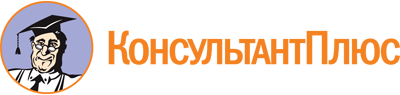 Приказ Минпросвещения России от 11.12.2020 N 715
"Об утверждении перечня олимпиад и иных интеллектуальных и (или) творческих конкурсов, мероприятий, направленных на развитие интеллектуальных и творческих способностей, способностей к занятиям физической культурой и спортом, интереса к научной (научно-исследовательской), инженерно-технической, изобретательской, творческой, физкультурно-спортивной деятельности, а также на пропаганду научных знаний, творческих и спортивных достижений, на 2020/21 учебный год"
(Зарегистрировано в Минюсте России 01.03.2021 N 62631)Документ предоставлен КонсультантПлюс

www.consultant.ru

Дата сохранения: 07.06.2021
 N п/пНаименование мероприятияНаименование организатора мероприятияГруппа1.Международная биологическая олимпиада "International Biology Olympiad, IBO"Международный организационный комитет биологической олимпиадыВысшая2.Международная химическая олимпиада "IChO, International Chemistry Olympiad"Международный организационный комитет химической олимпиадыВысшая3.Международная математическая олимпиада "IMO, International Mathematical Olympiad"Консультативный Совет Международной математической олимпиадыВысшая4.Международная физическая олимпиада "IPhO - International Physics Olympiad"Международный организационный комитет физической олимпиадыВысшая5.Международная олимпиада по информатике "IOI"Международный организационный комитет олимпиады по информатикеВысшая6.Международная географическая олимпиада "iGeo"Международный географический союзВысшая7.Международная олимпиада по астрономии и астрофизике "IOAA, International Olympiad on Astronomy and Astrophysics"Международный совет Международной олимпиады по астрономии и астрофизикеВысшая8.Международная естественнонаучная олимпиада юниоров "Interation Junior Science Olympiad, IJSO"Международный организационный комитет естественнонаучной международной олимпиады юниоровВысшая9.Международный джазовый фестиваль-конкурс молодых исполнителей "GNESIN-JAZZ"Федеральное государственное бюджетное образовательное учреждение высшего образования "Российская академия музыки имени Гнесиных"Высшая10.Международный студенческий конкурс исполнителей на народных инструментах ВУЗов СНГ с проведением мастер-классовФедеральное государственное бюджетное образовательное учреждение высшего образования "Российская академия музыки имени Гнесиных"Высшая11.Международный конкурс вокалистов "Шедевры русской музыки" имени Наталии ШпиллерФедеральное государственное бюджетное образовательное учреждение высшего образования "Российская академия музыки имени Гнесиных"Высшая12.Международный конкурс хоровых дирижеров имени А.А. ЮрловаФедеральное государственное бюджетное образовательное учреждение высшего образования "Российская академия музыки имени Гнесиных"Высшая13.Международный открытый творческий Фестиваль-конкурс "Волшебство акварели"Федеральное государственное бюджетное образовательное учреждение высшего образования "Академия акварели и изящных искусств Сергея Андрияки"Высшая14.XX Международный конкурс исполнителей на народных инструментах "Кубок Севера" имени А.Л. РепниковаФедеральное государственное бюджетное образовательное учреждение высшего образования "Петрозаводская государственная консерватория имени А.К. Глазунова"Высшая15.X Международный открытый юношеский конкурс пианистов Баренц-региона композитора Геннадия Вавилова (к 100-летию Республики Карелия)Федеральное государственное бюджетное образовательное учреждение высшего образования "Петрозаводская государственная консерватория имени А.К. Глазунова"Высшая16.Международная музыкальная олимпиада по предметам "музыкальная педагогика", "музыкально-инструментальное искусство: фортепиано, концертные деревянные духовые инструменты (флейта, гобой, кларнет, фагот, саксофон), концертные народные инструменты (баян, аккордеон, гитара)"Федеральное государственное бюджетное образовательное учреждение высшего образования "Нижегородская государственная консерватория им. М.И. Глинки"Высшая17.II-й Международный конкурс исполнителей на домре, гитаре, балалайке "Дон-Гран-при"Федеральное государственное бюджетное образовательное учреждение высшего образования "Ростовская государственная консерватория (академия) им. С.В. Рахманинова"Высшая18.II-й Международный конкурс пианистов "Наследие Рахманинова"Федеральное государственное бюджетное образовательное учреждение высшего образования "Ростовская государственная консерватория (академия) им. С.В. Рахманинова"Высшая19.I Международный конкурс "Запад - Сибирь - Восток": конкурс пианистов имени Е.М. ЗингераФедеральное государственное бюджетное образовательное учреждение высшего образования "Новосибирская государственная консерватория имени М.И. Глинки"Высшая20.I Международный конкурс вокалистов имени Л.В. МясниковойФедеральное государственное бюджетное образовательное учреждение высшего образования "Новосибирская государственная консерватория имени М.И. Глинки"Высшая21.Первенство мира по олимпийским видам спорта в олимпийских дисциплинах 2020/21 годаМинистерство спорта Российской ФедерацииВысшая22.Первенство Европы по олимпийским видам спорта в олимпийских дисциплинах 2020/21 годаМинистерство спорта Российской ФедерацииВысшая23.Первенства России по олимпийским видам спорта в олимпийских дисциплинах 2020/21 годаМинистерство спорта Российской ФедерацииВысшая24.V летняя Спартакиада молодежи (юниорская) России 2021 годаМинистерство спорта Российской ФедерацииВысшая25.III Всероссийская зимняя Спартакиада инвалидов 2021 годаМинистерство спорта Российской ФедерацииВысшая26.Всероссийская олимпиада школьников (региональный этап)Органы исполнительной власти субъектов Российской Федерации, осуществляющие государственное управление в сфере образованияВысшая27.Всероссийская олимпиада школьников (заключительный этап)Министерство просвещения Российской ФедерацииВысшая28.Конкурс "УДИВИ!""#UDV!"Общество с ограниченной ответственностью "Лаборатория интеллектуальных технологий ЛИНТЕХ"Высшая29.Международный чемпионат профессионального мастерства школьников "Schoolskills"Общество с ограниченной ответственностью "Лаборатория интеллектуальных технологий ЛИНТЕХ"Высшая30.Всероссийский конкурс художественного и технического творчества "Хоровод традиций-2021"Автономная некоммерческая организация по работе с талантливыми и одаренными и детьми "ИНСАЙТ"Высшая31.VII Международный конкурс детского и юношеского творчества "Имена России"Автономная некоммерческая организация поддержки и развития образования, творчества и культуры международный фестивальный центр "Открытый мир искусства"Высшая32.Всероссийский детский фестиваль народной культуры "Наследники традиций"Автономное общеобразовательное учреждение вологодской области "Образовательный центр - кадетская школа "Корабелы Прионежья" имени героя России Юрия Леонидовича ВоробьеваВысшая33.Всероссийский изобразительный диктант "Конкурс по выявлению и поддержке молодых талантов в области изобразительного искусства"Государственное автономное образовательное учреждение дополнительного профессионального образования города Москвы "Московский центр развития кадрового потенциала образования"Высшая34.Всероссийский конкурс детского рисунка "Через искусство к жизни!"Государственное автономное образовательное учреждение дополнительного профессионального образования города Москвы "Московский центр развития кадрового потенциала образования"Высшая35.Московский конкурс мультимедиа "Мы Москвичи"Государственное автономное образовательное учреждение дополнительного профессионального образования города Москвы "Московский центр развития кадрового потенциала образования"Высшая36.X Международная конференция-конкурс научных работ учащихся, студентов и аспирантов "Этномузыкология: история, теория, практика"Федеральное государственное бюджетное образовательное учреждение высшего образования "Санкт-Петербургская государственная консерватория имени Н.А. Римского-Корсакова"Высшая37.Международный фольклорный фестиваль "Как на речке было на Фонтанке"Федеральное государственное бюджетное образовательное учреждение высшего образования "Санкт-Петербургский государственный институт культуры"Высшая38.Международный конкурс "Сибириада"Федеральное государственное бюджетное образовательное учреждение высшего образования "Кемеровский государственный институт культуры"Высшая39.Международный театральный фестиваль-конкурс "Рыжий клоун" имени заслуженного артиста Российской Федерации Андрея Владимировича ПанинаФедеральное государственное бюджетное образовательное учреждение высшего образования "Кемеровский государственный институт культуры"Высшая40.Большой всероссийский фестиваль детского и юношеского творчества, в том числе для детей с ограниченными возможностями здоровья (с международным участием)Федеральное государственное бюджетное учреждение культуры "Всероссийский центр развития художественного творчества и гуманитарных технологий"Высшая41.II международный конкурс пианистов "Наследие Рахманинова"Федеральное государственное бюджетное образовательное учреждение высшего образования "Ростовская государственная консерватория им. С.В. Рахманинова"Высшая42.Всероссийский конкурс юных чтецов "Живая классика"Фонд конкурса юных чтецов "Живая классика"Высшая43.Междисциплинарная многопрофильная олимпиада "Технологическое предпринимательство"Ассоциация экономического взаимодействия субъектов Российской Федерации "Ассоциация инновационных регионов России"Высшая44.Олимпиада Университета Иннополис "Innopolis Open" по информационной безопасностиАвтономная некоммерческая организация высшего образования "Университет Иннополис"Высшая45.Турнир по компьютерной безопасности для школьников "InnoCTF Junior"Автономная некоммерческая организация высшего образования "Университет Иннополис"Высшая46.Международный научно-технический, системно-инженерный конкурс-акселератор детских и молодежных инновационных проектов "НТСИ-SkAPT"Автономная некоммерческая организация дополнительного профессионального образования "Агентство сетевых инноваций"Высшая47.Конкурс международного молодежного олимпиадного движения "STEAMS"Автономная некоммерческая организация дополнительного профессионального образования "Агентство сетевых инноваций"Высшая48.Международная сертификационная олимпиада "Траектория будущего"Ассоциация специалистов по сертификацииВысшая49.Международный инженерный чемпионат "CASE-IN".Школьная лигаБлаготворительный фонд "Надежная смена"Высшая50.Международная олимпиада по татарскому языкуГосударственное автономное образовательное учреждение "Республиканский олимпиадный центр" Министерства образования и науки Республики ТатарстанВысшая51.Международный конкурс эссе "Единство в различии"Закрытое акционерное общество "РЕЛОД"Высшая52.Математическая олимпиада имени Леонарда ЭйлераКировское областное государственное автономное образовательное учреждение дополнительного образования "Центр дополнительного образования одаренных школьников"Высшая53.Всероссийский конкурс юношеских исследовательских работ им. В.И. ВернадскогоМежрегиональное общественное движение творческих педагогов "Исследователь"Высшая54.Всероссийский форум научной молодежи "Шаг в будущее"Межрегиональная общественная организация "Российское молодежное политехническое общество"Высшая55.Международный конкурс научно-технических работ школьников старших классов "Ученые будущего"Федеральное государственное бюджетное образовательное учреждение высшего образования "Московский государственный университет имени М.В. Ломоносова"Высшая56.Международная олимпиада школьников "Phystech.International"Федеральное государственное автономное образовательное учреждение высшего образования "Московский физико-технический институт (национальный исследовательский университет)"Высшая57.Олимпиада ФПМИ по программированиюФедеральное государственное автономное образовательное учреждение высшего образования "Московский физико-технический институт (национальный исследовательский университет)"Высшая58.Конкурс научно-исследовательских работ "Комбинаторика и алгоритмы"Федеральное государственное автономное образовательное учреждение высшего образования "Московский физико-технический институт (национальный исследовательский университет)"Высшая59.Открытые состязания в рамках учебно-тренировочной подготовки в зимней компьютерной школе "Moscow Workshop Juniors" для школьников в г. ДолгопрудномФедеральное государственное автономное образовательное учреждение высшего образования "Московский физико-технический институт (национальный исследовательский университет)"Высшая60.Открытые состязания в рамках Школы глубокого обученияФедеральное государственное автономное образовательное учреждение высшего образования "Московский физико-технический институт (национальный исследовательский университет)"Высшая61.Всероссийский кейс-чемпионат школьников по экономике и предпринимательствуФедеральное государственное автономное образовательное учреждение высшего образования "Национальный исследовательский университет "Высшая школа экономики"Высшая62.Всероссийский конкурс исследовательских и проектных работ школьников "Высший пилотаж"Федеральное государственное автономное образовательное учреждение высшего образования "Национальный исследовательский университет "Высшая школа экономики"Высшая63.Международный школьный конкурс РЭШ по экономикеНегосударственное образовательное учреждение высшего образования "Российская экономическая школа" (институт)Высшая64."Международная Scratch-Олимпиада по креативному программированию"Некоммерческое партнерство "Ассоциация участников рынка артиндустрии"Высшая65.Всероссийский технологический фестиваль Робофест - 2021Некоммерческий фонд поддержки культуры, науки, образования и здравоохранения "Вольное дело"Высшая66.Евразийская научно-практическая конференция "РОБОСКАРТ"Общество с ограниченной ответственностью "Лаборатория интеллектуальных технологий ЛИНТЕХ"Высшая67.Всероссийские конкурсные соревнования по робототехническим, инженерным и интеллектуальным системам среди обучающихся "СКАРТ"Общество с ограниченной ответственностью "Лаборатория интеллектуальных технологий ЛИНТЕХ"Высшая68.XXIII международная конференция научно-технических работ школьников "Старт в Науку"Федеральное государственное автономное образовательное учреждение высшего образования "Московский физико-технический институт (национальный исследовательский университет)"Высшая69.Открытая всероссийская интеллектуальная олимпиада "Наше наследие"Общеобразовательное частное учреждение "Православная Свято-Петровская школа"Высшая70.Международная студенческая олимпиада по статистикеФедеральное государственное бюджетное образовательное учреждение высшего образования "Российский экономический университет имени Г.В. Плеханова"Высшая71.Енисейская открытая олимпиада по русскому языку "СМОРодина" 2021Федеральное государственное бюджетное образовательное учреждение высшего образования "Сибирский государственный университет науки и технологий имени академика М.Ф. Решетнева"Высшая72.Интеллектуальная олимпиада школьников "Телеком-планета"Федеральное государственное бюджетное образовательное учреждение высшего образования "Санкт-Петербургский государственный университет телекоммуникаций им. проф. М.А. Бончбруевича"Высшая73.Олимпиада школьников "Политехническая олимпиада"Федеральное государственное автономное образовательное учреждение высшего образования "Санкт-Петербургский политехнический университет Петра Великого"Высшая74.Международная олимпиада по интеллектуальной собственности для старшеклассниковФедеральное государственное бюджетное образовательное учреждение высшего образования "Российская государственная академия интеллектуальной собственности"Высшая75.Олимпиада школьников Российского государственного аграрного университета - МСХА имени К.А. ТимирязеваФедеральное государственное бюджетное образовательное учреждение высшего образования "Российский государственный аграрный университет - МСХА а имени К.А. Тимирязева"Высшая76.Олимпиада "МИСиС зажигает звезды"Федеральное государственное автономное образовательное учреждение высшего образования "Национальный исследовательский технологический университет "МИСиС"Высшая77.Олимпиада по английскому языку "Английский язык для глобального прогресса" для школьников 10, 11 классовФедеральное государственное автономное образовательное учреждение высшего образования "Национальный исследовательский технологический университет "МИСиС"Высшая78.Всероссийский Конкурс научных и инженерных проектов учащихся старших классов школ, лицеев, гимназий и студентов младших курсов средних специальных заведений России и СНГ "Балтийский научно-инженерный конкурс"Фонд поддержки научной и научно-технической деятельности молодых ученых "Время науки"Высшая79.Всероссийский фестиваль творческих открытий и инициатив "ЛЕОНАРДО"Некоммерческая организация благотворительный фонд наследия МенделееваВысшая80.Всероссийский конкурс научно-исследовательских работ имени Д.И. МенделееваНекоммерческая организация благотворительный фонд наследия МенделееваВысшая81."Всероссийский конкурс проектов Кружкового движения Rukami"Фонд поддержки проектов национальной технологической инициативыВысшая82.Всероссийский конкурс "АгроНТИ"Федеральное государственное бюджетное учреждение "Фонд содействия развитию малых форм предприятий в научно-технической сфере"Высшая83.Всероссийские спортивные соревнования школьников "Президентские состязания"Федеральное государственное бюджетное учреждение "Федеральный центр организационно-методического обеспечения физического воспитания"Высшая84.Всероссийские спортивные игры школьников "Президентские спортивные игры"Федеральное государственное бюджетное учреждение "Федеральный центр организационно-методического обеспечения физического воспитания"Высшая85.Всероссийский конкурс достижений талантливой молодежи "НАЦИОНАЛЬНОЕ ДОСТОЯНИЕ РОССИИ"Общероссийская общественная организация "Национальная система развития научной, творческой и инновационной деятельности молодежи России "Интеграция"Высшая86.Всероссийская олимпиада школьников "Высшая проба" (дизайн)Федеральное государственное автономное образовательное учреждение высшего образования "Национальный исследовательский университет "Высшая школа экономики"Федеральное государственное автономное образовательное учреждение высшего образования "Белгородский государственный национальный исследовательский университет"Федеральное государственное автономное образовательное учреждение высшего образования "Национальный исследовательский Томский политехнический университет"Федеральное государственное автономное образовательное учреждение высшего образования "Дальневосточный федеральный университет"Федеральное государственное автономное образовательное учреждение высшего образования "Северный (Арктический) федеральный университет имени М.В. Ломоносова"Федеральное государственное автономное образовательное учреждение высшего образования "Уральский федеральный университет имени первого Президента России Б.Н. Ельцина"Федеральное государственное автономное образовательное учреждение высшего образования "Южный федеральный университет"Федеральное государственное бюджетное образовательное учреждение высшего образования "Новосибирский государственный университет экономики и управления "НИНХ"Федеральное государственное бюджетное образовательное учреждение высшего образования "Омский государственный университет им. Ф.М. Достоевского"Федеральное государственное бюджетное образовательное учреждение высшего образования "Пензенский государственный университет"Федеральное государственное бюджетное образовательное учреждение высшего образования "Юго-Западный государственный университет"Первая87.Всероссийская олимпиада школьников "Высшая проба" (журналистика)Федеральное государственное автономное образовательное учреждение высшего образования "Национальный исследовательский университет "Высшая школа экономики"Федеральное государственное автономное образовательное учреждение высшего образования "Белгородский государственный национальный исследовательский университет"Федеральное государственное автономное образовательное учреждение высшего образования "Национальный исследовательский Томский политехнический университет"Федеральное государственное автономное образовательное учреждение высшего образования "Дальневосточный федеральный университет"Федеральное государственное автономное образовательное учреждение высшего образования "Северный (Арктический) федеральный университет имени М.В. Ломоносова"Федеральное государственное автономное образовательное учреждение высшего образования "Уральский федеральный университет имени первого Президента России Б.Н. Ельцина"Федеральное государственное автономное образовательное учреждение высшего образования "Южный федеральный университет"Федеральное государственное бюджетное образовательное учреждение высшего образования "Новосибирский государственный университет экономики и управления "НИНХ"Федеральное государственное бюджетное образовательное учреждение высшего образования "Омский государственный университет им. Ф.М. Достоевского"Федеральное государственное бюджетное образовательное учреждение высшего образования "Пензенский государственный университет"Федеральное государственное бюджетное образовательное учреждение высшего образования "Юго-Западный государственный университет"Федеральное государственное автономное образовательное учреждение высшего образования "Российский университет дружбы народов"Первая88.Всероссийская олимпиада школьников "Высшая проба" (иностранный язык)Федеральное государственное автономное образовательное учреждение высшего образования "Национальный исследовательский университет "Высшая школа экономики"Федеральное государственное автономное образовательное учреждение высшего образования "Белгородский государственный национальный исследовательский университет"Федеральное государственное автономное образовательное учреждение высшего образования "Национальный исследовательский Томский политехнический университет"Федеральное государственное автономное образовательное учреждение высшего образования "Северный (Арктический) федеральный университет имени М.В. Ломоносова"Федеральное государственное автономное образовательное учреждение высшего образования "Уральский федеральный университет имени первого Президента России Б.Н. Ельцина"Федеральное государственное автономное образовательное учреждение высшего образования "Южный федеральный университет"Федеральное государственное бюджетное образовательное учреждение высшего образования "Новосибирский государственный университет экономики и управления "НИНХ"Федеральное государственное бюджетное образовательное учреждение высшего образования "Омский государственный университет им. Ф.М. Достоевского"Федеральное государственное бюджетное образовательное учреждение высшего образования "Пензенский государственный университет"Федеральное государственное бюджетное образовательное учреждение высшего образования "Юго-Западный государственный университет"Первая89.Всероссийская олимпиада школьников "Высшая проба" (информатика)Федеральное государственное автономное образовательное учреждение высшего образования "Национальный исследовательский университет "Высшая школа экономики"Федеральное государственное автономное образовательное учреждение высшего образования "Белгородский государственный национальный исследовательский университет"Федеральное государственное автономное образовательное учреждение высшего образования "Национальный исследовательский Томский политехнический университет"Федеральное государственное автономное образовательное учреждение высшего образования "Северный (Арктический) федеральный университет имени М.В. Ломоносова"Федеральное государственное автономное образовательное учреждение высшего образования "Уральский федеральный университет имени первого Президента России Б.Н. Ельцина"Федеральное государственное автономное образовательное учреждение высшего образования "Южный федеральный университет"Федеральное государственное бюджетное образовательное учреждение высшего образования "Новосибирский государственный университет экономики и управления "НИНХ"Федеральное государственное бюджетное образовательное учреждение высшего образования "Омский государственный университет им. Ф.М. Достоевского"Федеральное государственное бюджетное образовательное учреждение высшего образования "Пензенский государственный университет"Федеральное государственное бюджетное образовательное учреждение высшего образования "Юго-Западный государственный университет"Первая90.Всероссийская олимпиада школьников "Высшая проба" (история)Федеральное государственное автономное образовательное учреждение высшего образования "Национальный исследовательский университет "Высшая школа экономики"Федеральное государственное автономное образовательное учреждение высшего образования "Белгородский государственный национальный исследовательский университет"Федеральное государственное автономное образовательное учреждение высшего образования "Национальный исследовательский Томский политехнический университет"Федеральное государственное автономное образовательное учреждение высшего образования "Северный (Арктический) федеральный университет имени М.В. Ломоносова"Федеральное государственное автономное образовательное учреждение высшего образования "Уральский федеральный университет имени первого Президента России Б.Н. Ельцина"Федеральное государственное автономное образовательное учреждение высшего образования "Южный федеральный университет"Федеральное государственное бюджетное образовательное учреждение высшего образования "Новосибирский государственный университет экономики и управления "НИНХ"Федеральное государственное бюджетное образовательное учреждение высшего образования "Омский государственный университет им. Ф.М. Достоевского"Федеральное государственное бюджетное образовательное учреждение высшего образования "Пензенский государственный университет"Федеральное государственное бюджетное образовательное учреждение высшего образования "Юго-Западный государственный университет"Федеральное государственное автономное образовательное учреждение высшего образования "Российский университет дружбы народов"Первая91.Всероссийская олимпиада школьников "Высшая проба" (культурология)Федеральное государственное автономное образовательное учреждение высшего образования "Национальный исследовательский университет "Высшая школа экономики"Федеральное государственное автономное образовательное учреждение высшего образования "Белгородский государственный национальный исследовательский университет"Федеральное государственное автономное образовательное учреждение высшего образования "Национальный исследовательский Томский политехнический университет"Федеральное государственное автономное образовательное учреждение высшего образования "Северный (Арктический) федеральный университет имени М.В. Ломоносова"Федеральное государственное автономное образовательное учреждение высшего образования "Уральский федеральный университет имени первого Президента России Б.Н. Ельцина"Федеральное государственное автономное образовательное учреждение высшего образования "Южный федеральный университет"Федеральное государственное бюджетное образовательное учреждение высшего образования "Новосибирский государственный университет экономики и управления "НИНХ"Федеральное государственное бюджетное образовательное учреждение высшего образования "Омский государственный университет им. Ф.М. Достоевского"Федеральное государственное бюджетное образовательное учреждение высшего образования "Пензенский государственный университет"Федеральное государственное бюджетное образовательное учреждение высшего образования "Юго-Западный государственный университет"Первая92.Всероссийская олимпиада школьников "Высшая проба" (математика)Федеральное государственное автономное образовательное учреждение высшего образования "Национальный исследовательский университет "Высшая школа экономики"Федеральное государственное бюджетное учреждение наукиИнститут космических исследований Российской академии наукФедеральное государственное автономное образовательное учреждение высшего образования "Белгородский государственный национальный исследовательский университет"Федеральное государственное автономное образовательное учреждение высшего образования "Московский физико-технический институт (национальный исследовательский университет)"Федеральное государственное автономное образовательное учреждение высшего образования "Национальный исследовательский Томский политехнический университет"Федеральное государственное автономное образовательное учреждение высшего образования "Северный (Арктический) федеральный университет имени М.В. Ломоносова"Федеральное государственное автономное образовательное учреждение высшего образования "Уральский федеральный университет имени первого Президента России Б.Н. Ельцина"Федеральное государственное автономное образовательное учреждение высшего образования "Южный федеральный университет"Федеральное государственное бюджетное образовательное учреждение высшего образования "Новосибирский государственный университет экономики и управления "НИНХ"Федеральное государственное бюджетное образовательное учреждение высшего образования "Омский государственный университет им. Ф.М. Достоевского"Федеральное государственное бюджетное образовательное учреждение высшего образования "Пензенский государственный университет"Федеральное государственное бюджетное образовательное учреждение высшего образования "Юго-Западный государственный университет"Федеральное государственное автономное образовательное учреждение высшего образования "Российский университет дружбы народов"Первая93.Всероссийская олимпиада школьников "Высшая проба" (обществознание)Федеральное государственное автономное образовательное учреждение высшего образования "Национальный исследовательский университет "Высшая школа экономики"Федеральное государственное автономное образовательное учреждение высшего образования "Белгородский государственный национальный исследовательский университет"Федеральное государственное автономное образовательное учреждение высшего образования "Национальный исследовательский Томский политехнический университет"Федеральное государственное автономное образовательное учреждение высшего образования "Северный (Арктический) федеральный университет имени М.В. Ломоносова"Федеральное государственное автономное образовательное учреждение высшего образования "Уральский федеральный университет имени первого Президента России Б.Н. Ельцина"Федеральное государственное автономное образовательное учреждение высшего образования "Южный федеральный университет"Федеральное государственное бюджетное образовательное учреждение высшего образования "Новосибирский государственный университет экономики и управления "НИНХ"Федеральное государственное бюджетное образовательное учреждение высшего образования "Омский государственный университет им. Ф.М. Достоевского"Федеральное государственное бюджетное образовательное учреждение высшего образования "Пензенский государственный университет"Федеральное государственное бюджетное образовательное учреждение высшего образования "Юго-Западный государственный университет"Федеральное государственное автономное образовательное учреждение высшего образования "Российский университет дружбы народов"Первая94.Всероссийская олимпиада школьников "Высшая проба" (политология)Федеральное государственное автономное образовательное учреждение высшего образования "Национальный исследовательский университет "Высшая школа экономики"Федеральное государственное автономное образовательное учреждение высшего образования "Белгородский государственный национальный исследовательский университет"Федеральное государственное автономное образовательное учреждение высшего образования "Национальный исследовательский Томский политехнический университет"Федеральное государственное автономное образовательное учреждение высшего образования "Северный (Арктический) федеральный университет имени М.В. Ломоносова"Федеральное государственное автономное образовательное учреждение высшего образования "Уральский федеральный университет имени первого Президента России Б.Н. Ельцина"Федеральное государственное автономное образовательное учреждение высшего образования "Южный федеральный университет"Федеральное государственное бюджетное образовательное учреждение высшего образования "Новосибирский государственный университет экономики и управления "НИНХ"Федеральное государственное бюджетное образовательное учреждение высшего образования "Омский государственный университет им. Ф.М. Достоевского"Федеральное государственное бюджетное образовательное учреждение высшего образования "Пензенский государственный университет"Федеральное государственное бюджетное образовательное учреждение высшего образования "Юго-Западный государственный университет"Первая95.Всероссийская олимпиада школьников "Высшая проба" (право)Федеральное государственное автономное образовательное учреждение высшего образования "Национальный исследовательский университет "Высшая школа экономики"Федеральное государственное автономное образовательное учреждение высшего образования "Белгородский государственный национальный исследовательский университет"Федеральное государственное автономное образовательное учреждение высшего образования "Национальный исследовательский Томский политехнический университет"Федеральное государственное автономное образовательное учреждение высшего образования "Северный (Арктический) федеральный университет имени М.В. Ломоносова"Федеральное государственное автономное образовательное учреждение высшего образования "Уральский федеральный университет имени первого Президента России Б.Н. Ельцина"Федеральное государственное автономное образовательное учреждение высшего образования "Южный федеральный университет"Федеральное государственное бюджетное образовательное учреждение высшего образования "Новосибирский государственный университет экономики и управления "НИНХ"Федеральное государственное бюджетное образовательное учреждение высшего образования "Омский государственный университет им. Ф.М. Достоевского"Федеральное государственное бюджетное образовательное учреждение высшего образования "Пензенский государственный университет"Федеральное государственное бюджетное образовательное учреждение высшего образования "Юго-Западный государственный университет"Федеральное государственное автономное образовательное учреждение высшего образования "Российский университет дружбы народов"Первая96.Всероссийская олимпиада школьников "Высшая проба" (русский язык)Федеральное государственное автономное образовательное учреждение высшего образования "Национальный исследовательский университет "Высшая школа экономики"Федеральное государственное автономное образовательное учреждение высшего образования "Белгородский государственный национальный исследовательский университет"Федеральное государственное автономное образовательное учреждение высшего образования "Национальный исследовательский Томский политехнический университет"Федеральное государственное автономное образовательное учреждение высшего образования "Северный (Арктический) федеральный университет имени М.В. Ломоносова"Федеральное государственное автономное образовательное учреждение высшего образования "Уральский федеральный университет имени первого Президента России Б.Н. Ельцина"Федеральное государственное автономное образовательное учреждение высшего образования "Южный федеральный университет"Федеральное государственное бюджетное образовательное учреждение высшего образования "Новосибирский государственный университет экономики и управления "НИНХ"Федеральное государственное бюджетное образовательное учреждение высшего образования "Омский государственный университет им. Ф.М. Достоевского"Федеральное государственное бюджетное образовательное учреждение высшего образования "Пензенский государственный университет"Федеральное государственное бюджетное образовательное учреждение высшего образования "Юго-Западный государственный университет"Первая97.Всероссийская олимпиада школьников "Высшая проба" (социология)Федеральное государственное автономное образовательное учреждение высшего образования "Национальный исследовательский университет "Высшая школа экономики"Федеральное государственное автономное образовательное учреждение высшего образования "Белгородский государственный национальный исследовательский университет"Федеральное государственное автономное образовательное учреждение высшего образования "Национальный исследовательский Томский политехнический университет"Федеральное государственное автономное образовательное учреждение высшего образования "Дальневосточный федеральный университет"Федеральное государственное автономное образовательное учреждение высшего образования "Северный (Арктический) федеральный университет имени М.В. Ломоносова"Федеральное государственное автономное образовательное учреждение высшего образования "Уральский федеральный университет имени первого Президента России Б.Н. Ельцина"Федеральное государственное автономное образовательное учреждение высшего образования "Южный федеральный университет"Федеральное государственное бюджетное образовательное учреждение высшего образования "Новосибирский государственный университет экономики и управления "НИНХ"Федеральное государственное бюджетное образовательное учреждение высшего образования "Омский государственный университет им. Ф.М. Достоевского"Федеральное государственное бюджетное образовательное учреждение высшего образования "Пензенский государственный университет"Федеральное государственное бюджетное образовательное учреждение высшего образования "Юго-Западный государственный университет"Первая98.Всероссийская олимпиада школьников "Высшая проба" (филология)Федеральное государственное автономное образовательное учреждение высшего образования "Национальный исследовательский университет "Высшая школа экономики"Федеральное государственное автономное образовательное учреждение высшего образования "Белгородский государственный национальный исследовательский университет"Федеральное государственное автономное образовательное учреждение высшего образования "Национальный исследовательский Томский политехнический университет"Федеральное государственное автономное образовательное учреждение высшего образования "Северный (Арктический) федеральный университет имени М.В. Ломоносова"Федеральное государственное автономное образовательное учреждение высшего образования "Уральский федеральный университет имени первого Президента России Б.Н. Ельцина"Федеральное государственное автономное образовательное учреждение высшего образования "Южный федеральный университет"Федеральное государственное бюджетное образовательное учреждение высшего образования "Новосибирский государственный университет экономики и управления "НИНХ"Федеральное государственное бюджетное образовательное учреждение высшего образования "Омский государственный университет им. Ф.М. Достоевского"Федеральное государственное бюджетное образовательное учреждение высшего образования "Пензенский государственный университет"Федеральное государственное бюджетное образовательное учреждение высшего образования "Юго-Западный государственный университет"Федеральное государственное автономное образовательное учреждение высшего образования "Российский университет дружбы народов"Первая99.Всероссийская олимпиада школьников "Высшая проба" (философия)Федеральное государственное автономное образовательное учреждение высшего образования "Национальный исследовательский университет "Высшая школа экономики"Федеральное государственное автономное образовательное учреждение высшего образования "Белгородский государственный национальный исследовательский университет"Федеральное государственное автономное образовательное учреждение высшего образования "Национальный исследовательский Томский политехнический университет"Федеральное государственное автономное образовательное учреждение высшего образования "Дальневосточный федеральный университет"Федеральное государственное автономное образовательное учреждение высшего образования "Северный (Арктический) федеральный университет имени М.В. Ломоносова"Федеральное государственное автономное образовательное учреждение высшего образования "Уральский федеральный университет имени первого Президента России Б.Н. Ельцина"Федеральное государственное автономное образовательное учреждение высшего образования "Южный федеральный университет"Федеральное государственное бюджетное образовательное учреждение высшего образования "Новосибирский государственный университет экономики и управления "НИНХ"Федеральное государственное бюджетное образовательное учреждение высшего образования "Омский государственный университет им. Ф.М. Достоевского"Федеральное государственное бюджетное образовательное учреждение высшего образования "Пензенский государственный университет"Федеральное государственное бюджетное образовательное учреждение высшего образования "Юго-Западный государственный университет"Первая100.Всероссийская олимпиада школьников "Высшая проба" (экономика)Федеральное государственное автономное образовательное учреждение высшего образования "Национальный исследовательский университет "Высшая школа экономики"Федеральное государственное автономное образовательное учреждение высшего образования "Белгородский государственный национальный исследовательский университет"Федеральное государственное автономное образовательное учреждение высшего образования "Национальный исследовательский Томский политехнический университет"Федеральное государственное автономное образовательное учреждение высшего образования "Дальневосточный федеральный университет"Федеральное государственное автономное образовательное учреждение высшего образования "Северный (Арктический) федеральный университет имени М.В. Ломоносова"Федеральное государственное автономное образовательное учреждение высшего образования "Уральский федеральный университет имени первого Президента России Б.Н. Ельцина"Федеральное государственное автономное образовательное учреждение высшего образования "Южный федеральный университет"Федеральное государственное бюджетное образовательное учреждение высшего образования "Новосибирский государственный университет экономики и управления "НИНХ"Федеральное государственное бюджетное образовательное учреждение высшего образования "Омский государственный университет им. Ф.М. Достоевского"Федеральное государственное бюджетное образовательное учреждение высшего образования "Пензенский государственный университет"Федеральное государственное бюджетное образовательное учреждение высшего образования "Юго-Западный государственный университет"Федеральное государственное автономное образовательное учреждение высшего образования "Российский университет дружбы народов"Первая101.Всероссийская олимпиада школьников "Нанотехнологии - прорыв в будущее!"Федеральное государственное бюджетное образовательное учреждение высшего образования "Московский государственный университет имени М.В. Ломоносова"Фонд инфраструктурных и образовательных программПервая102.Всероссийская экономическая олимпиада школьников имени Н.Д. КондратьеваФедеральное государственное бюджетное учреждение науки Институт экономики Российской академии наукФедеральное государственное бюджетное образовательное учреждение высшего образования "Санкт-Петербургский государственный экономический университет"Федеральное государственное образовательное бюджетное учреждение высшего образования "Финансовый университет при Правительстве Российской Федерации"Федеральное государственное автономное образовательное учреждение высшего образования "Уральский федеральный университет имени первого Президента России Б.Н. Ельцина"Федеральное государственное бюджетное образовательное учреждение высшего образования "Пермский государственный национальный исследовательский университет"Автономная некоммерческая организация высшего образования "Национальный институт финансовых рынков и управления"Первая103.Всесибирская открытая олимпиада школьников (химия)Министерство образования Новосибирской областиФедеральное государственное автономное образовательное учреждение высшего образования "Новосибирский национальный исследовательский государственный университет"Первая104.Всесибирская открытая олимпиада школьников (информатика)Министерство образования Новосибирской областиФедеральное государственное автономное образовательное учреждение высшего образования "Новосибирский национальный исследовательский государственный университет"Первая105.Междисциплинарная олимпиада школьников имени В.И. ВернадскогоФедеральное государственное бюджетное учреждение науки Институт социально-политических исследований Российской академии наукФедеральное государственное образовательное бюджетное учреждение высшего образования "Финансовый университет при Правительстве Российской Федерации"Федеральное государственное образовательное бюджетное учреждение высшего образования "Санкт-Петербургский государственный экономический университет"Федеральное государственное бюджетное образовательное учреждение высшего образования "Кемеровский государственный университет"Федеральное государственное бюджетное образовательное учреждение высшего образования "Бурятский государственный университет имени Доржи Банзарова"Федеральное государственное автономное образовательное учреждение высшего образования "Крымский федеральный университет имени В.И. Вернадского"Общероссийская общественной организации "Общественная Российская экологическая академия"Первая106.Многопредметная олимпиада "Юные таланты" (география)Федеральное государственное бюджетное образовательное учреждение высшего образования "Пермский государственный национальный исследовательский университет"Первая107.Многопредметная олимпиада "Юные таланты" (химия)Федеральное государственное бюджетное образовательное учреждение высшего образования "Пермский государственный национальный исследовательский университет"Министерство образования и науки Пермского краяФедеральное государственное бюджетное образовательное учреждение высшего образования "Национальный исследовательский Мордовский государственный университет им. Н.П. Огарева"Федеральное государственное автономное образовательное учреждение высшего образования "Самарский национальный исследовательский университет имени академика С.П. Королева"Федеральное государственное бюджетное образовательное учреждение высшего образования "Сибирский государственный университет науки и технологий имени академика М.Ф. Решетнева"Первая108.Московская олимпиада школьников (астрономия)Департамент образования и науки города МосквыПервая109.Московская олимпиада школьников (география)Департамент образования и науки города МосквыФедеральное государственное бюджетное образовательное учреждение высшего образования "Московский государственный университет имени М.В. Ломоносова"Первая110.Московская олимпиада школьников (физика)Департамент образования и науки города МосквыФедеральное государственное бюджетное образовательное учреждение высшего образования "Московский государственный университет имени М.В. Ломоносова"Первая111.Московская олимпиада школьников (химия)Департамент образования и науки города МосквыФедеральное государственное бюджетное образовательное учреждение высшего образования "Московский государственный университет имени М.В. Ломоносова"Федеральное государственное бюджетное образовательное учреждение высшего образования "Российский химико-технологический университет имени Д.И. Менделеева"Федеральное государственное бюджетное образовательное учреждение высшего образования "МИРЭА - Российский технологический университет"Федеральное государственное бюджетное образовательное учреждение высшего образования "Российский государственный аграрный университет - МСХА имени К.А. Тимирязева"Федеральное государственное бюджетное образовательное учреждение высшего образования "Воронежский государственный университет"Федеральное государственное бюджетное образовательное учреждение высшего образования "Сибирский государственный университет науки и технологий имени академика М.Ф. Решетнева"Федеральное государственное автономное образовательное учреждение высшего образования "Национальный исследовательский университет "Высшая школа экономики"Первая112.Московская олимпиада школьников (информатика)Департамент образования и науки города МосквыФедеральное государственное бюджетное образовательное учреждение высшего образования "Московский государственный университет имени М.В. Ломоносова"Федеральное государственное автономное образовательное учреждение высшего образования "Национальный исследовательский университет "Высшая школа экономики"Федеральное государственное бюджетное образовательное учреждение высшего образования "МИРЭА - Российский технологический университет"Первая113.Московская олимпиада школьников (история искусств)Департамент образования и науки города МосквыПервая114.Московская олимпиада школьников (лингвистика)Департамент образования и науки города МосквыФедеральное государственное бюджетное образовательное учреждение высшего образования "Московский государственный университет имени М.В. Ломоносова"Федеральное государственное автономное образовательное учреждение высшего образования "Национальный исследовательский университет "Высшая школа экономики"Федеральное государственное бюджетное образовательное учреждение высшего образования "Российский государственный гуманитарный университет"Первая115.Московская олимпиада школьников (математика)Департамент образования и науки города МосквыФедеральное государственное бюджетное образовательное учреждение высшего образования "Московский государственный университет имени М.В. Ломоносова"Федеральное государственное автономное образовательное учреждение высшего образования "Национальный исследовательский университет "Высшая школа экономики"Федеральное государственное автономное образовательное учреждение высшего образования "Московский физико-технический институт (национальный исследовательский университет)"Первая116.Олимпиада Кружкового движения Национальной технологической инициативы (интеллектуальные роботехнические системы)Федеральное государственное бюджетное образовательное учреждение высшего образования "Московский политехнический университет"Федеральное государственное автономное образовательное учреждение высшего образования "Санкт-Петербургский политехнический университет Петра Великого"Федеральное государственное автономное образовательное учреждение высшего образования "Национальный исследовательский Томский политехнический университет"Федеральное государственное автономное образовательное учреждение высшего образования "Дальневосточный федеральный университет" Автономная некоммерческая организация высшего образования "Университет Иннополис"Первая117.Олимпиада по комплексу предметов "Культура и искусство" (академический рисунок, живопись, композиция, история искусства и культуры)Федеральное государственное бюджетное образовательное учреждение высшего образования "Санкт-Петербургский государственный университет промышленных технологий и дизайна"Первая118.Олимпиада по комплексу предметов "Культура и искусство" (технический рисунок и декоративная композиция)Федеральное государственное бюджетное образовательное учреждение высшего образования "Санкт-Петербургский государственный университет промышленных технологий и дизайна"Первая119.Олимпиада школьников "Ломоносов" (биология)Федеральное государственное бюджетное образовательное учреждение высшего образования "Московский государственный университет имени М.В. Ломоносова"Федеральное государственное бюджетное образовательное учреждение высшего образования "Кемеровский государственный университет"Первая120.Олимпиада школьников "Ломоносов" (география)Федеральное государственное бюджетное образовательное учреждение высшего образования "Московский государственный университет имени М.В. Ломоносова"Федеральное государственное автономное образовательное учреждение высшего образования "Московский государственный институт международных отношений (университет) Министерства иностранных дел Российской Федерации"Общероссийская общественная организация "Русское географическое общество"Первая121.Олимпиада школьников "Ломоносов" (геология)Федеральное государственное бюджетное образовательное учреждение высшего образования "Московский государственный университет имени М.В. Ломоносова"Первая122.Олимпиада школьников "Ломоносов" (журналистика)Федеральное государственное бюджетное образовательное учреждение высшего образования "Московский государственный университет имени М.В. Ломоносова"Первая123.Олимпиада школьников "Ломоносов" (иностранный язык)Федеральное государственное бюджетное образовательное учреждение высшего образования "Московский государственный университет имени М.В. Ломоносова"Первая124.Олимпиада школьников "Ломоносов" (информатика)Федеральное государственное бюджетное образовательное учреждение высшего образования "Московский государственный университет имени М.В. Ломоносова"Первая125.Олимпиада школьников "Ломоносов" (история российской государственности)Федеральное государственное бюджетное образовательное учреждение высшего образования "Московский государственный университет имени М.В. Ломоносова"Первая126.Олимпиада школьников "Ломоносов" (история)Федеральное государственное бюджетное образовательное учреждение высшего образования "Московский государственный университет имени М.В. Ломоносова"Первая127.Олимпиада школьников "Ломоносов" (литература)Федеральное государственное бюджетное образовательное учреждение высшего образования "Московский государственный университет имени М.В. Ломоносова"Первая128.Олимпиада школьников "Ломоносов" (математика)Федеральное государственное бюджетное образовательное учреждение высшего образования "Московский государственный университет имени М.В. Ломоносова"Первая129.Олимпиада школьников "Ломоносов" (международные отношения и глобалистика)Федеральное государственное бюджетное образовательное учреждение высшего образования "Московский государственный университет имени М.В. Ломоносова"Первая130.Олимпиада школьников "Ломоносов" (обществознания)Федеральное государственное бюджетное образовательное учреждение высшего образования "Московский государственный университет имени М.В. Ломоносова"Первая131.Олимпиада школьников "Ломоносов" (право)Федеральное государственное бюджетное образовательное учреждение высшего образования "Московский государственный университет имени М.В. Ломоносова"Первая132.Олимпиада школьников "Ломоносов" (психология)Федеральное государственное бюджетное образовательное учреждение высшего образования "Московский государственный университет имени М.В. Ломоносова"Первая133.Олимпиада школьников "Ломоносов" (русский язык)Федеральное государственное бюджетное образовательное учреждение высшего образования "Московский государственный университет имени М.В. Ломоносова"Первая134.Олимпиада школьников "Ломоносов" (философия)Федеральное государственное бюджетное образовательное учреждение высшего образования "Московский государственный университет имени М.В. Ломоносова"Первая135.Олимпиада школьников "Ломоносов" (химия)Федеральное государственное бюджетное образовательное учреждение высшего образования "Московский государственный университет имени М.В. Ломоносова"Первая136.Олимпиада школьников "Покори Воробьевы горы!" (биология)Федеральное государственное бюджетное образовательное учреждение высшего образования "Московский государственный университет имени М.В. Ломоносова"Закрытое акционерное общество "Редакция газеты "Московский Комсомолец"Первая137.Олимпиада школьников "Покори Воробьевы горы!" (журналистика)Федеральное государственное бюджетное образовательное учреждение высшего образования "Московский государственный университет имени М.В. Ломоносова"Закрытое акционерное общество "Редакция газеты "Московский Комсомолец"Первая138.Олимпиада школьников "Покори Воробьевы горы!" (иностранный язык)Федеральное государственное бюджетное образовательное учреждение высшего образования "Московский государственный университет имени М.В. Ломоносова"Закрытое акционерное общество "Редакция газеты "Московский Комсомолец"Первая139.Олимпиада школьников "Покори Воробьевы горы!" (литература)Федеральное государственное бюджетное образовательное учреждение высшего образования "Московский государственный университет имени М.В. Ломоносова"Закрытое акционерное общество "Редакция газеты "Московский Комсомолец"Первая140.Олимпиада школьников "Покори Воробьевы горы!" (математика)Федеральное государственное бюджетное образовательное учреждение высшего образования "Московский государственный университет имени М.В. Ломоносова"Закрытое акционерное общество "Редакция газеты "Московский Комсомолец"Первая141.Олимпиада школьников "Покори Воробьевы горы!" (обществознание)Федеральное государственное бюджетное образовательное учреждение высшего образования "Московский государственный университет имени М.В. Ломоносова"Закрытое акционерное общество "Редакция газеты "Московский Комсомолец"Первая142.Олимпиада школьников "Покори Воробьевы горы!" (физика)Федеральное государственное бюджетное образовательное учреждение высшего образования "Московский государственный университет имени М.В. Ломоносова"Закрытое акционерное общество "Редакция газеты "Московский Комсомолец"Первая143.Олимпиада школьников "Физтех" (физика)Федеральное государственное автономное образовательное учреждение высшего образования "Московский физико-технический институт (национальный исследовательский университет)"Федеральное государственное автономное образовательное учреждение высшего образования "Санкт-Петербургский государственный электротехнический университет "ЛЭТИ" им. В.И. Ульянова (Ленина)"Федеральное государственное бюджетное образовательное учреждение высшего образования "Уфимский государственный авиационный технический университет"Федеральное государственное автономное образовательное учреждение высшего образования "Казанский (Приволжский) федеральный университет"Федеральное государственное автономное образовательное учреждение высшего образования "Северо-Кавказский федеральный университет"Федеральное государственное автономное образовательное учреждение высшего образования "Южный федеральный университет"Федеральное государственное автономное образовательное учреждение высшего образования "Национальный исследовательский университет "Московский институт электронной техники"Федеральное государственное бюджетное образовательное учреждение высшего образования "Воронежский государственный университет инженерных технологий"Федеральное государственное бюджетное образовательное учреждение высшего образования "Юго-Западный государственный университет"Первая144.Олимпиада школьников по информатике и программированиюФедеральное государственное автономное образовательное учреждение высшего образования "Национальный исследовательский университет ИТМО"Первая145.Олимпиада школьников по программированию "Технокубок"Федеральное государственное автономное образовательное учреждение высшего образования "Московский физико-технический институт (национальный исследовательский университет)"Федеральное государственное бюджетное образовательное учреждение высшего образования "Московский государственный технический университет имени Н.Э. Баумана (национальный исследовательский университет)"Федеральное государственное автономное образовательное учреждение высшего образования "Национальный исследовательский университет "Московский институт электронной техники"Федеральное государственное автономное образовательное учреждение высшего образования "Санкт-Петербургский политехнический университет Петра Великого"Федеральное государственное бюджетное образовательное учреждение высшего образования "Воронежский государственный университет"Первая146.Олимпиада школьников Санкт-Петербургского государственного университета (биология)Федеральное государственное бюджетное образовательное учреждение высшего образования "Санкт-Петербургский государственный университет"Первая147.Олимпиада школьников Санкт-Петербургского государственного университета (география)Федеральное государственное бюджетное образовательное учреждение высшего образования "Санкт-Петербургский государственный университет"Первая148.Олимпиада школьников Санкт-Петербургского государственного университета (журналистика)Федеральное государственное бюджетное образовательное учреждение высшего образования "Санкт-Петербургский государственный университет"Первая149.Олимпиада школьников Санкт-Петербургского государственного университета (иностранный язык)Федеральное государственное бюджетное образовательное учреждение высшего образования "Санкт-Петербургский государственный университет"Первая150.Олимпиада школьников Санкт-Петербургского государственного университета (информатика)Федеральное государственное бюджетное образовательное учреждение высшего образования "Санкт-Петербургский государственный университет"Первая151.Олимпиада школьников Санкт-Петербургского государственного университета (история)Федеральное государственное бюджетное образовательное учреждение высшего образования "Санкт-Петербургский государственный университет"Первая152.Олимпиада школьников Санкт-Петербургского государственного университета (математика)Федеральное государственное бюджетное образовательное учреждение высшего образования "Санкт-Петербургский государственный университет"Первая153.Олимпиада школьников Санкт-Петербургского государственного университета (медицина)Федеральное государственное бюджетное образовательное учреждение высшего образования "Санкт-Петербургский государственный университет"Первая154.Олимпиада школьников Санкт-Петербургского государственного университета (обществознание)Федеральное государственное бюджетное образовательное учреждение высшего образования "Санкт-Петербургский государственный университет"Первая155.Олимпиада школьников Санкт-Петербургского государственного университета (право)Федеральное государственное бюджетное образовательное учреждение высшего образования "Санкт-Петербургский государственный университет"Первая156.Олимпиада школьников Санкт-Петербургского государственного университета (социология)Федеральное государственное бюджетное образовательное учреждение высшего образования "Санкт-Петербургский государственный университет"Первая157.Олимпиада школьников Санкт-Петербургского государственного университета (филология)Федеральное государственное бюджетное образовательное учреждение высшего образования "Санкт-Петербургский государственный университет"Первая158.Олимпиада школьников Санкт-Петербургского государственного университета (химия)Федеральное государственное бюджетное образовательное учреждение высшего образования "Санкт-Петербургский государственный университет"Первая159.Открытая олимпиада школьников (информатика)Федеральное государственное автономное образовательное учреждение высшего образования "Национальный исследовательский университет ИТМО"Федеральное государственное бюджетное образовательное учреждение высшего образования "Российская академия народного хозяйства и государственной службы при Президенте Российской Федерации"Федеральное государственное бюджетное образовательное учреждение высшего образования "Саратовский национальный исследовательский государственный университет имени Н.Г. Чернышевского"Федеральное государственное автономное образовательное учреждение высшего образования "Южно-Уральский государственный университет (национальный исследовательский университет)"Федеральное государственное автономное образовательное учреждение высшего образования "Уральский федеральный университет имени первого Президента России Б.Н. Ельцина"Федеральное государственное бюджетное образовательное учреждение высшего образования "Российский экономический университет имени Г.В. Плеханова"Первая160.Открытая олимпиада школьников по программированиюДепартамент образования и науки города МосквыФедеральное государственное автономное образовательное учреждение высшего образования "Московский физико-технический институт (национальный исследовательский университет)"Первая161.Отраслевая физико-математическая олимпиада школьников "Росатом" (физика)Федеральное государственное автономное образовательное учреждение высшего образования "Национальный исследовательский ядерный университет "МИФИ"Федеральное государственное бюджетное образовательное учреждение высшего образования "Воронежский государственный университет"Федеральное государственное автономное образовательное учреждение высшего образования "Уральский федеральный университет имени первого Президента России Б.Н. Ельцина"Федеральное государственное бюджетное образовательное учреждение высшего образования "Казанский национальный исследовательский технический университет им. А.Н. Туполева - КАИ"Федеральное государственное бюджетное образовательное учреждение высшего образования "Нижегородский государственный технический университет им. Р.Е. Алексеева"Первая162.Санкт-Петербургская олимпиада школьников (астрономия)Федеральное государственное бюджетное учреждение науки Главная (Пулковская) астрономическая обсерватория Российской академии наукФедеральное государственное бюджетное учреждение науки Институт прикладной астрономии Российской академии наукФедеральное государственное бюджетное образовательное учреждение высшего образования "Санкт-Петербургский государственный университет"Первая163.Санкт-Петербургская олимпиада школьников (математика)Комитет по образованиюФедеральное государственное бюджетное образовательное учреждение высшего образования "Санкт-Петербургский государственный университет"Федеральное государственное бюджетное образовательное учреждение высшего образования "Российский государственный педагогический университет им. А.И. Герцена"Федеральное государственное бюджетное учреждение науки Санкт-Петербургское отделение Математического института им. В.А. Стеклова Российской академии наукПервая164.Санкт-Петербургская олимпиада школьников (химия)Комитет по образованиюФедеральное государственное бюджетное образовательное учреждение высшего образования "Санкт-Петербургский государственный университет"Федеральное государственное бюджетное образовательное учреждение высшего образования "Санкт-Петербургский государственный университет промышленных технологий и дизайна"Федеральное государственное бюджетное образовательное учреждение высшего образования "Российский государственный педагогический университет им. А.И. Герцена"Первая165.Строгановская олимпиада на базе МГХПА им. С.Г. СтрогановаФедеральное государственное бюджетное образовательное учреждение высшего образования "Московская государственная художественно-промышленная академия им. С.Г. Строганова"Первая166.Телевизионная гуманитарная олимпиада школьников "Умницы и умники"Федеральное государственное автономное образовательное учреждение высшего образования "Московский государственный институт международных отношений (университет) Министерства иностранных дел Российской Федерации"Первая167.Турнир городов (математика)Департамент образования и науки города МосквыПервая168.IV Всероссийский киберспортивный турнир по обучающей компьютерной игре "ЖЭКА"Государственная корпорация - Фонд содействия реформированию жилищно-коммунального хозяйстваПервая169.Конкурсы по профессиональному мастерству среди инвалидов и лиц с ограниченными возможностями здоровья "Абилимпикс"Федеральное государственное бюджетное образовательное учреждение дополнительного профессионального образования"Межрегиональный институт повышения квалификации специалистов профессионального образования"Первая170.Финал Национального Чемпионата "Молодые профессионалы (WorldSkills Russia)"Союз "Агентство развития профессиональных сообществ и рабочих кадров "Молодые профессионалы (ВОРЛДСКИЛЛС РОССИЯ)"Первая171.Тематические смены на базе ВДЦ и МДЦ "Профильные техноотряды"Союз "Агентство развития профессиональных сообществ и рабочих кадров "Молодые профессионалы (ВОРЛДСКИЛЛС РОССИЯ)"Первая172.Всероссийская акция "Я - гражданин России"Федеральное государственное бюджетное учреждение культуры "Всероссийский центр развития художественного творчества и гуманитарных технологий"Первая173.Всероссийский конкурс для школьников "Большая перемена"Федеральное государственное бюджетное учреждение "Российский центр гражданского и патриотического воспитания детей и молодежи"Первая174.Всероссийская образовательно-конкурсная программа в сфере науки, искусства и спорта "Большие вызовы"Образовательный Фонд "Талант и успех"Первая175.Девятнадцатые молодежные Дельфийские игры РоссииОбщероссийская общественная организация "Национальный дельфийский совет России"Первая176.Двадцатые молодежные Дельфийские игры РоссииОбщероссийская общественная организация "Национальный дельфийский совет России"Первая177.Общероссийский конкурс "Молодые дарования России"Федеральное государственное бюджетное профессиональное образовательное учреждение "Академическое музыкальное училище при московской государственной консерватории имени П.И. Чайковского"Первая178.VII Всероссийский ежегодный конкурс детских новогодних рисунков "И СНОВА В СКАЗКУ!"Информационное агентство "Ресурсный центр "инфраструктура благотворительности"Первая179.Всероссийский осенний конкурс изобразительного искусства "Артлицей Петербург", посвященный Году памяти и славы в РоссииФедеральное государственное бюджетное профессиональное образовательное учреждение "Санкт-Петербургский государственный академический художественный лицей им. Б.В. Иогансона при Российской академии художеств"Первая180.Всероссийский конкурс молодых музыкантов "Созвездие"Образовательный Фонд "Талант и успех"Первая181.Всероссийский конкурс школьных изданий "Больше изданий хороших и разных"Автономная некоммерческая организация центр инновационных технологий "Орбита"Первая182.Молодежный конкурс научно-технических проектов РОСТАвтономная некоммерческая организация высшего образования "Университет Иннополис"Первая183.Всероссийская олимпиада имени Мстислава Келдыша по информатикеГосударственное автономное образовательное учреждение дополнительного профессионального образования города Москвы "Центр педагогического мастерства"Первая184.Открытая городская научно-практическая конференция "Курчатовский проект - от знаний к практике, от практики к результату"Государственное бюджетное образовательное учреждение города Москвы дополнительного профессионального образования (повышение квалификации) специалистов Городской методический центр Департамента образования и науки города МосквыПервая185.Открытая городская научно-практическая конференция "Старт в медицину"Государственное бюджетное образовательное учреждение города Москвы дополнительного профессионального образования (повышение квалификации) специалистов Городской методический центр Департамента образования и науки города МосквыПервая186.Открытая городская научно-практическая конференция "Инженеры будущего"Государственное бюджетное образовательное учреждение города Москвы дополнительного профессионального образования (повышение квалификации) специалистов Городской методический центр Департамента образования и науки города МосквыПервая187.Открытая городская научно-практическая конференция "Наука для жизни"Государственное бюджетное образовательное учреждение города Москвы дополнительного профессионального образования (повышение квалификации) специалистов Городской методический центр Департамента образования и науки города МосквыПервая188.Третий (всеармейский национальный) этап Международной олимпиады довузовских образовательных учреждений государств - участников Содружества Независимых Государств по математике и физикеГлавное управление кадров Министерства обороны Российской ФедерацииПервая189.Московская олимпиада школьников по экологииДепартамент образования и науки города МосквыПервая190.Московская олимпиада школьников по биологииДепартамент образования и науки города МосквыПервая191.Российский национальный юниорский водный конкурсАвтономная некоммерческая организация "Институт консалтинга экологических проектов"Первая192.Командная олимпиада школьников "Высшая проба" по программированиюФедеральное государственное автономное образовательное учреждение высшего образования "Национальный исследовательский университет "Высшая школа экономики"Первая193.Олимпиада школьников "Ступени" Национального исследовательского университета "Высшая школа экономики"Федеральное государственное автономное образовательное учреждение высшего образования "Национальный исследовательский университет "Высшая школа экономики"Первая194.Аэрокосмическая олимпиада Физтех-школы аэрокосмических технологий МФТИФедеральное государственное автономное образовательное учреждение высшего образования "Московский физико-технический институт (национальный исследовательский университет)"Первая195.Олимпиада по радиотехнике и компьютерным технологиямФедеральное государственное автономное образовательное учреждение высшего образования "Московский физико-технический институт (национальный исследовательский университет)"Первая196.Олимпиада "Всероссийский чемпионат сочинений "Своими словами"Федеральное государственное автономное образовательное учреждение высшего образования "Национальный исследовательский университет "Высшая школа экономики"Первая197.Всероссийский Тимирязевский конкурс научно-исследовательских, опытно-конструкторских, технологических и социальных проектов молодежи в сфере агропромышленного комплекса "АПК - МОЛОДЕЖЬ, НАУКА, ИННОВАЦИИ"Общероссийская общественная организация "Национальная система развития научной, творческой и инновационной деятельности молодежи России "Интеграция"Первая198.Всероссийский конкурс молодежи образовательных и научных организаций на лучшую работу "МОЯ ЗАКОНОТВОРЧЕСКАЯ ИНИЦИАТИВА"Общероссийская общественная организация "Национальная система развития научной, творческой и инновационной деятельности молодежи России "Интеграция"Первая199.Всероссийский конкурс на лучшую научную работу студентов и школьников по гуманитарным наукам "ВЕЛЕНИЕ ВРЕМЕНИ"Общероссийская общественная организация "Национальная система развития научной, творческой и инновационной деятельности молодежи России "Интеграция"Первая200.Всероссийский конкурс научно-исследовательских и творческих работ молодежи "МЕНЯ ОЦЕНЯТ В XXI ВЕКЕ"Общероссийская общественная организация "Национальная система развития научной, творческой и инновационной деятельности молодежи России "Интеграция"Первая201.Всероссийский конкурс научно-исследовательских, изобретательских и творческих работ обучающихся "НАУКА, ТВОРЧЕСТВО, ДУХОВНОСТЬ"Общероссийская общественная организация "Национальная система развития научной, творческой и инновационной деятельности молодежи России "Интеграция"Первая202.Всероссийский конкурс научно-исследовательских, проектных и творческих работ обучающихся "ОБРЕТЕННОЕ ПОКОЛЕНИЕ"Общероссийская общественная организация "Национальная система развития научной, творческой и инновационной деятельности молодежи России "Интеграция"Первая203.Всероссийский детский конкурс научно-исследовательских и творческих работ "ПЕРВЫЕ ШАГИ В НАУКЕ"Общероссийская общественная организация "Национальная система развития научной, творческой и инновационной деятельности молодежи России "Интеграция"Первая204.Всероссийский молодежный конкурс по проблемам культурного наследия, экологии и безопасности жизнедеятельности "ЮНЭКО"Общероссийская общественная организация "Национальная система развития научной, творческой и инновационной деятельности молодежи России "Интеграция"Первая205.Всероссийский конкурс исследовательских работ учащихся "Шаги в науку"Общероссийская детская общественная организация "Общественная малая академия наук "Интеллект будущего"Первая206.Всероссийский конкурс научно-исследовательских работ учащихся "Научный потенциал-XXI"Общероссийская детская общественная организация "Общественная малая академия наук "Интеллект будущего"Первая207.Всероссийский конкурс исследовательских и проектных работ учащихся "Юность, наука, культура"Общероссийская детская общественная организация "Общественная малая академия наук "Интеллект будущего"Первая208.Всероссийский конкурс исследовательских и проектных работ учащихся "Юный исследователь"Общероссийская детская общественная организация "Общественная малая академия наук "Интеллект будущего"Первая209.Всероссийский конкурс исследовательских и проектных работ учащихся "БУДУЩИЕ ЛОМОНОСОВЫ"Общероссийская детская общественная организация "Общественная малая академия наук "Интеллект будущего"Первая210.Всероссийский конкурс проектных и творческих работ учащихся "Интеллектуально-творческий потенциал России"Общероссийская детская общественная организация "Общественная малая академия наук "Интеллект будущего"Первая211.Межрегиональная олимпиада школьников "Кодекс знаний"Федеральное государственное казенное образовательное учреждение высшего образования "Омская академия Министерства внутренних дел Российской Федерации"Первая212.Спецпроект (конкурс) "IT Школа выбирает сильнейших!"Общество с ограниченной ответственностью "Самсунг электроникс рус компани"Первая213.Олимпиада Учи.ру по программированию для 1 - 9 классовОбщество с ограниченной ответственностью "Учи.ру"Первая214.Всероссийский конкурс обучающихся "Мой вклад в Величие России"Региональная общественная организация содействия эффективному развитию творческой и инновационной деятельности в современном образовании "Доктрина"Первая215.Всероссийский конкурс исследовательских и творческих работ "Мы гордость Родины"Региональная общественная организация содействия эффективному развитию творческой и инновационной деятельности в современном образовании "Доктрина"Первая216.Всероссийский конкурс креативных проектов и идей по развитию социальной инфраструктуры "НЕОТЕРРА"Региональная общественная организация содействия эффективному развитию творческой и инновационной деятельности в современном образовании "Доктрина"Первая217.Смотр-конкурс творческих проектов "Будущие железнодорожники России"Федеральное агентство железнодорожного транспортаПервая218.Олимпиада дипломных проектов студентов образовательных организаций, находящихся в ведении Федерального агентства железнодорожного транспортаФедеральное агентство железнодорожного транспортаПервая219.Олимпиада школьников по культурологии "Будущее культуры - наше будущее"Федеральное государственное бюджетное образовательное учреждение высшего образования "Самарский государственный институт культуры"Первая220.Хакатон по разработке приложений виртуальной и дополненной реальности: 3D моделирование и программированиеФедеральное государственное бюджетное образовательное учреждение дополнительного образования "Федеральный детский эколого-биологический центр"Первая221.XIV Всероссийская научно-практическая, гуманитарная, родоведческая конференция "История моей семьи - страница тысячелетней истории Отечества"Федеральное государственное бюджетное научное учреждение "Институт художественного образования и культурологии Российской академии образования"Первая222.Всероссийский конкурс творческих и исследовательских работ "СЛОВО В "СМЕНЕ"Федеральное государственное бюджетное образовательное учреждение "Всероссийский детский центр "Смена"Первая223.Всероссийский открытый фестиваль научно-технического творчества учащихся "Траектория технической мысли - 2021"Федеральное государственное бюджетное образовательное учреждение высшего образования "Московский государственный технологический университет "СТАНКИН"Первая224.Всероссийский конкурс творческих, проектных и исследовательских работ учащихся "#ВместеЯрче"Федеральное государственное бюджетное образовательное учреждение высшего образования "Национальный исследовательский университет "МЭИ"Первая225.VI Открытая олимпиада школьников "Будущее фармации"Федеральное государственное бюджетное образовательное учреждение высшего образования "Воронежский государственный медицинский университет имени Н.Н. Бурденко" Министерства здравоохранения Российской ФедерацииПервая226.Открытая олимпиада школьников по биологииФедеральное государственное бюджетное образовательное учреждение высшего образования "Рязанский государственный медицинский университет имени академика И.П. Павлова" Министерства здравоохранения Российской ФедерацииПервая227.Всероссийская научно-практическая конференция для школьников "На пути к познанию"Федеральное государственное бюджетное образовательное учреждение высшего образования "Уральский государственный аграрный университет"Первая228.Всероссийский конкурс исследовательских краеведческих работ обучающихся "Отечество"Федеральное государственное бюджетное образовательное учреждение дополнительного образования "Федеральный центр детско-юношеского туризма и краеведения"Первая229.Всероссийский конкурс естественно-научных и инженерных проектов школьников и студентов "Реактор"Фонд поддержки стратегических инициативПервая230.Всероссийский конкурс научно-технологических проектов "Большие вызовы"Образовательный фонд "Талант и успех"Первая231.Всероссийская Конференция "Юные Техники и Изобретатели" в Государственной ДумеФонд поддержки детского научного и технического творчества "Юные техники и изобретатели"Первая232.Акселератор технологических проектов "Технолидеры будущего"Фонд инфраструктурных и образовательных программПервая233.Всероссийский научно-технический конкурс "ИнтЭРА"Федеральное государственное бюджетное учреждение "Фонд содействия развитию малых форм предприятий в научно-технической сфере"Первая234.Всероссийский конкурс научно-технического и инновационного творчества "ШУСТРИК"Федеральное государственное бюджетное учреждение "Фонд содействия развитию малых форм предприятий в научно-технической сфере"Первая235.Всероссийская олимпиада школьников по вопросам избирательного права и избирательного процессаЦентральная избирательная комиссия Российской ФедерацииПервая236.Олимпиада "Азимут. School"Частное образовательное учреждение высшего образования "Санкт-Петербургский университет технологий управления и экономики"Первая237.Всероссийские спортивные игры школьных спортивных клубовФедеральное государственное бюджетное учреждение "Федеральный центр организационно-методического обеспечения физического воспитания"Первая238.Олимпиада Кружкового движения Национальной технологической инициативы (ядерные технологии; специальные проекты: надводные роботизированные аппараты; урбанистика; цифровые сенсорные системы; технологическое предпринимательство; компетенции (направления): программирование на Python; решение комплексных инженерных задач; программная робототехника; искусственный интеллект; естественно-научное исследование; проектная деятельность; информационная безопасность)Ассоциация участников технологических кружковПервая239."В начале было Слово..." (история)Автономная некоммерческая организация высшего образования "Российский православный университет святого Иоанна Богослова"Вторая240.XIII Южно-Российская межрегиональная олимпиада школьников "Архитектура и искусство" по комплексу предметов (рисунок, живопись, композиция, черчение)Федеральное государственное автономное образовательное учреждение высшего образования "Южный федеральный университет"Федеральное государственное автономное образовательное учреждение высшего образования "Крымский федеральный университет имени В.И. Вернадского"Федеральное государственное автономное образовательное учреждение высшего образования "Северо-Кавказский федеральный университет"Федеральное государственное бюджетное образовательное учреждение высшего образования "Алтайский государственный университет"Федеральное государственное бюджетное образовательное учреждение высшего образования "Волгоградский государственный социально-педагогический университет"Федеральное государственное бюджетное образовательное учреждение высшего образования "Воронежский государственный педагогический университет"Федеральное государственное бюджетное образовательное учреждение высшего образования "Воронежский государственный технический университет"Федеральное государственное бюджетное образовательное учреждение высшего образования "Донской государственный технический университет"Федеральное государственное бюджетное образовательное учреждение высшего образования "Казанский национальный исследовательский технологический университет"Федеральное государственное бюджетное образовательное учреждение высшего образования "Московский государственный университет технологий и управления имени К.Г. Разумовского (Первый казачий университет)"Федеральное государственное бюджетное образовательное учреждение высшего образования "Нижегородский государственный архитектурно-строительный университет"Федеральное государственное бюджетное образовательное учреждение высшего образования "Пятигорский государственный университет"Федеральное государственное бюджетное образовательное учреждение высшего образования "Юго-Западный государственный университет"Вторая241.Всероссийская олимпиада учащихся музыкальных колледжей (инструменты народного оркестра)Федеральное государственное бюджетное образовательное учреждение высшего образования "Нижегородская государственная консерватория им. М.И. Глинки"Вторая242.Всероссийская олимпиада учащихся музыкальных колледжей (теория и история музыки)Федеральное государственное бюджетное образовательное учреждение высшего образования "Нижегородская государственная консерватория им. М.И. Глинки"Вторая243.Всероссийская олимпиада учащихся музыкальных колледжей (хоровое дирижирование)Федеральное государственное бюджетное образовательное учреждение высшего образования "Нижегородская государственная консерватория им. М.И. Глинки"Вторая244.Всероссийская олимпиада школьников "Высшая проба" (биология)Федеральное государственное автономное образовательное учреждение высшего образования "Национальный исследовательский университет "Высшая школа экономики"Федеральное государственное бюджетное учреждение науки Институт биоорганической химии им. академиков М.М. Шемякина и Ю.А. Овчинникова Российской академии наукФедеральное государственное автономное образовательное учреждение высшего образования "Белгородский государственный национальный исследовательский университет"Федеральное государственное автономное образовательное учреждение высшего образования "Национальный исследовательский Томский политехнический университет"Федеральное государственное автономное образовательное учреждение высшего образования "Северный (Арктический) федеральный университет имени М.В. Ломоносова"Федеральное государственное автономное образовательное учреждение высшего образования "Северо-Кавказский федеральный университет"Федеральное государственное автономное образовательное учреждение высшего образования "Уральский федеральный университет имени первого Президента России Б.Н. Ельцина"Федеральное государственное автономное образовательное учреждение высшего образования "Южный федеральный университет"Федеральное государственное бюджетное образовательное учреждение высшего образования "Новосибирский государственный университет экономики и управления "НИНХ"Федеральное государственное бюджетное образовательное учреждение высшего образования "Омский государственный университет им. Ф.М. Достоевского"Федеральное государственное бюджетное образовательное учреждение высшего образования "Пензенский государственный университет"Федеральное государственное бюджетное образовательное учреждение высшего образования "Юго-Западный государственный университет"Федеральное государственное автономное образовательное учреждение высшего образования "Российский университет дружбы народов"Вторая245.Всероссийская олимпиада школьников "Высшая проба" (востоковедение)Федеральное государственное автономное образовательное учреждение высшего образования "Национальный исследовательский университет "Высшая школа экономики"Федеральное государственное автономное образовательное учреждение высшего образования "Белгородский государственный национальный исследовательский университет"Федеральное государственное автономное образовательное учреждение высшего образования "Национальный исследовательский Томский политехнический университет"Федеральное государственное автономное образовательное учреждение высшего образования "Дальневосточный федеральный университет"Федеральное государственное автономное образовательное учреждение высшего образования "Уральский федеральный университет имени первого Президента России Б.Н. Ельцина"Федеральное государственное автономное образовательное учреждение высшего образования "Южный федеральный университет"Федеральное государственное бюджетное образовательное учреждение высшего образования "Новосибирский государственный университет экономики и управления "НИНХ"Федеральное государственное бюджетное образовательное учреждение высшего образования "Омский государственный университет им. Ф.М. Достоевского"Федеральное государственное бюджетное образовательное учреждение высшего образования "Пензенский государственный университет"Федеральное государственное бюджетное образовательное учреждение высшего образования "Юго-Западный государственный университет"Вторая246.Всероссийская олимпиада школьников "Высшая проба" (восточные языки)Федеральное государственное автономное образовательное учреждение высшего образования "Национальный исследовательский университет "Высшая школа экономики"Федеральное государственное автономное образовательное учреждение высшего образования "Белгородский государственный национальный исследовательский университет"Федеральное государственное автономное образовательное учреждение высшего образования "Национальный исследовательский Томский политехнический университет"Федеральное государственное автономное образовательное учреждение высшего образования "Дальневосточный федеральный университет"Федеральное государственное автономное образовательное учреждение высшего образования "Уральский федеральный университет имени первого Президента России Б.Н. Ельцина"Федеральное государственное автономное образовательное учреждение высшего образования "Южный федеральный университет"Федеральное государственное бюджетное образовательное учреждение высшего образования "Новосибирский государственный университет экономики и управления "НИНХ"Федеральное государственное бюджетное образовательное учреждение высшего образования "Омский государственный университет им. Ф.М. Достоевского"Федеральное государственное бюджетное образовательное учреждение высшего образования "Пензенский государственный университет"Федеральное государственное бюджетное образовательное учреждение высшего образования "Юго-Западный государственный университет"Вторая247.Всероссийская олимпиада школьников "Высшая проба" (история мировых цивилизаций)Федеральное государственное автономное образовательное учреждение высшего образования "Национальный исследовательский университет "Высшая школа экономики"Федеральное государственное автономное образовательное учреждение высшего образования "Белгородский государственный национальный исследовательский университет"Федеральное государственное автономное образовательное учреждение высшего образования "Национальный исследовательский Томский политехнический университет"Федеральное государственное автономное образовательное учреждение высшего образования "Северный (Арктический) федеральный университет имени М.В. Ломоносова"Федеральное государственное автономное образовательное учреждение высшего образования "Уральский федеральный университет имени первого Президента России Б.Н. Ельцина"Федеральное государственное автономное образовательное учреждение высшего образования "Южный федеральный университет"Федеральное государственное бюджетное образовательное учреждение высшего образования "Новосибирский государственный университет экономики и управления "НИНХ"Федеральное государственное бюджетное образовательное учреждение высшего образования "Омский государственный университет им. Ф.М. Достоевского"Федеральное государственное бюджетное образовательное учреждение высшего образования "Пензенский государственный университет"Федеральное государственное бюджетное образовательное учреждение высшего образования "Юго-Западный государственный университет"Вторая248.Всероссийская олимпиада школьников "Высшая проба" (психология)Федеральное государственное автономное образовательное учреждение высшего образования "Национальный исследовательский университет "Высшая школа экономики"Федеральное государственное автономное образовательное учреждение высшего образования "Белгородский государственный национальный исследовательский университет"Федеральное государственное автономное образовательное учреждение высшего образования "Национальный исследовательский Томский политехнический университет"Федеральное государственное автономное образовательное учреждение высшего образования "Дальневосточный федеральный университет"Федеральное государственное автономное образовательное учреждение высшего образования "Северный (Арктический) федеральный университет имени М.В. Ломоносова"Федеральное государственное автономное образовательное учреждение высшего образования "Северо-Кавказский федеральный университет"Федеральное государственное автономное образовательное учреждение высшего образования "Уральский федеральный университет имени первого Президента России Б.Н. Ельцина"Федеральное государственное автономное образовательное учреждение высшего образования "Южный федеральный университет"Федеральное государственное бюджетное образовательное учреждение высшего образования "Новосибирский государственный университет экономики и управления "НИНХ"Федеральное государственное бюджетное образовательное учреждение высшего образования "Омский государственный университет им. Ф.М. Достоевского"Федеральное государственное бюджетное образовательное учреждение высшего образования "Пензенский государственный университет"Федеральное государственное бюджетное образовательное учреждение высшего образования "Юго-Западный государственный университет"Вторая249.Всероссийская олимпиада школьников "Высшая проба" (финансовая грамотность)Федеральное государственное автономное образовательное учреждение высшего образования "Национальный исследовательский университет "Высшая школа экономики"Федеральное государственное автономное образовательное учреждение высшего образования "Белгородский государственный национальный исследовательский университет"Федеральное государственное автономное образовательное учреждение высшего образования "Национальный исследовательский Томский политехнический университет"Федеральное государственное автономное образовательное учреждение высшего образования "Дальневосточный федеральный университет"Федеральное государственное автономное образовательное учреждение высшего образования "Северный (Арктический) федеральный университет имени М.В. Ломоносова"Федеральное государственное автономное образовательное учреждение высшего образования "Северо-Кавказский федеральный университет"Федеральное государственное автономное образовательное учреждение высшего образования "Уральский федеральный университет имени первого Президента России Б.Н. Ельцина"Федеральное государственное автономное образовательное учреждение высшего образования "Южный федеральный университет"Федеральное государственное бюджетное образовательное учреждение высшего образования "Новосибирский государственный университет экономики и управления "НИНХ"Федеральное государственное бюджетное образовательное учреждение высшего образования "Омский государственный университет им. Ф.М. Достоевского"Федеральное государственное бюджетное образовательное учреждение высшего образования "Пензенский государственный университет"Федеральное государственное бюджетное образовательное учреждение высшего образования "Юго-Западный государственный университет"Вторая250.Всероссийская олимпиада школьников "Высшая проба" (химия)Федеральное государственное автономное образовательное учреждение высшего образования "Национальный исследовательский университет "Высшая школа экономики"Федеральное государственное бюджетное учреждение науки Институт общей и неорганической химии им. Н.С. Курнакова Российской академии наукФедеральное государственное бюджетное учреждение науки Институт органической химии им. Н.Д. Зелинского Российской академии наукФедеральное государственное автономное образовательное учреждение высшего образования "Белгородский государственный национальный исследовательский университет"Федеральное государственное автономное образовательное учреждение высшего образования "Национальный исследовательский Томский политехнический университет"Федеральное государственное автономное образовательное учреждение высшего образования "Северный (Арктический) федеральный университет имени М.В. Ломоносова"Федеральное государственное автономное образовательное учреждение высшего образования "Уральский федеральный университет имени первого Президента России Б.Н. Ельцина"Федеральное государственное автономное образовательное учреждение высшего образования "Южный федеральный университет"Федеральное государственное бюджетное образовательное учреждение высшего образования "Новосибирский государственный университет экономики и управления "НИНХ"Федеральное государственное бюджетное образовательное учреждение высшего образования "Омский государственный университет им. Ф.М. Достоевского"Федеральное государственное бюджетное образовательное учреждение высшего образования "Пензенский государственный университет"Федеральное государственное бюджетное образовательное учреждение высшего образования "Юго-Западный государственный университет"Федеральное государственное автономное образовательное учреждение высшего образования "Российский университет дружбы народов"Вторая251.Всероссийская олимпиада школьников "Высшая проба" (электроника и вычислительная техника)Федеральное государственное автономное образовательное учреждение высшего образования "Национальный исследовательский университет "Высшая школа экономики"Федеральное государственное автономное образовательное учреждение высшего образования "Белгородский государственный национальный исследовательский университет"Федеральное государственное автономное образовательное учреждение высшего образования "Национальный исследовательский Томский политехнический университет"Федеральное государственное автономное образовательное учреждение высшего образования "Северный (Арктический) федеральный университет имени М.В. Ломоносова"Федеральное государственное автономное образовательное учреждение высшего образования "Уральский федеральный университет имени первого Президента России Б.Н. Ельцина"Федеральное государственное автономное образовательное учреждение высшего образования "Южный федеральный университет"Федеральное государственное бюджетное образовательное учреждение высшего образования "Новосибирский государственный университет экономики и управления "НИНХ"Федеральное государственное бюджетное образовательное учреждение высшего образования "Омский государственный университет им. Ф.М. Достоевского"Федеральное государственное бюджетное образовательное учреждение высшего образования "Пензенский государственный университет"Федеральное государственное бюджетное образовательное учреждение высшего образования "Юго-Западный государственный университет"Вторая252.Федеральное государственное бюджетное образовательное учреждение высшего образования "Тульский государственный педагогический университет им. Л.Н. Толстого"Федеральное государственное бюджетное образовательное учреждение высшего образования "Южно-Уральский государственный гуманитарно-педагогический университет"Федеральное государственное бюджетное образовательное учреждение высшего образования "Рязанский государственный университет имени С.А. Есенина"Государственное образовательное учреждение высшего образования Московской области "Государственный социально-гуманитарный университет"Федеральное государственное бюджетное образовательное учреждение высшего образования "Тверской государственный университет"Федеральное государственное автономное образовательное учреждение высшего образования "Белгородский государственный национальный исследовательский университет"Федеральное государственное автономное образовательное учреждение высшего образования "Тюменский государственный университет"Федеральное государственное бюджетное образовательное учреждение высшего образования "Алтайский государственный университет"Федеральное государственное бюджетное образовательное учреждение высшего образования "Калужский государственный университет им. К.Э. Циолковского"Федеральное государственное бюджетное образовательное учреждение высшего образования "Пензенский государственный университет"Федеральное государственное бюджетное образовательное учреждение высшего образования "Мурманский арктический государственный университет"Федеральное государственное автономное образовательное учреждение высшего образования "Национальный исследовательский Томский государственный университет"253.Всероссийская Толстовская олимпиада школьников (история)Федеральное государственное бюджетное образовательное учреждение высшего образования "Тульский государственный педагогический университет им. Л.Н. Толстого"Федеральное государственное бюджетное образовательное учреждение высшего образования "Южно-Уральский государственный гуманитарно-педагогический университет"Федеральное государственное бюджетное образовательное учреждение высшего образования "Рязанский государственный университет имени С.А. Есенина"Государственное образовательное учреждение высшего образования Московской области "Государственный социально-гуманитарный университет"Федеральное государственное бюджетное образовательное учреждение высшего образования "Тверской государственный университет"Федеральное государственное автономное образовательное учреждение высшего образования "Белгородский государственный национальный исследовательский университет"Федеральное государственное автономное образовательное учреждение высшего образования "Тюменский государственный университет"Федеральное государственное бюджетное образовательное учреждение высшего образования "Алтайский государственный университет"Федеральное государственноебюджетное образовательное учреждение высшего образования "Калужский государственный университет им. К.Э. Циолковского"Федеральное государственное бюджетное образовательное учреждение высшего образования "Пензенский государственный университет"Федеральное государственное бюджетное образовательное учреждение высшего образования "Мурманский арктический государственный университет"Федеральное государственное автономное образовательное учреждение высшего образования "Национальный исследовательский Томский государственный университет"Вторая254.Всероссийский конкурс научных работ школьников "Юниор" (естественные науки)Федеральное государственное автономное образовательное учреждение высшего образования "Национальный исследовательский ядерный университет "МИФИ"Вторая255.Всесибирская открытая олимпиада школьников (биология)Министерство образования Новосибирской областиФедеральное государственное автономное образовательное учреждение высшего образования "Новосибирский национальный исследовательский государственный университет"Вторая256.Всесибирская открытая олимпиада школьников (математика)Министерство образования Новосибирской областиФедеральное государственное автономное образовательное учреждение высшего образования "Новосибирский национальный исследовательский государственный университет"Вторая257.Всесибирская открытая олимпиада школьников (физика)Министерство образования Новосибирской областиФедеральное государственное автономное образовательное учреждение высшего образования "Новосибирский национальный исследовательский государственный университет"Вторая258.Герценовская олимпиада школьников (география)Федеральное государственное бюджетное образовательное учреждение высшего образования "Российский государственный педагогический университет им. А.И. Герцена"Вторая259.Герценовская олимпиада школьников (иностранные языки)Федеральное государственное бюджетное образовательное учреждение высшего образования "Российский государственный педагогический университет им. А.И. Герцена"Вторая260.Городская открытая олимпиада школьников по физикеКомитет по образованиюФедеральное государственное бюджетное образовательное учреждение высшего образования "Санкт-Петербургский государственный университет"Федеральное государственное автономное образовательное учреждение высшего образования "Санкт-Петербургский государственный электротехнический университет "ЛЭТИ" им. В.И. Ульянова (Ленина)"Вторая261.Государственный аудитФедеральное государственное бюджетное образовательное учреждение высшего образования "Московский государственный университет имени М.В. Ломоносова"Вторая262.Инженерная олимпиада школьниковФедеральное государственное автономное образовательное учреждение высшего образования "Национальный исследовательский ядерный университет "МИФИ"Федеральное государственное автономное образовательное учреждение высшего образования "Российский университет транспорта"Федеральное государственное автономное образовательное учреждение высшего образования "Нижегородский государственный технический университет им. Р.Е. Алексеева"Федеральное государственное автономное образовательное учреждение высшего образования "Самарский национальный исследовательский университет имени академика С.П. Королева"Федеральное государственное автономное образовательное учреждение высшего образования "Санкт-Петербургский государственный электротехнический университет "ЛЭТИ" им. В.И. Ульянова (Ленина)"Федеральное государственное бюджетное образовательное учреждение высшего образования "Владимирский государственный университет имениАлександра Григорьевича и Николая Григорьевича Столетовых"Федеральное государственное бюджетное образовательное учреждение высшего образования "Белгородский государственный технологический университет им. В.Г. Шухова"Вторая263.Интернет-олимпиада школьников по физикеФедеральное государственное бюджетное образовательное учреждение высшего образования "Санкт-Петербургский государственный университет"Федеральное государственное автономное образовательное учреждение высшего образования "Национальный исследовательский университет ИТМО"Федеральное государственное автономное образовательное учреждение высшего образования "Южный федеральный университет"Вторая264.Кутафинская олимпиада школьников по правуФедеральное государственное бюджетное образовательное учреждение высшего образования "Московский государственный юридический университет имени О.Е. Кутафина (МГЮА)"Федеральное государственное автономное образовательное учреждение высшего образования "Южный федеральный университет"Федеральное государственное бюджетное образовательное учреждение высшего образования "Юго-Западный государственный университет"Вторая265.Межвузовская олимпиада школьников "Первый успех"Федеральное государственное бюджетное образовательное учреждение высшего образования "Российский государственный педагогический университет им. А.И. Герцена"Федеральное государственное бюджетное образовательное учреждение высшего образования "Московский педагогический государственный университет"Федеральное государственное бюджетное образовательное учреждение высшего образования "Томский государственный педагогический университет"Федеральное государственное бюджетное образовательное учреждение высшего образования "Уральский государственный педагогический университет"Федеральное государственное бюджетное образовательное учреждение высшего образования "Глазовский государственный педагогический институт имени В.Г. Короленко"Федеральное государственное бюджетное образовательное учреждение высшего образования "Южно-уральский государственный гуманитарно-педагогический университет"Федеральное государственное бюджетное образовательное учреждение высшего образования "Кемеровский государственный университет"Федеральное государственное бюджетное образовательное учреждение высшего образования "Мордовский государственный педагогический институт имени М.Е. Евсевьева"Федеральное государственное бюджетное образовательное учреждение высшего образования "Амурский гуманитарно-педагогический государственный университет"Федеральное государственное бюджетное образовательное учреждение высшего образования "Волгоградский государственный социально-педагогический университет"Федеральное государственное бюджетное образовательное учреждение высшего образования "Нижегородский государственный педагогический университет имени Козьмы Минина"Федеральное государственное автономное образовательное учреждение высшего образования "Российский государственный профессионально-педагогический университет"Федеральное государственное бюджетное образовательное учреждение высшего образования "Красноярский государственный педагогический университет им. В.П. Астафьева"Федеральное государственное бюджетное образовательное учреждение высшего образования "Алтайский государственный педагогический университет"Федеральное государственное бюджетное образовательное учреждение высшего образования "Пензенский государственный университет"Вторая266.Международная олимпиада школьников "Искусство графики" (графический дизайн)Федеральное государственное бюджетное образовательное учреждение высшего образования "Московский политехнический университет"Вторая267.Международная олимпиада школьников "Искусство графики" (рисунок)Федеральное государственное бюджетное образовательное учреждение высшего образования "Московский политехнический университет"Вторая268.Межрегиональная олимпиада по праву "ФЕМИДА"Федеральное государственное бюджетное образовательное учреждение высшего образования "Российский государственный университет правосудия"Вторая269.Межрегиональная олимпиада школьников "Архитектура и искусство" по комплексу предметов (рисунок, композиция)Федеральное государственное бюджетное образовательное учреждение высшего образования "Тюменский индустриальный университет" Департамент образования и науки Тюменской областиВторая270.Межрегиональная олимпиада школьников "Будущие исследователи - будущее науки" (биология)Правительство Нижегородской областиФедеральное государственное автономное образовательное учреждение высшего образования "Национальный исследовательский Нижегородский государственный университет им. Н.И. Лобачевского"Федеральное государственное бюджетное образовательное учреждение высшего образования "Ярославский государственный медицинский университет" Министерства здравоохранения Российской ФедерацииФедеральное государственное бюджетное образовательное учреждение высшего образования "Ярославский государственный университет им. П.Г. Демидова"Федеральное государственное унитарное предприятие "Российский федеральный ядерный центр - Всероссийский научно-исследовательский институт экспериментальной физики"Федеральное государственное бюджетное образовательное учреждение высшего образования "Пензенский государственный университет"Федеральное государственное бюджетное образовательное учреждение высшего образования "Сибирский государственный университет науки и технологий имени академика М.Ф. Решетнева"Федеральное государственное автономное образовательное учреждение высшего образования "Крымский федеральный университет имени В.И. Вернадского"Федеральное государственное бюджетное образовательное учреждение высшего образования "Оренбургский государственный университет"Федеральное государственное бюджетное образовательное учреждение высшего образования "Алтайский государственный университет"Федеральное государственное автономное образовательное учреждение высшего образования "Национальный исследовательский Томский государственный университет"Федеральное государственное автономное образовательное учреждение высшего образования "Северо-Кавказский федеральный университет"Вторая271.Межрегиональная олимпиада школьников "Будущие исследователи - будущее науки" (история)Правительство Нижегородской областиФедеральное государственное автономное образовательное учреждение высшего образования "Национальный исследовательский Нижегородский государственный университет им. Н.И. Лобачевского"Федеральное государственное бюджетное образовательное учреждение высшего образования "Ярославский государственный медицинский университет" Министерства здравоохранения Российской ФедерацииФедеральное государственное бюджетное образовательное учреждение высшего образования "Ярославский государственный университет им. П.Г. Демидова"Федеральное государственное унитарное предприятие "Российский федеральный ядерный центр - Всероссийский научно-исследовательский институт экспериментальной физики"Федеральное государственное бюджетное образовательное учреждение высшего образования "Пензенский государственный университет"Федеральное государственное автономное образовательное учреждение высшего образования "Самарский национальный исследовательский университет имени академика С.П. Королева"Федеральное государственное автономное образовательное учреждение высшего образования "Уральский федеральный университет имени первого Президента России Б.Н. Ельцина"Федеральное государственное бюджетное образовательное учреждение высшего образования "Алтайский государственный университет"Вторая272.Межрегиональная олимпиада школьников "Будущие исследователи - будущее науки" (русский язык)Правительство Нижегородской областиФедеральное государственное автономное образовательное учреждение высшего образования "Национальный исследовательский Нижегородский государственный университет им. Н.И. Лобачевского"Федеральное государственное бюджетное образовательное учреждение высшего образования "Ярославский государственный медицинский университет" Министерства здравоохранения Российской ФедерацииФедеральное государственное бюджетное образовательное учреждение высшего образования "Ярославский государственный университет им. П.Г. Демидова"Федеральное государственное унитарное предприятие "Российский федеральный ядерный центр - Всероссийский научно-исследовательский институт экспериментальной физики"Федеральное государственное бюджетное образовательное учреждение высшего образования "Пензенский государственный университет"Федеральное государственное бюджетное образовательное учреждение высшего образования "Сибирский государственный университет науки и технологий имени академика М.Ф. Решетнева"Федеральное государственное автономное образовательное учреждение высшего образования "Самарский национальный исследовательский университет имени академика С.П. Королева"Федеральное государственное бюджетное образовательное учреждение высшего образования "Алтайский государственный университет"Федеральное государственное автономное образовательное учреждение высшего образования "Северо-Кавказский федеральный университет"Вторая273."Будущие исследователи - будущее науки" (химия)Правительство Нижегородской областиФедеральное государственное автономное образовательное учреждение высшего образования "Национальный исследовательский Нижегородский государственный университет им. Н.И. Лобачевского"Федеральное государственное бюджетное образовательное учреждение высшего образования "Ярославский государственный медицинский университет" Министерства здравоохранения Российской ФедерацииФедеральное государственное бюджетное образовательное учреждение высшего образования "Ярославский государственный университет им. П.Г. Демидова"Федеральное государственное унитарное предприятие "Российский федеральный ядерный центр - Всероссийский научно-исследовательский институт экспериментальной физики"Федеральное государственное бюджетное образовательное учреждение высшего образования "Белгородский государственный технологический университет им. В.Г. Шухова"Федеральное государственное бюджетное образовательное учреждение высшего образования "Пензенский государственный университет"Федеральное государственное бюджетное образовательное учреждение высшего образования "Сибирский государственный университет науки и технологий имени академика М.Ф. Решетнева"Федеральное государственное автономное образовательное учреждение высшего образования "Самарский национальный исследовательский университет имени академика С.П. Королева"Федеральное государственное автономное образовательное учреждение высшего образования "Крымский федеральный университет имени В.И. Вернадского"Федеральное государственное бюджетное образовательное учреждение высшего образования "Оренбургский государственный университет"Федеральное государственное автономное образовательное учреждение высшего образования "Национальный исследовательский Томский государственный университет"Федеральное государственное бюджетное образовательное учреждение высшего образования "Алтайский государственный университет"Вторая274.Межрегиональная олимпиада школьников "Евразийская лингвистическая олимпиада"Федеральное государственное бюджетное образовательное учреждение высшего образования "Московский государственный лингвистический университет"Федеральное государственное бюджетное образовательное учреждение высшего образования "Байкальский государственный университет"Федеральное государственное автономное образовательное учреждение высшего образования "Дальневосточный федеральный университет"Федеральное государственное бюджетное образовательное учреждение высшего образования "Забайкальский государственный университет"Федеральное государственное бюджетное образовательное учреждение высшего образования "Пятигорский государственный университет"Федеральное государственное бюджетное образовательное учреждение высшего образования "Челябинский государственный университет"Федеральное государственное бюджетное образовательное учреждение высшего образования "Пермский государственный национальный исследовательский университет"Федеральное государственное бюджетное образовательное учреждение высшего образования "Нижегородский государственный лингвистический университет им. Н.А. Добролюбова"Федеральное государственное бюджетное образовательное учреждение высшего образования "Алтайский государственный педагогический университет"Федеральное государственное автономное образовательное учреждение высшего образования "Новосибирский национальный исследовательский государственный университет"Вторая275.Межрегиональная олимпиада школьников им. В.Е. Татлина (графика)Федеральное государственное бюджетное образовательное учреждение высшего образования "Пензенский государственный университет архитектуры и строительства"Федеральное государственное бюджетное образовательное учреждение высшего образования "Юго-Западный государственный университет" Государственное автономное образовательное учреждение Астраханской области высшего образования "Астраханский государственный архитектурно-строительный университет"Вторая276.Межрегиональная олимпиада школьников им. В.Е. Татлина (композиция)Федеральное государственное бюджетное образовательное учреждение высшего образования "Пензенский государственный университет архитектуры и строительства"Федеральное государственное бюджетное образовательное учреждение высшего образования "Юго-Западный государственный университет" Государственное автономное образовательное учреждение Астраханской области высшего образования "Астраханский государственный архитектурно-строительный университет"Вторая277.Межрегиональная олимпиада школьников им. В.Е. Татлина (рисунок)Федеральное государственное бюджетное образовательное учреждение высшего образования "Пензенский государственный университет архитектуры и строительства"Федеральное государственное бюджетное образовательное учреждение высшего образования "Юго-Западный государственный университет" Государственное автономное образовательное учреждение Астраханской области высшего образования "Астраханский государственный архитектурно-строительный университет"Вторая278.Межрегиональная олимпиада школьников им. И.Я. Верченко (математика)Федеральное государственное казенное образовательное учреждение высшего образования "Академия Федеральной службы безопасности Российской Федерации"Федеральное государственное казенное научное учреждение "Академия криптографии Российской Федерации"Вторая279.Межрегиональная олимпиада школьников на базе ведомственных образовательных организаций (математика)Федеральное государственное казенное образовательное учреждение высшего образования "Академия Федеральной службы безопасности Российской Федерации"Федеральное государственное казенное военное образовательное учреждение высшего образования "Академия Федеральной службы охраны Российской Федерации"Вторая280.Межрегиональная предметная олимпиада федерального государственного автономного образовательного учреждения высшего образования "Казанский (Приволжский) федеральный университет" (иностранный язык)Федеральное государственное автономное образовательное учреждение высшего образования "Казанский (Приволжский) федеральный университет"Вторая281.Межрегиональная предметная олимпиада федерального государственного автономного образовательного учреждения высшего образования "Казанский (Приволжский) федеральный университет" (химия)Федеральное государственное автономное образовательное учреждение высшего образования "Казанский (Приволжский) федеральный университет"Вторая282.Межрегиональная предметная олимпиада федерального государственного автономного образовательного учреждения высшего образования "Казанский (Приволжский) федеральный университет" (экономика)Федеральное государственное автономное образовательное учреждение высшего образования "Казанский (Приволжский) федеральный университет"Вторая283.Межрегиональный экономический фестиваль школьников "Сибириада. Шаг в мечту"Министерство образования Новосибирской областиФедеральное государственное автономное образовательное учреждение высшего образования "Новосибирский национальный исследовательский государственный университет"Федеральное государственное автономное образовательное учреждение высшего образования "Национальный исследовательский университет "Высшая школа экономики"Автономная некоммерческая образовательная организация высшего образования Центросоюза Российской Федерации "Сибирский университет потребительской кооперации"Вторая284.Многопрофильная инженерная олимпиада "Звезда" (техника и технологии)Федеральное государственное автономное образовательное учреждение высшего образования "Южно-Уральский государственный университет (национальный исследовательский университет)"Федеральное государственное бюджетное образовательное учреждение высшего образования "Государственный университет морского и речного флота имени адмирала С.О. Макарова"Бюджетное учреждение высшего образования Ханты-Мансийского автономного округа - Югры "Сургутский государственный университет"Государственное бюджетное образовательное учреждение высшего образования Московской области "Университет "Дубна"Федеральное государственное автономное образовательное учреждение высшего образования "Северо-Восточный федеральный университет имени М.К. Аммосова"Федеральное государственное автономное образовательное учреждение высшего образования "Национальный исследовательский технологический университет "МИСиС"Федеральное государственное автономное образовательное учреждение высшего образования "Национальный исследовательский Томский политехнический университет"Федеральное государственное автономное образовательное учреждение высшего образования "Самарский национальный исследовательский университет имени академика С.П. Королева"ВтораяФедеральное государственное автономное образовательное учреждение высшего образования "Севастопольский государственный университет"Федеральное государственное автономное образовательное учреждение высшего образования "Северный (Арктический) федеральный университет имени М.В. Ломоносова"Федеральное государственное автономное образовательное учреждение высшего образования "Южный федеральный университет"Федеральное государственное бюджетное образовательное учреждение высшего образования "Алтайский государственный технический университет им. И.И. Ползунова"Федеральное государственное бюджетное образовательное учреждение высшего образования "Алтайский государственный университет"Федеральное государственное бюджетное образовательное учреждение высшего образования "Амурский государственный университет"Федеральное государственное бюджетное образовательное учреждения высшего образования "Белгородский государственный технологический университет им. В.Г. Шухова"Федеральное государственное бюджетное образовательное учреждение высшего образования "Волгоградский государственный технический университет"Федеральное государственное бюджетное образовательное учреждение высшего образования "Воронежский государственный технический университет"Федеральное государственное бюджетное образовательное учреждение высшего образования "Воронежский государственный университет"Федеральное государственное бюджетное образовательное учреждение высшего образования "Донской государственный технический университет"Федеральное государственное бюджетное образовательное учреждение высшего образования "Ижевский государственный технический университет имени М.Т. Калашникова"Федеральное государственное бюджетное образовательное учреждение высшего образования "Иркутский национальный исследовательский технический университет"Федеральное государственное бюджетное образовательное учреждение высшего образования "Ковровская государственная технологическая академия имени В.А. Дегтярева"Федеральное государственное бюджетное образовательное учреждение высшего образования "Кубанский государственный технологический университет"Федеральное государственное бюджетное образовательное учреждение высшего образования "МИРЭА - Российский технологический университет"Федеральное государственное бюджетное образовательное учреждение высшего образования "Московский авиационный институт (национальный исследовательский университет)"Федеральное государственное бюджетное образовательное учреждение высшего образования "Московский государственный технологический университет "СТАНКИН"Федеральное государственное бюджетное образовательное учреждение высшего образования "Мурманский государственный технический университет"Федеральное государственное бюджетное образовательное учреждение высшего образования "Нижегородский государственный технический университет им. Р.Е. Алексеева"Федеральное государственное бюджетное образовательное учреждение высшего образования "Новосибирский государственный технический университет"Федеральное государственное бюджетное образовательное учреждение высшего образования "Омский государственный технический университет"Федеральное государственное бюджетное образовательное учреждение высшего образования "Орловский государственный университет имени И.С. Тургенева"Федеральное государственное бюджетное образовательное учреждение высшего образования "Пензенский государственный технологический университет"Федеральное государственное бюджетное образовательное учреждение высшего образования "Пермский государственный национальный исследовательский университет"Федеральное государственное бюджетное образовательное учреждение высшего образования "Псковский государственный университет"Федеральное государственное бюджетное образовательное учреждение высшего образования "Петрозаводский государственный университет"Федеральное государственное бюджетное образовательное учреждение высшего образования "Самарский государственный технический университет"Федеральное государственное бюджетное образовательное учреждение высшего образования "Санкт-Петербургский горный университет"Федеральное государственное бюджетное образовательное учреждение высшего образования "Санкт-Петербургский государственный морской технический университет"Федеральное государственное бюджетное образовательное учреждение высшего образования "Саратовский государственный технический университет имени Гагарина Ю.А."Федеральное государственное бюджетное образовательное учреждение высшего образования "Северо-Кавказский горно-металлургический институт (государственный технологический университет)"Федеральное государственное бюджетное образовательное учреждение высшего образования "Сибирский государственный университет науки и технологий имени академика М.Ф. Решетнева"Федеральное государственное бюджетное образовательное учреждение высшего образования "Сочинский государственный университет"Федеральное государственное бюджетное образовательное учреждение высшего образования "Тамбовский государственный технический университет"Федеральное государственное бюджетное образовательное учреждение высшего образования "Тверской государственный университет"Федеральное государственное бюджетное образовательное учреждение высшего образования "Тихоокеанский государственный университет"Федеральное государственное бюджетное образовательное учреждение высшего образования "Тольяттинский государственный университет"Федеральное государственное бюджетное образовательное учреждение высшего образования "Тульский государственный университет"Федеральное государственное бюджетное образовательное учреждение высшего образования "Ульяновский государственный технический университет"Федеральное государственное бюджетное образовательное учреждение высшего образования "Ульяновский государственныйуниверситет"Федеральное государственное бюджетное образовательное учреждение высшего образования "Уральский государственный университет путей сообщения"Федеральное государственное бюджетное образовательное учреждение высшего образования "Уфимский государственный авиационный технический университет"Федеральное государственное бюджетное образовательное учреждение высшего образования "Юго-Западный государственный университет"Федеральное государственное бюджетное образовательное учреждение высшего образования "Южно-Российский государственный политехнический университет (НПИ) имени М.И. Платова"Федеральное государственное бюджетное образовательное учреждение высшего образования "Южно-Уральский государственный аграрный университет"Федеральное государственное бюджетное образовательное учреждение высшего образования "Ярославский государственный технический университет"Федеральное государственное казенное общеобразовательное учреждение "Московский кадетский корпус "Пансион воспитанниц Министерства обороны Российской Федерации"Государственное бюджетное общеобразовательное учреждение Свердловской области "Кадетская школа-интернат "Екатеринбургский кадетский корпус войск национальной гвардии Российской Федерации"Федеральное государственное казенное военное образовательное учреждение высшего образования "Военная академия связи имени маршала Советского союза С.М. Буденного" Министерства обороны Российской ФедерацииФедеральное государственное казенное общеобразовательное учреждение "Аксайский Данилы Ефремова Казачий кадетский корпус" Министерства обороны Российской ФедерацииФедеральное государственное казенное общеобразовательное учреждение "Омский кадетский военный корпус Министерства обороны Российской Федерации"Федеральное государственное казенное общеобразовательное учреждение "Оренбургское президентское кадетское училище"Федеральное государственное казенное общеобразовательное учреждение "Тюменское президентское кадетское училище"Общероссийское отраслевое объединение работодателей "Союз машиностроителей России"Ассоциация "Лига содействия оборонным предприятиям"Акционерное общество "Объединенная судостроительная корпорация"Акционерное общество "Российская электроника"Публичное акционерное общество "Объединенная авиастроительная корпорация"Министерство образования и науки Челябинской областиУправление образования Администрации Шелеховского муниципального районаПубличное акционерное общество "Челябинский трубопрокатный завод"Общество с ограниченной ответственностью "Автокомплекс "Регинас"285.Московская олимпиада школьников (изобразительное искусство)Департамент образования и науки города МосквыФедеральное государственное бюджетное образовательное учреждение высшего образования "Академия акварели и изящных искусств Сергея Андрияки"Федеральное государственное бюджетное образовательное учреждение высшего образования "Московский педагогический государственный университет"Федеральное государственное автономное образовательное учреждение высшего образования "Южный федеральный университет"Федеральное государственное бюджетное образовательное учреждение высшего образования "Российская академия живописи, ваяния и зодчества Ильи Глазунова"Вторая286.Московская олимпиада школьников (история)Департамент образования и науки города МосквыГосударственное автономное образовательное учреждение высшего образования города Москвы "Московский городской педагогический университет"Вторая287.Московская олимпиада школьников (обществознание)Департамент образования и науки города МосквыГосударственное автономное образовательное учреждение высшего образования города Москвы "Московский городской педагогический университет"Вторая288.Московская олимпиада школьников (право)Департамент образования и науки города МосквыГосударственное автономное образовательное учреждение высшего образования города Москвы "Московский городской педагогический университет"Вторая289.Московская олимпиада школьников (филология)Департамент образования и науки города МосквыФедеральное государственное автономное образовательное учреждение высшего образования "Национальный исследовательский университет "Высшая школа экономики"Вторая290.Московская олимпиада школьников (экономика)Департамент образования и науки города МосквыФедеральное государственное автономное образовательное учреждение высшего образования "Национальный исследовательский университет "Высшая школа экономики"Негосударственное образовательное учреждение высшего образования "Российская экономическая школа" (институт)Вторая291.Общероссийская олимпиада школьников "Основы православной культуры"Образовательное частное учреждение высшего образования "Православный Свято-Тихоновский гуманитарный университет"Вторая292.Объединенная межвузовская математическая олимпиада школьниковДепартамент образования и науки города МосквыКомитет по науке и высшей школеФедеральное государственное автономное образовательное учреждение высшего образования "Российский университет транспорта"Федеральное государственное бюджетное образовательное учреждение высшего образования "Московский автомобильно-дорожный государственный технический университет (МАДИ)"Государственное автономное образовательное учреждение высшего образования города Москвы "Московский городской педагогический университет"Федеральное государственное бюджетное образовательное учреждение высшего образования "МИРЭА - Российский технологический университет"Федеральное государственное автономное образовательное учреждение высшего образования "Российский университет дружбы народов"Федеральное государственное бюджетное образовательное учреждение высшего образования "Российский химико-технологический университет имени Д.И. Менделеева"Федеральное государственное бюджетное образовательное учреждение высшего образования "Московский политехнический университет"Федеральное государственное бюджетное образовательное учреждение высшего образования "Национальный исследовательский университет "МЭИ"Федеральное государственное бюджетное образовательное учреждение высшего образования "Московский авиационный институт (национальный исследовательский университет)"Федеральное государственное бюджетное образовательное учреждение высшего образования "Московский государственный университет геодезии и картографии"Федеральное государственное бюджетное образовательное учреждение высшего образования "Национальный исследовательский Московский государственный строительный университет"Государственное бюджетное образовательное учреждение высшего образования Московской области "Университет "Дубна"Федеральное государственное автономное образовательное учреждение высшего образования "Национальный исследовательский ядерный университет "МИФИ"Федеральное государственное бюджетное образовательное учреждение высшего образования "Московский государственный технологический университет "СТАНКИН"ВтораяФедеральное государственное бюджетное образовательное учреждение высшего образования "Московский государственный технический университет гражданской авиации" (МГТУ ГА)Федеральное государственное автономное образовательное учреждение высшего образования "Национальный исследовательский технологический университет "МИСиС"Федеральное государственное автономное образовательное учреждение высшего образования "Российский государственный университет нефти и газа (национальный исследовательский университет) имени И.М. Губкина"Федеральное государственное автономное образовательное учреждение высшего образования "Национальный исследовательский университет "Московский институт электронной техники"Ордена Трудового Красного Знамени федеральное государственное бюджетное образовательное учреждение высшего образования "Московский технический университет связи и информатики"Федеральное государственное бюджетное образовательное учреждение высшего образования "Московский педагогический государственный университет"Федеральное государственное бюджетное образовательное учреждение высшего образования "Санкт-Петербургский горный университет"Федеральное государственное автономное образовательное учреждение высшего образования "Санкт-Петербургский государственный электротехнический университет "ЛЭТИ" им. В.И. Ульянова (Ленина)"Федеральное государственное автономное образовательное учреждение высшего образования "Национальный исследовательский университет ИТМО"Федеральное государственное автономное образовательное учреждение высшего образования "Санкт-Петербургский государственный университет аэрокосмического приборостроения"Федеральное государственное автономное образовательное учреждение высшего образования "Санкт-Петербургский политехнический университет Петра Великого"Федеральное государственное бюджетное образовательное учреждение высшего образования "Санкт-Петербургский государственный морской технический университет"Федеральное государственное бюджетное образовательное учреждение высшего образования "Самарский государственный технический университет"Федеральное государственное бюджетное образовательное учреждение высшего образования "Нижегородский государственный архитектурно-строительный университет"Федеральное государственное бюджетное образовательное учреждение высшего образования "Воронежский государственный технический университет"Федеральное государственное автономное образовательное учреждение высшего образования "Дальневосточный федеральный университет"Федеральное государственное бюджетное образовательное учреждение высшего образования "Башкирский государственный университет"Федеральное государственное автономное образовательное учреждение высшего образования "Уральский федеральный университет имени первого Президента России Б.Н. Ельцина"293.Объединенная международная математическая олимпиада "Формула Единства"/"Третье тысячелетие" (математика)Федеральное государственное автономное образовательное учреждение высшего образования "Санкт-Петербургский политехнический университет Петра Великого"Вторая294.Олимпиада Кружкового движения Национальной технологической инициативы (автоматизация бизнес-процессов)Федеральное государственное бюджетное образовательное учреждение высшего образования "Московский политехнический университет"Федеральное государственное автономное образовательное учреждение высшего образования "Санкт-Петербургский политехнический университет Петра Великого"Федеральное государственное автономное образовательное учреждение высшего образования "Национальный исследовательский Томский политехнический университет"Федеральное государственное автономное образовательное учреждение высшего образования "Дальневосточный федеральный университет"Автономная некоммерческая организация высшего образования "Университет Иннополис"Федеральное государственное автономное образовательное учреждение высшего образования "Московский физико-технический институт (национальный исследовательский университет)"Федеральное государственное автономное образовательное учреждение высшего образования "Северо-Кавказский федеральный университет"Ордена Трудового Красного Знамени федеральное государственное бюджетное образовательное учреждение высшего образования "Московский технический университет связи и информатики"Федеральное государственное бюджетное образовательное учреждение высшего образования "Иркутский национальный исследовательский технический университет"Федеральное государственное автономное образовательное учреждение высшего образования "Национальный исследовательский Нижегородский государственный университет им. Н.И. Лобачевского"Федеральное государственное автономное образовательное учреждение высшего образования "Национальный исследовательский университет ИТМО"Федеральное государственное бюджетное образовательное учреждение высшего образования "Санкт-Петербургский государственный университет телекоммуникаций им. проф.М.А. Бонч-Бруевича"Федеральное государственное бюджетное образовательное учреждение высшего образования "Ярославский государственный университет им. П.Г. Демидова"ВтораяГосударственное автономное образовательное учреждение высшего образования города Москвы "Московский городской педагогический университет"Федеральное государственное бюджетное образовательное учреждение высшего образования "Омский государственный технический университет"Федеральное государственное бюджетное образовательное учреждение высшего образования "Финансовый университет при Правительстве Российской Федерации"Федеральное государственное автономное образовательное учреждение высшего образования "Казанский (Приволжский) федеральный университет"Федеральное государственное бюджетное образовательное учреждение высшего образования "Российский экономический университет имени Г.В. Плеханова"Федеральное государственное бюджетное образовательное учреждение высшего образования "Московский государственный технический университет имени Н.Э. Баумана (национальный исследовательский университет)"Федеральное государственное автономное образовательное учреждение высшего образования "Национальный исследовательский ядерный университет "МИФИ"295.Олимпиада Кружкового движения Национальной технологической инициативы (беспилотные авиационные системы)Федеральное государственное бюджетное образовательное учреждение высшего образования "Московский политехнический университет"Федеральное государственное автономное образовательное учреждение высшего образования "Санкт-Петербургский политехнический университет Петра Великого"Федеральное государственное автономное образовательное учреждение высшего образования "Национальный исследовательский Томский политехнический университет"Федеральное государственное автономное образовательное учреждение высшего образования "Дальневосточный федеральный университет"Автономная некоммерческая организация высшего образования "Университет Иннополис"Федеральное государственное бюджетное образовательное учреждение высшего образования "Московский авиационный институт (национальный исследовательский университет)"Вторая296.Олимпиада Кружкового движения Национальной технологической инициативы (большие данные и машинное обучение)Федеральное государственное бюджетное образовательное учреждение высшего образования "Московский политехнический университет"Федеральное государственное автономное образовательное учреждение высшего образования "Санкт-Петербургский политехнический университет Петра Великого"Федеральное государственное автономное образовательное учреждение высшего образования "Национальный исследовательский Томский политехнический университет"Федеральное государственное автономное образовательное учреждение высшего образования "Дальневосточный федеральный университет"Автономная некоммерческая организация высшего образования "Университет Иннополис"Федеральное государственное автономное образовательное учреждение высшего образования "Северо-Кавказский федеральный университет"Ордена Трудового Красного Знамени федеральное государственное бюджетное образовательное учреждение высшего образования "Московский технический университет связи и информатики"Федеральное государственное автономное образовательное учреждение высшего образования "Национальный исследовательский ядерный университет "МИФИ"Федеральное государственное бюджетное образовательное учреждение высшего образования "Новгородский государственный университет имени Ярослава Мудрого"Вторая297.Олимпиада Кружкового движения Национальной технологической инициативы (водные робототехнические системы)Федеральное государственное бюджетное образовательное учреждение высшего образования "Московский политехнический университет"Федеральное государственное автономное образовательное учреждение высшего образования "Санкт-Петербургский политехнический университет Петра Великого"Федеральное государственное автономное образовательное учреждение высшего образования "Национальный исследовательский Томский политехнический университет"Федеральное государственное автономное образовательное учреждение высшего образования "Дальневосточный федеральный университет"Автономная некоммерческая организация высшего образования "Университет Иннополис"Вторая298.Олимпиада Кружкового движения Национальной технологической инициативы (наносистемы и наноинженерия)Федеральное государственное бюджетное образовательное учреждение высшего образования "Московский политехнический университет"Федеральное государственное автономное образовательное учреждение высшего образования "Санкт-Петербургский политехнический университет Петра Великого"Федеральное государственное автономное образовательное учреждение высшего образования "Национальный исследовательский Томский политехнический университет"Федеральное государственное автономное образовательное учреждение высшего образования "Дальневосточный федеральный университет"Автономная некоммерческая организация высшего образования "Университет Иннополис"Федеральное государственное автономное образовательное учреждение высшего образования "Новосибирский национальный исследовательский государственный университет"Федеральное государственное бюджетное образовательное учреждение высшего образования "МИРЭА - Российский технологический университет"Федеральное государственное автономное образовательное учреждение высшего образования "Северо-Кавказский федеральный университет"Федеральное государственное автономное образовательное учреждение высшего образования "Национальный исследовательский университет ИТМО"Вторая299.Олимпиада Кружкового движения Национальной технологической инициативы (нейротехнологии и когнитивные науки)Федеральное государственное бюджетное образовательное учреждение высшего образования "Московский политехнический университет"Федеральное государственное автономное образовательное учреждение высшего образования "Санкт-Петербургский политехнический университет Петра Великого"Федеральное государственное автономное образовательное учреждение высшего образования "Национальный исследовательский Томский политехнический университет"Федеральное государственное автономное образовательное учреждение высшего образования "Дальневосточный федеральный университет"Автономная некоммерческая организация высшего образования "Университет Иннополис"Федеральное государственное автономное образовательное учреждение высшего образования "Московский физико-технический институт (национальный исследовательский университет)"Федеральное государственное бюджетное образовательное учреждение высшего образования "Московский государственный психолого-педагогический университет"Федеральное государственное автономное образовательное учреждение высшего образования "Новосибирский национальный исследовательский государственный университет"Федеральное государственное бюджетное образовательное учреждение высшего образования "Новгородский государственный университет имени Ярослава Мудрого"Вторая300.Олимпиада Кружкового движения Национальной технологической инициативы (передовые производственные технологии)Федеральное государственное бюджетное образовательное учреждение высшего образования "Московский политехнический университет"Федеральное государственное автономное образовательное учреждение высшего образования "Санкт-Петербургский политехнический университет Петра Великого"Федеральное государственное автономное образовательное учреждение высшего образования "Национальный исследовательский Томский политехнический университет"Федеральное государственное автономное образовательное учреждение высшего образования "Дальневосточный федеральный университет"Автономная некоммерческая организация высшего образования "Университет Иннополис"Вторая301.Олимпиада Кружкового движения Национальной технологической инициативы (технологии беспроводной связи)Федеральное государственное бюджетное образовательное учреждение высшего образования "Московский политехнический университет"Федеральное государственное автономное образовательное учреждение высшего образования "Санкт-Петербургский политехнический университет Петра Великого"Федеральное государственное автономное образовательное учреждение высшего образования "Национальный исследовательский Томский политехнический университет"Федеральное государственное автономное образовательное учреждение высшего образования "Дальневосточный федеральный университет"Автономная некоммерческая организация высшего образования "Университет Иннополис"Ордена Трудового Красного ЗнамениФедеральное государственное бюджетное образовательное учреждение высшего образования "Московский технический университет связи и информатики"Вторая302.Олимпиада "Курчатов" (математика)Департамент образования и науки города МосквыФедеральное государственное бюджетное учреждение "Национальный исследовательский центр "Курчатовский институт"Федеральное государственное автономное образовательное учреждение высшего образования "Московский физико-технический институт (национальный исследовательский университет)"Федеральное государственное бюджетное образовательное учреждение высшего образования "Санкт-Петербургский государственный университет"Федеральное государственное автономное образовательное учреждение высшего образования "Национальный исследовательский ядерный университет "МИФИ"Вторая303.Олимпиада "Курчатов" (физика)Департамент образования и науки города МосквыФедеральное государственное бюджетное учреждение "Национальный исследовательский центр "Курчатовский институт"Федеральное государственное автономное образовательное учреждение высшего образования "Московский физико-технический институт (национальный исследовательский университет)"Федеральное государственное бюджетное образовательное учреждение высшего образования "Санкт-Петербургский государственный университет"Федеральное государственное автономное образовательное учреждение высшего образования "Национальный исследовательский ядерный университет "МИФИ"Вторая304.Олимпиада МГИМО МИД России для школьниковФедеральное государственное автономное образовательное учреждение высшего образования "Московский государственный институт международных отношений (университет) Министерства иностранных дел Российской Федерации"Вторая305.Олимпиада РГГУ для школьников (иностранный язык)Федеральное государственное бюджетное образовательное учреждение высшего образования "Российский государственный гуманитарный университет"Вторая306.Олимпиада РГГУ для школьников (история)Федеральное государственное бюджетное образовательное учреждение высшего образования "Российский государственный гуманитарный университет"Вторая307.Олимпиада РГГУ для школьников (литература)Федеральное государственное бюджетное образовательное учреждение высшего образования "Российский государственный гуманитарный университет"Вторая308.Олимпиада РГГУ для школьников (русский язык)Федеральное государственное бюджетное образовательное учреждение высшего образования "Российский государственный гуманитарный университет"Вторая309.Олимпиада Университета Иннополис "Innopolis Open" (информатика)Автономная некоммерческая организация высшего образования "Университет Иннополис" Министерство образования и науки Республики ТатарстанВторая310.Олимпиада школьников "Гранит науки" (химия)Федеральное государственное бюджетное образовательное учреждение высшего образования "Санкт-Петербургский горный университет"Федеральное государственное автономное образовательное учреждение высшего образования "Национальный исследовательский Томский политехнический университет"Федеральное государственное бюджетное образовательное учреждение высшего образования "Юго-Западный государственный университет"Федеральное государственное бюджетное образовательное учреждение высшего образования "Уфимский государственный нефтяной технический университет"Вторая311.Олимпиада школьников "Ломоносов" (космонавтика)Федеральное государственное бюджетное образовательное учреждение высшего образования "Московский государственный университет имени М.В. Ломоносова"Вторая312.Олимпиада школьников "Ломоносов" (политология)Федеральное государственное бюджетное образовательное учреждение высшего образования "Московский государственный университет имени М.В. Ломоносова"Вторая313.Олимпиада школьников "Ломоносов" (физика)Федеральное государственное бюджетное образовательное учреждение высшего образования "Московский государственный университет имени М.В. Ломоносова"Вторая314.Олимпиада школьников "Ломоносов" (экология)Федеральное государственное бюджетное образовательное учреждение высшего образования "Московский государственный университет имени М.В. Ломоносова"Федеральное государственное бюджетное образовательное учреждение высшего образования "Кемеровский государственный университет"Вторая315.Олимпиада школьников "Покори Воробьевы горы!" (география)Федеральное государственное бюджетное образовательное учреждение высшего образования "Московский государственный университет имени М.В. Ломоносова"Закрытое акционерное общество "Редакция газеты "Московский Комсомолец"Вторая316.Олимпиада школьников "Покори Воробьевы горы!" (история)Федеральное государственное бюджетное образовательное учреждение высшего образования "Московский государственный университет имени М.В. Ломоносова"Закрытое акционерное общество "Редакция газеты "Московский Комсомолец"Вторая317.Олимпиада школьников "Робофест"Федеральное государственное бюджетное образовательное учреждение высшего образования "Московский государственный университет имени М.В. Ломоносова"Вторая318.Олимпиада школьников "Физтех" (математика)Федеральное государственное автономное образовательное учреждение высшего образования "Московский физико-технический институт (национальный исследовательский университет)"Федеральное государственное автономное образовательное учреждение высшего образования "Санкт-Петербургский государственный электротехнический университет "ЛЭТИ" им. В.И. Ульянова (Ленина)"Федеральное государственное бюджетное образовательное учреждение высшего образования "Уфимский государственный авиационный технический университет"Федеральное государственное автономное образовательное учреждение высшего образования "Казанский (Приволжский) федеральный университет"Федеральное государственное автономное образовательное учреждение высшего образования "Северо-Кавказский федеральный университет"Федеральное государственное автономное образовательное учреждение высшего образования "Южный федеральный университет"Федеральное государственное автономное образовательное учреждение высшего образования "Национальный исследовательский университет "Московский институт электронной техники"Федеральное государственное бюджетное образовательное учреждение высшего образования "Воронежский государственный университет инженерных технологий"Федеральное государственное бюджетное образовательное учреждение высшего образования "Юго-Западный государственный университет"Федеральное государственное автономное образовательное учреждение высшего образования "Национальный исследовательский технологический университет "МИСиС" Департамент образования и науки города МосквыВторая319.Олимпиада школьников "Шаг в будущее" (инженерное дело)Федеральное государственное бюджетное образовательное учреждение высшего образования "Московский государственный технический университет имени Н.Э. Баумана (национальный исследовательский университет)"Вторая320.Олимпиада школьников "Шаг в будущее" (программирование)Федеральное государственное бюджетное образовательное учреждение высшего образования "Московский государственный технический университет имени Н.Э. Баумана (национальный исследовательский университет)"Вторая321.Олимпиада школьников "Шаг в будущее" (физика)Федеральное государственное бюджетное образовательное учреждение высшего образования "Московский государственный технический университет имени Н.Э. Баумана (национальный исследовательский университет)"Вторая322.Олимпиада школьников Российской академии народного хозяйства и государственной службы при Президенте Российской Федерации (журналистика)Федеральное государственное бюджетное образовательное учреждение высшего образования "Российская академия народного хозяйства и государственной службы при Президенте Российской Федерации"Вторая323.Олимпиада школьников Российской академии народного хозяйства и государственной службы при Президенте Российской Федерации (иностранный язык - английский язык)Федеральное государственное бюджетное образовательное учреждение высшего образования "Российская академия народного хозяйства и государственной службы при Президенте Российской Федерации"Вторая324.Олимпиада школьников Российской академии народного хозяйства и государственной службы при Президенте Российской Федерации (иностранный язык - китайский язык)Федеральное государственное бюджетное образовательное учреждение высшего образования "Российская академия народного хозяйства и государственной службы при Президенте Российской Федерации"Вторая325.Олимпиада школьников Российской академии народного хозяйства и государственной службы при Президенте Российской Федерации (история)Федеральное государственное бюджетное образовательное учреждение высшего образования "Российская академия народного хозяйства и государственной службы при Президенте Российской Федерации"Вторая326.Олимпиада школьников Российской академии народного хозяйства и государственной службы при Президенте Российской Федерации (обществознание)Федеральное государственное бюджетное образовательное учреждение высшего образования "Российская академия народного хозяйства и государственной службы при Президенте Российской Федерации"Вторая327.Олимпиада школьников Российской академии народного хозяйства и государственной службы при Президенте Российской Федерации (политология)Федеральное государственное бюджетное образовательное учреждение высшего образования "Российская академия народного хозяйства и государственной службы при Президенте Российской Федерации"Вторая328.Олимпиада школьников Санкт-Петербургского государственного университета (китайский язык)Федеральное государственное бюджетное образовательное учреждение высшего образования "Санкт-Петербургский государственный университет"Вторая329.Олимпиада школьников Санкт-Петербургского государственного университета (физика)Федеральное государственное бюджетное образовательное учреждение высшего образования "Санкт-Петербургский государственный университет"Вторая330.Олимпиада школьников Санкт-Петербургского государственного университета (экономика)Федеральное государственное бюджетное образовательное учреждение высшего образования "Санкт-Петербургский государственный университет"Вторая331.Олимпиада Юношеской математической школыФедеральное государственное бюджетное учреждение науки Санкт-Петербургское отделение Математического института им. В.А. Стеклова Российской академии наукФедеральное государственное бюджетное образовательное учреждение высшего образования "Санкт-Петербургский государственный университет"Вторая332.Открытая межвузовская олимпиада школьников Сибирского федерального округа "Будущее Сибири" (химия)Федеральное государственное бюджетное образовательное учреждение высшего образования "Новосибирский государственный технический университет"Федеральное государственное автономное образовательное учреждение высшего образования "Новосибирский национальный исследовательский государственный университет"Федеральное государственное автономное образовательное учреждение высшего образования "Национальный исследовательский Томский государственный университет"Федеральное государственное бюджетное образовательное учреждение высшего образования "Иркутский национальный исследовательский технический университет"Вторая333.Открытая олимпиада Северо-Кавказского федерального университета среди учащихся образовательных организаций "45 параллель"Федеральное государственное автономное образовательное учреждение высшего образования "Северо-Кавказский федеральный университет"Вторая334.Открытая олимпиада школьников по программированию "Когнитивные технологии"Федеральное государственное автономное образовательное учреждение высшего образования "Национальный исследовательский технологический университет "МИСиС"Федеральное государственное автономное образовательное учреждение высшего образования "Московский физико-технический институт (государственный университет)"Вторая335.Открытая региональная межвузовская олимпиада вузов Томской области (ОРМО) (история)Федеральное государственное автономное образовательное учреждение высшего образования "Национальный исследовательский Томский государственный университет"Федеральное государственное автономное образовательное учреждение высшего образования "Национальный исследовательский Томский политехнический университет"Федеральное государственное бюджетное образовательное учреждение высшего образования "Томский государственный университет систем управления и радиоэлектроники"Федеральное государственное бюджетное образовательное учреждение высшего образования "Сибирский государственный медицинский университет" Министерства здравоохранения Российской ФедерацииФедеральное государственное бюджетное образовательное учреждение высшего образования "Томский государственный архитектурно-строительный университет"Федеральное государственное бюджетное образовательное учреждение высшего образования "Томский государственный педагогический университет"Федеральное государственное автономное образовательное учреждение высшего образования "Национальный исследовательский ядерный университет "МИФИ"Вторая336.Открытая региональная межвузовская олимпиада вузов Томской области (ОРМО) (литература)Федеральное государственное автономное образовательное учреждение высшего образования "Национальный исследовательский Томский государственный университет"Федеральное государственное автономное образовательное учреждение высшего образования "Национальный исследовательский Томский политехнический университет"Федеральное государственное бюджетное образовательное учреждение высшего образования "Томский государственный университет систем управления и радиоэлектроники"Федеральное государственное бюджетное образовательное учреждение высшего образования "Сибирский государственный медицинский университет" Министерства здравоохранения Российской ФедерацииФедеральное государственное бюджетное образовательное учреждение высшего образования "Томский государственный архитектурно-строительный университет"Федеральное государственное бюджетное образовательное учреждение высшего образования "Томский государственный педагогический университет"Федеральное государственное автономное образовательное учреждение высшего образования "Национальный исследовательский ядерный университет "МИФИ"Вторая337.Открытая химическая олимпиадаФедеральное государственное автономное образовательное учреждение высшего образования "Московский физико-технический институт (национальный исследовательский университет)"Федеральное государственное бюджетное образовательное учреждение высшего образования "МИРЭА - Российский технологический университет"Федеральное государственное автономное образовательное учреждение высшего образования "Национальный исследовательский технологический университет "МИСиС"Федеральное государственное автономное образовательное учреждение высшего образования "Санкт-Петербургский государственный электротехнический университет "ЛЭТИ" им. В.И. Ульянова (Ленина)"Вторая338.Отраслевая физико-математическая олимпиада школьников "Росатом" (математика)Федеральное государственное автономное образовательное учреждение высшего образования "Национальный исследовательский ядерный университет "МИФИ"Федеральное государственное бюджетное образовательное учреждение высшего образования "Воронежский государственный университет"Федеральное государственное автономное образовательное учреждение высшего образования "Уральский федеральный университет имени первого Президента России Б.Н. Ельцина"Федеральное государственное бюджетное образовательное учреждение высшего образования "Казанский национальный исследовательский технический университет им. А.Н. Туполева - КАИ"Федеральное государственное бюджетное образовательное учреждение высшего образования "Нижегородский государственный технический университет им. Р.Е. Алексеева"Вторая339."Плехановская олимпиада школьников (русский язык)Федеральное государственное бюджетное образовательное учреждение высшего образования "Российский экономический университет имени Г.В. Плеханова"Вторая340.Сибирская межрегиональная олимпиада школьников "Архитектурно дизайнерское творчество"Федеральное государственное бюджетное образовательное учреждение высшего образования "Новосибирский государственный университет архитектуры, дизайна и искусств имени А.Д. Крячкова"Вторая341.Турнир имени М.В. Ломоносова (биология)Федеральное государственное бюджетное образовательное учреждение высшего образования "Московский государственный университет имени М.В. Ломоносова"Федеральное государственное бюджетное образовательное учреждение высшего образования "Московский авиационный институт (национальный исследовательский университет)"Федеральное государственное бюджетное образовательное учреждение высшего образования "Московский государственный технологический университет "СТАНКИН"Государственное автономное образовательное учреждение дополнительного профессионального образования города Москвы "Центр педагогического мастерства"Вторая342.Турнир имени М.В. Ломоносова (история)Федеральное государственное бюджетное образовательное учреждение высшего образования "Московский государственный университет имени М.В. Ломоносова"Федеральное государственное бюджетное образовательное учреждение высшего образования "Московский авиационный институт (национальный исследовательский университет)"Федеральное государственное бюджетное образовательное учреждение высшего образования "Московский государственный технологический университет "СТАНКИН"Государственное автономное образовательное учреждение дополнительного профессионального образования города Москвы "Центр педагогического мастерства"Вторая343.Турнир имени М.В. Ломоносова (лингвистика)Федеральное государственное бюджетное образовательное учреждение высшего образования "Московский государственный университет имени М.В. Ломоносова"Федеральное государственное бюджетное образовательное учреждение высшего образования "Московский авиационный институт (национальный исследовательский университет)"Федеральное государственное бюджетное образовательное учреждение высшего образования "Московский государственный технологический университет "СТАНКИН"Государственное автономное образовательное учреждение дополнительного профессионального образования города Москвы "Центр педагогического мастерства"Вторая344.Турнир имени М.В. Ломоносова (литература)Федеральное государственное бюджетное образовательное учреждение высшего образования "Московский государственный университет имени М.В. Ломоносова"Федеральное государственное бюджетное образовательное учреждение высшего образования "Московский авиационный институт (национальный исследовательский университет)"Федеральное государственное бюджетное образовательное учреждение высшего образования "Московский государственный технологический университет "СТАНКИН"Государственное автономное образовательное учреждение дополнительного профессионального образования города Москвы "Центр педагогического мастерства"Вторая345.Турнир имени М.В. Ломоносова (математика)Федеральное государственное бюджетное образовательное учреждение высшего образования "Московский государственный университет имени М.В. Ломоносова"Федеральное государственное бюджетное образовательное учреждение высшего образования "Московский авиационный институт (национальный исследовательский университет)"Федеральное государственное бюджетное образовательное учреждение высшего образования "Московский государственный технологический университет "СТАНКИН"Государственное автономное образовательное учреждение дополнительного профессионального образования города Москвы "Центр педагогического мастерства"Вторая346.Турнир имени М.В. Ломоносова (физика)Федеральное государственное бюджетное образовательное учреждение высшего образования "Московский государственный университет имени М.В. Ломоносова"Федеральное государственное бюджетное образовательное учреждение высшего образования "Московский авиационный институт (национальный исследовательский университет)"Федеральное государственное бюджетное образовательное учреждение высшего образования "Московский государственный технологический университет "СТАНКИН"Государственное автономное образовательное учреждение дополнительного профессионального образования города Москвы "Центр педагогического мастерства"Вторая347.Филологическая олимпиада для школьников 5 - 11 классов "Юный словесник"Федеральное государственное бюджетное образовательное учреждение высшего образования "Омский государственный университет им. Ф.М. Достоевского"Федеральное государственное автономное образовательное учреждение высшего образования "Крымский федеральный университет им. В.И. Вернадского"Вторая348.Открытый Городской - с участием образовательных организаций регионов Российской Федерации - конкурс мультимедийных проектов "История моей семьи в истории России"Государственное бюджетное образовательное учреждение города Москвы дополнительного профессионального образования (повышения квалификации) специалистов городской методический центр департамента образования и науки города МосквыВторая349.Всероссийский конкурс социальных изменений "Детский форсайт"Автономная некоммерческая организация "Агентство социальных инвестиций и инноваций"Вторая350.Всероссийский конкурс анимационных проектов "ЖЭКА-МУЛЬТ"Государственная корпорация - фонд содействия реформированию жилищно-коммунального хозяйстваВторая351.Всероссийская студенческая олимпиада "Графический дизайн"Государственное образовательное учреждение высшего образования Московской области Московский государственный областной университетВторая352.Всероссийский конкурс "Здесь нам жить!"Государственное профессиональное образовательное автономное учреждение Ярославской области Ростовский колледж отраслевых технологийВторая353.Всероссийский форум по дебатам "Кубок Чехова - 2021"Муниципальное автономное учреждение дополнительного образования "Дворец детского творчества"Вторая354.Всероссийский конкурс обучающихся общеобразовательных организаций "Ученик года - 2021"Областное государственное автономное учреждение "Институт развития образования"Вторая355.Всероссийская олимпиада школьников "Я - будущий менеджер социально-культурной деятельности"Федеральное государственное бюджетное образовательное учреждение высшего образования "Пермский государственный институт культуры"Вторая356.Межрегиональная олимпиада "Библиотечный эрудит"Федеральное государственное бюджетное образовательное учреждение высшего образования "Пермский государственный институт культуры"Вторая357.Национальный Чемпионат сквозных рабочих профессий высокотехнологичных отраслей промышленности "WorldSkills Hi-Tech"Союз "Агентство развития профессиональных сообществ и рабочих кадров "Молодые профессионалы (ВОРЛДСКИЛЛС РОССИЯ)"Вторая358.Финал Национального Межвузовского чемпионата "Молодые профессионалы (Ворлдскиллс Россия)"Союз "Агентство развития профессиональных сообществ и рабочих кадров "Молодые профессионалы (ВОРЛДСКИЛЛС РОССИЯ)"Вторая359.Межрегиональный конкурс по оказанию экстренной допсихологической помощи "Фактор стресса"Федеральное государственное бюджетное образовательное учреждение высшего образования "Курский государственный медицинский университет" Министерства здравоохранения Российской ФедерацииВторая360.Десятый всероссийский чемпионат "Воздушно-инженерная школа"Фонд возрождения профессионального инженерного образования и воспитания кадрового резерва среди детей и юношества "Кассиопея"Вторая361.V Международный конкурс исполнителей на струнных щипковых инструментах "Серебряные струны"Федеральное государственное бюджетное образовательное учреждение высшего образования "Алтайский государственный институт культуры"Вторая362.VI Международный фестиваль-конкурс балетмейстерских работ современных направлений танца "Образ"Федеральное государственное бюджетное образовательное учреждение высшего образования "Алтайский государственный институт культуры"Вторая363.I Международная музыкальная олимпиада "Piano: course to the Future"Автономная некоммерческая организация высшего образования "Институт современного искусства"Вторая364.Международный фестиваль-конкурс "Детство на Амуре.Правнуки Победы" ("Международный конкурс декоративно-прикладного творчества "Пластилиновая ворона")Амурская областная общественная, детская, молодежная, социальная, благотворительная, информационно-издательская организация "Открытое сердце"Вторая365.Международный фестиваль-конкурс "Детство на Амуре. Правнуки Победы" (Международный конкурс изобразительного искусства "Коробка с карандашами")Амурская областная общественная, детская, молодежная, социальная, благотворительная, информационно-издательская организация "Открытое сердце"Вторая366.Международный фестиваль-конкурс "Детство на Амуре. Правнуки Победы" (III Международный фестиваль детского кино и видеотворчества, анимации и 3Д моделирования "КинАмурчик")Амурская областная общественная, детская, молодежная, социальная, благотворительная, информационно-издательская организация "Открытое сердце"Вторая367.Международный фестиваль-конкурс "Детство на Амуре. Правнуки Победы" (VII Международный фестиваль детской и юношеской песни "Детство на Амуре. Правнуки Победы")Амурская областная общественная, детская, молодежная, социальная, благотворительная, информационно-издательская организация "Открытое сердце"Вторая368.Международный фестиваль-конкурс "Детство на Амуре. Правнуки Победы" ("Международный конкурс литературного творчества "О Родине, о мужестве, о славе", посвященный Году памяти и славы")Амурская областная общественная, детская, молодежная, социальная, благотворительная, информационно-издательская организация "Открытое сердце"Вторая369.XIII Всероссийский конкурс исполнителей на духовых и ударных инструментах "ВОЛШЕБНАЯ СВИРЕЛЬ"Бюджетное профессиональное образовательное учреждение Чувашской республики "Чебоксарское музыкальное училище (техникум) им. Ф.П. Павлова" министерства культуры, по делам национальностей и архивного дела Чувашской республикиВторая370.II Всероссийский конкурс "VIVA, SOLFEGGIO!"Бюджетное профессиональное образовательное учреждение Чувашской республики "Чебоксарское музыкальное училище (техникум) им. Ф.П. Павлова" министерства культуры, по делам национальностей и архивного дела Чувашской республикиВторая371.III Всероссийский конкурс исполнителей народной музыки "СЕНТТИ"Бюджетное профессиональное образовательное учреждение Чувашской республики "Чебоксарское музыкальное училище (техникум) им. Ф.П. Павлова" министерства культуры, по делам национальностей и архивного дела Чувашской республикиВторая372.IV Всероссийский фестиваль-конкурс фортепианной музыки "FortePiano"Бюджетное профессиональное образовательное учреждение Чувашской республики "Чебоксарское музыкальное училище (техникум) им. Ф.П. Павлова" министерства культуры, по делам национальностей и архивного дела Чувашской республикиВторая373.V Всероссийский профориентационный смотр-конкурс исполнительского мастерства выпускников образовательных организаций дополнительного образования "ШАГ В БУДУЩУЮ ПРОФЕССИЮ"Бюджетное профессиональное образовательное учреждение Чувашской республики "Чебоксарское музыкальное училище (техникум) им. Ф.П. Павлова" министерства культуры, по делам национальностей и архивного дела Чувашской республикиВторая374.Всероссийский смотр юных талантов "Новые имена"Благотворительный фонд "Новые имена" имени Иветты ВороновойВторая375.IV ВСЕРОССИЙСКИЙ ФЕСТИВАЛЬ-КОНКУРС ИСПОЛНИТЕЛЕЙ НА СТРУННО-СМЫЧКОВЫХ ИНСТРУМЕНТАХ им. З. ШАПИРОБюджетное профессиональное образовательное учреждение Чувашской республики "Чебоксарское музыкальное училище (техникум) им. Ф.П. Павлова" министерства культуры, по делам национальностей и архивного дела Чувашской республикиВторая376.IV Всероссийский литературно-музыкальный конкурс "ЭВТЕРПА"Бюджетное профессиональное образовательное учреждение Чувашской республики "Чебоксарское музыкальное училище (техникум) им. Ф.П. Павлова" министерства культуры, по делам национальностей и архивного дела Чувашской республикиВторая377.Всероссийский конкурс "Вдохновение"Государственное автономное учреждение дополнительного образования "Губернаторская школа искусств для одаренных детей"Вторая378.Всероссийский конкурс пианистов "Созвучие"Государственное автономное учреждение дополнительного образования "Губернаторская школа искусств для одаренных детей"Вторая379.Всероссийский конкурс художественного творчества "Краски осени"Государственное автономное учреждение дополнительного образования "Губернаторская школа искусств для одаренных детей"Вторая380.Открытый Всероссийский фестиваль детских талантов с международным участием "Рождественские звезды"Государственное бюджетное нетиповое образовательное учреждение "Академия талантов" Санкт-ПетербургаВторая381.Всероссийский фольклорный открытый фестиваль "Псковские жемчужины"Государственное бюджетное образовательное учреждение дополнительного образования псковской области "Дом детства и юношества "Радуга"Вторая382.Всероссийский детский открытый творческий фестиваль "Мой Пушкин"Государственное бюджетное образовательное учреждение дополнительного образования псковской области "Дом детства и юношества "Радуга"Вторая383.Всероссийская открытая Олимпиада по музыкальной литературе среди обучающихся по программам среднего профессионального образованияФедеральное государственное бюджетное образовательное учреждение высшего образования "Государственный музыкально-педагогический институт имени М.М. Ипполитова-Иванова"Вторая384.Всероссийская Олимпиада по музыкально-теоретическим предметам среди обучающихся по программам дополнительного образования старших классов детских музыкальных школ и детских школ искусствФедеральное государственное бюджетное образовательное учреждение высшего образования "Государственный музыкально-педагогический институт имени М.М. Ипполитова-Иванова"Вторая385.Всероссийский Конкурс молодых лекторов среди обучающихся по программам среднего профессионального образования и дополнительных образовательных программ старших классов детских музыкальных школ и детских школ искусствФедеральное государственное бюджетное образовательное учреждение высшего образования "Государственный музыкально-педагогический институт имени М.М. Ипполитова-Иванова"Вторая386.Всероссийский Конкурс молодых лекторов среди обучающихся высших учебных заведений культуры и искусстваФедеральное государственное бюджетное образовательное учреждение высшего образования "Государственный музыкально-педагогический институт имени М.М. Ипполитова-Иванова"Вторая387.Всероссийская передвижная школа-пленэр "Киселевские зори. Сохраняя культурное наследие"Муниципальное бюджетное учреждение дополнительного образования детская школа искусств N 2, города УльяновскаВторая388.V Межрегиональный конкурс-фестиваль учащихся фортепианных отделений ДШИ "Миниатюра в музыке"Муниципальное бюджетное учреждение дополнительного образования детская школа искусств N 2, города УльяновскаВторая389.IX Международный конкурс-смотр учащихся старших курсов дирижерско-хоровых отделений профессиональных образовательных учрежденийФедеральное государственное бюджетное образовательное учреждение высшего образования "Казанская государственная консерватория имени Н.Г. Жиганова"Вторая390.VIII МЕЖДУНАРОДНЫЙ КОНКУРС ПИАНИСТОВ-ИСПОЛНИТЕЛЕЙ РУССКОЙ МУЗЫКИ ИМ. М.А. БАЛАКИРЕВАФедеральное государственное бюджетное образовательное учреждение высшего образования "Краснодарский государственный институт культуры"Вторая391.Всероссийский конкурс-фестиваль детского и молодежного творчества "Гордость соловьиного края"Курская городская детская творческая общественная организация "Истоки"Вторая392.Межрегиональный конкурс-выставка детского изобразительного творчества на лучшую композицию "Салют защитникам Отечества" посвящен 76-летию Победы Советского народа в Великой Отечественной войне 1941 - 1945 гг.Муниципальное бюджетное учреждение дополнительного образования "Детская художественная школа", город УльяновскВторая393.IV Всероссийский вокально-инструментальный конкурс "Хаваслах"Муниципальное бюджетное учреждение дополнительного образования "Чебоксарская детская музыкальная школа N 1 им. С.М. Максимова" г. Чебоксары Чувашской республикиВторая394.Межрегиональный конкурс для учащихся детских художественных школ и художественных отделений детских школ искусств "Акварельная живопись"Муниципальное бюджетное учреждение дополнительного образования "Чебоксарская детская художественная школа N 6 имени заслуженных художников Российской Федерации и Чувашской республики Аркадия и Людмилы Акцыновых"Вторая395.XI Международный конкурс молодых джазовых трубачей имени Евгения СавинаФедеральное государственное бюджетное образовательное учреждение высшего образования "Московский государственный институт культуры"Вторая396.Московский конкурс детского рисунка имени Нади РушевойГосударственное автономное образовательное учреждение дополнительного профессионального образования города Москвы "Московский центр развития кадрового потенциала образования"Вторая397.Чемпионат "ЮНИОРМАСТЕРС. КРЕАТИВ"Некоммерческое партнерство "Ассоциация участников рынка артиндустрии"Вторая398.I Международная конференция-конкурс по музыковедениюОбластное бюджетное профессиональное образовательное учреждение "Курский музыкальный колледж имени Г.В. Свиридова"Вторая399.Евразийская олимпиада по рисунку, живописи и композицииФедеральное государственное бюджетное образовательное учреждение высшего образования "Оренбургский государственный университет"Вторая400.Открытый общероссийский детский балетный конкурс "Надежда"Федеральное государственное бюджетное профессиональное образовательное учреждение "Пермское государственное хореографическое училище"Вторая401.XXII Всероссийский (открытый) конкурс молодых исполнителей имени Анатолия Кусякова Номинация: сольное исполнительство (баян/аккордеон, национальная кавказская гармоника)Федеральное государственное бюджетное образовательное учреждение высшего образования "Ростовская государственная консерватория им. С.В. Рахманинова"Вторая402.II Всероссийский открытый конкурс молодых композиторов и хоровых дирижеров имени Виталия ХодошаФедеральное государственное бюджетное образовательное учреждение высшего образования "Ростовская государственная консерватория им. С.В. Рахманинова"Вторая403.II Всероссийский конкурс "Фортепиано сегодня" (к 230-летию со дня рождения Ференца Листа и 130-летию со дня рождения Сергея Прокофьева)Федеральное государственное бюджетное образовательное учреждение высшего образования "Санкт-Петербургская государственная консерватория имени Н.А. Римского-Корсакова"Вторая404.IV Молодежный конкурс контрабасистов имени Сергея КусевицкогоФедеральное государственное бюджетное образовательное учреждение высшего образования "Санкт-Петербургская государственная консерватория имени Н.А. Римского-Корсакова"Вторая405.XI Всероссийский конкурс по музыкальному анализу имени Е.А. Ручьевской для учащихся и студентов специальных музыкальных школ, музыкальных училищ (колледжей)Федеральное государственное бюджетное образовательное учреждение высшего образования "Санкт-Петербургская государственная консерватория имени Н.А. Римского-Корсакова"Вторая406.Хореографический конкурс имени Бориса Брегвадзе "Па.Rus"Федеральное государственное бюджетное образовательное учреждение высшего образования "Санкт-Петербургский государственный институт культуры"Вторая407.Конкурс талантов и творчества детей с инвалидностью, детей с ограниченными возможностями здоровья и педагогов, работающих с данной категорией детей "Я могу! Творчество без границ"Федеральное государственное бюджетное образовательное учреждение высшего образования "Казанский государственный институт культуры"Вторая408.Международный конкурс-фестиваль традиционной культуры и народного художественного творчества "Этномириада"Федеральное государственное бюджетное образовательное учреждение высшего образования "Казанский государственный институт культуры"Вторая409.Международная музыкальная олимпиада по предметам "музыкальная педагогика", "музыкально-инструментальное искусство: фортепиано, концертные деревянные духовые инструменты (флейта, гобой, кларнет, фагот, саксофон), концертные народные инструменты (баян, аккордеон, гитара)"Федеральное государственное бюджетное образовательное учреждение высшего образования "Нижегородская государственная консерватория им. М.И. Глинки" (ННГК)Вторая410.Всероссийский (межрегиональный) конкурс исполнителей народной песни "Орел сизокрылый"Федеральное государственное бюджетное образовательное учреждение высшего образования "Орловский государственный институт культуры"Вторая411.IV Всероссийский конкурс-фестиваль профессионального мастерства режиссеров театрализованных представлений и праздников "Координаторы будущего"Федеральное государственное бюджетное образовательное учреждение высшего образования "Орловский государственный институт культуры"Вторая412.XII Всероссийский конкурс-фестиваль академических вокально-хоровых коллективов "Благодарение-2021"Федеральное государственное бюджетное образовательное учреждение высшего образования "Орловский государственный институт культуры"Вторая413.Открытый Всероссийский конкурс актуального кино и художественной фотографии "Орлиный взор-2020", посвященный 75-летию Победы в Великой Отечественной войнеФедеральное государственное бюджетное образовательное учреждение высшего образования "Орловский государственный институт культуры"Вторая414.XX Международный конкурс исполнителей на народных инструментах "Кубок Севера" имени А.Л. РепниковаФедеральное государственное бюджетное образовательное учреждение высшего образования "Петрозаводская государственная консерватория имени А.К. Глазунова"Вторая415.X Международный открытый юношеский конкурс пианистов Баренц-региона композитора Геннадия Вавилова (к 100-летию Республики Карелия)Федеральное государственное бюджетное образовательное учреждение высшего образования "Петрозаводская государственная консерватория имени А.К. Глазунова"Вторая416.XXII Всероссийская олимпиада по музыкальной литературе среди студентов музыкальных колледжей и колледжей искусствФедеральное государственное бюджетное образовательное учреждение высшего образования "Ростовская государственная консерватория им. С. В. Рахманинова"Вторая417.III Всероссийская олимпиада по музыкальной информатике для студентов образовательных учреждений среднего профессионального образованияФедеральное государственное бюджетное образовательное учреждение высшего образования "Санкт-Петербургская государственная консерватория имени Н.А. Римского-Корсакова"Вторая418.XVIII Всероссийская Олимпиада по музыкально-теоретическим предметам для учащихся профессиональных образовательных учреждений и детских школ искусствФедеральное государственное бюджетное образовательное учреждение высшего образования "Дальневосточный государственный институт искусств"Вторая419.IV Международный конкурс имени Станислава НейгаузаФедеральное государственное бюджетное образовательное учреждение высшего образования "Челябинский государственный институт культуры"Вторая420.III Всероссийская открытая музыкально-теоретическая олимпиадаФедеральное государственное бюджетное профессиональное образовательное учреждение "Центральная музыкальная школа при московской государственной консерватории имени П.И. Чайковского"Вторая421.XXVIII Международная космическая олимпиада в городском округе Королев Московской областиАдминистрация городского округа Королев Московской областиВторая422.Всероссийский молодежный конкурс исследовательских и проектных работ в области социальных технологий "Прорыв"Образовательное учреждение профсоюзов высшего образования "Академия труда и социальных отношений"Вторая423.Национальный чемпионат по робототехникеАвтономная некоммерческая организация "Лаборатория по робототехнике "Инженеры будущего"Вторая424.Межрегиональный конкурс по английскому языку "Равные возможности"Автономная некоммерческая организация "Центр образования и культуры"Вторая425.Всероссийский конкурс проектных и исследовательских работ учащихся "Горизонты открытий"Автономная некоммерческая организация "Центр инновационных проектов и медиаресурсов в образовании"Вторая426.Олимпиада школьников "X Российская компетентностная олимпиада"Автономная некоммерческая организация дополнительного профессионального образования "Открытое образование"Вторая427.Международная Олимпиада школ развивающего обучения (Международная Олимпиада РО)Автономная некоммерческая организация дополнительного профессионального образования открытый институт "Развивающее образование"Вторая428.Корпоративный конкурс "Сила света"Акционерное общество "ШВАБЕ"Вторая429.Международный конкурс студенческих проектов "Steel2Real'21"Ассоциация "Объединение участников бизнеса по развитию стального строительства"Вторая430.Международный детский конкурс "Школьный патент - шаг в будущее!"Ассоциация "Центров поддержки технологий и инноваций"Вторая431.Фестиваль молодежной журналистики "Таймкод"Государственное автономное нетиповое образовательное учреждение Свердловской области "Дворец молодежи"Вторая432.Международная олимпиада по русскому языку для обучающихся общеобразовательных организаций с родным (нерусским) языком обученияГосударственное автономное образовательное учреждение "Республиканский олимпиадный центр" Министерства образования и науки Республики ТатарстанВторая433.Московский городской образовательный конкурс "3D БУМ"Государственное автономное образовательное учреждение дополнительного профессионального образования города Москвы "Московский центр технологической модернизации образования"Вторая434.Московский Технологический Марафон (МТМ)Государственное автономное образовательное учреждение дополнительного профессионального образования города Москвы "Московский центр технологической модернизации образования"Вторая435.XL Всероссийский молодежный конкурс исследовательских работ и инженерных проектов "Космос", памяти летчика-космонавта А.А. СереброваГосударственное бюджетное образовательное учреждение высшего образования Московской области "Технологический университет имени дважды героя советского союза, летчика-космонавта А.А. Леонова"Вторая436.Открытая исследовательская культурологическая олимпиада "История и культура храмов столицы и городов России"Государственное бюджетное образовательное учреждение города Москвы дополнительного профессионального образования (повышения квалификации) специалистов городской методический центр Департамента образования и науки города МосквыВторая437.XIV открытая московская - с участием образовательных организаций регионов Российской Федерации - конференция проектно-исследовательских работ обучающихся по истории Отечества и краеведению "Россия - мое Отечество - 2021"Государственное бюджетное образовательное учреждение города Москвы дополнительного профессионального образования (повышения квалификации) специалистов городской методический центр Департамента образования и науки города МосквыВторая438.Научно-практическая конференция "Профессия. Экология. Культура"Государственное бюджетное профессиональное образовательное учреждение новосибирской области "Новосибирский автотранспортный колледж"Вторая439.Межрегиональный конкурс учебно-исследовательских, проектных и творческих работ обучающихся "Ломоносовский турнир"Государственное бюджетное учреждение ненецкого автономного округа "Ненецкий региональный центр развития образования"Вторая440.Всероссийская студенческая олимпиада "Специальная педагогика и психология"Государственное образовательное учреждение высшего образования Московской области "Московский государственный областной университет"Вторая441.Межрегиональная олимпиада по краеведению и родным языкамДепартамент образования Ямало-Ненецкого автономного округаВторая442.Российская психолого-педагогическая олимпиада школьников им. К.Д. УшинскогоДепартамент образования Ярославской областиВторая443.XXIV Российская научная конференция школьников "Открытие"Департамент образования Ярославской областиВторая444.2-я Всероссийская олимпиада по дисциплине "Экономика организаций (предприятий)"Федеральное государственное бюджетное образовательное учреждение высшего образования "Российская академия народного хозяйства и государственной службы при Президенте Российской Федерации" (Дзержинский филиал)Вторая445.Московская олимпиада школьников по комплексной безопасностиДепартамент образования и науки города МосквыВторая446.Олимпиада "Я-бакалавр" для обучающихся 5 - 11 классовФедеральное государственное бюджетное образовательное учреждение высшего образования "Донской государственный технический университет"Вторая447.Международная ежегодная научно-практическая конференция "МаксиУМ" Донского государственного технического университетаФедеральное государственное бюджетное образовательное учреждение высшего образования "Донской государственный технический университет"Вторая448.Межрегиональный конкурс юных техников-изобретателей Енисейской СибириФонд "Красноярский краевой фонд науки"Вторая449.Всероссийский конкурс "Чтение. Библиотека. Творчество"Федеральное государственное бюджетное образовательное учреждение высшего образования "Краснодарский государственный институт культуры"Вторая450.Всероссийский конкурс "Социально-культурная деятельность: профессионализм, традиции, инновации"Федеральное государственное бюджетное образовательное учреждение высшего образования "Краснодарский государственный институт культуры"Вторая451.Байкальский межрегиональный математический турнирЧастное общеобразовательное учреждение "Лицей N 36 открытого акционерного общества "Российские железные дороги"Вторая452.Конкурс школьных проектов "ProNTI"Муниципальное автономное учреждение дополнительного образования "Дворец детского творчества"Вторая453.Всероссийский конкурс проектов 3D-моделирования и 3D-печати "Перспектива 3D"Муниципальное бюджетное учреждение дополнительного образования "Центр образования "Перспектива"Вторая454.Всероссийский конкурс исследовательских работ и творческих проектов дошкольников и младших школьников "Я-исследователь"Муниципальное бюджетное учреждение дополнительного образования "Центр творческого развития и гуманитарного образования г. Сочи"Вторая455.V Конкурс исследовательских и проектных работ обучающихся образовательных организаций города Москвы и Московской области "Мегаполис XXI века - город для жизни"Государственное автономное образовательное учреждение высшего образования "Московский городской университет управления правительства Москвы имени Ю.М. Лужкова"Вторая456.Международный конкурс "Всемирные Инженерные Игры" ("World Engineering Competitions - WEC")Общество с ограниченной ответственностью "Академия новых технологий"Вторая457.VI Международная олимпиада школьников "Кавказская математическая олимпиада"Министерство образования и науки Республики АдыгеяВторая458.межрегиональная олимпиада по башкирскому языку и литературеМинистерство образования и науки Республики БашкортостанВторая459.Открытая региональная межвузовская олимпиада обучающихся Иркутской области "Золотой фонд Сибири"Министерство образования Иркутской областиВторая460.Республиканская математическая олимпиада школьников имени академика Российской академии образования П.М. ЭрдниеваМинистерство образования и науки Республики КалмыкияВторая461.Научно-исследовательская конференция "Цифровые навыки образовательной организации в сфере формирования лучших результатов в освоении и преподавании предметных областей "Математика", "Информатика", "Технология"Муниципальное бюджетное общеобразовательное учреждение Калачеевская средняя общеобразовательная школа N 6Вторая462.Олимпиада по фундаментальной и прикладной физикеФедеральное государственное автономное образовательное учреждение высшего образования "Московский физико-технический институт (национальный исследовательский университет)"Вторая463."Курчатовский турнир 2020"Федеральное государственное бюджетное учреждение "Национальный исследовательский центр "Курчатовский институт"Вторая464.Межрегиональный конкурс проектных и исследовательских работ обучающихся "ЛЕСТВИЦА"Областное государственное бюджетное учреждение дополнительного профессионального образования "Курский институт развития образования"Вторая465.Конкурс "Первый элемент"Общество с ограниченной ответственностью "Иинэнерджи"Вторая466.Конкурс проектов "ПроектАШ"Общество с ограниченной ответственностью "Иинэнерджи"Вторая467.Всероссийский конкурс молодых предпринимателейОбщество с ограниченной ответственностью "Медиа Парк"Вторая468.Евразийская многопрофильная олимпиада старшеклассников "Поиск"Федеральное государственное бюджетное образовательное учреждение высшего образования "Оренбургский государственный университет"Вторая469.Многопрофильная олимпиада "Аксиос", литератураОбразовательное частное учреждение высшего образования "Православный Свято-Тихоновский гуманитарный университет"Вторая470.Многопрофильная олимпиада "Аксиос", обществознаниеОбразовательное частное учреждение высшего образования "Православный Свято-Тихоновский гуманитарный университет"Вторая471.Всероссийский школьный конкурс по статистике "Тренд"Общероссийская общественная организация "Российская ассоциация статистиков"Вторая472.XI Международная олимпиада-конкурс научных работ учащихся школ, гимназий, лицеев и колледжей "Химия: наука и искусство" имени В.Я. КурбатоваФедеральное государственное бюджетное образовательное учреждение высшего образования "Санкт-Петербургский государственный технологический институт (технический университет)"Вторая473.Фестиваль-конкурс "День русского языка - Пушкинский день России"Федеральное государственное бюджетное образовательное учреждение высшего образования "Сибирский государственный университет науки и технологий имени академика М.Ф. Решетнева"Вторая474.Всероссийская студенческая олимпиада образовательных организаций высшего образования по рекламе и связям с общественностьюФедеральное государственное бюджетное образовательное учреждение высшего образования "Сибирский государственный университет науки и технологий имени академика М.Ф. Решетнева"Вторая475.Интеллектуальный конкурс "Юный кутафинец"Федеральное государственное бюджетное образовательное учреждение высшего образования "Московский государственный юридический университет имени О.Е. Кутафина (МГЮА)"Вторая476.Всероссийская олимпиада школьников имени Льва ДедешкоУправление образованием Администрации муниципального образования Ейский районВторая477.Олимпиада школьников "Олимпиада МГУПП"Федеральное государственное бюджетное образовательное учреждение высшего образования "Московский государственный университет пищевых производств"Вторая478.Научно-практическая конференция школьников "Вектор в будущее"Федеральное государственное автономное образовательное учреждение высшего образования "Сибирский федеральный университет"Вторая479.Всероссийская Сеченовская Олимпиада школьников по химииФедеральное государственное автономное образовательное учреждение высшего образования "Первый московский государственный медицинский университет имени И.М. Сеченова Министерства здравоохранения Российской Федерации (Сеченовский университет)"Вторая480.Образовательный интенсив "Летняя школа "Твой город - цифровой"Федеральное государственное автономное образовательное учреждение высшего образования "Санкт-Петербургский политехнический университет Петра Великого"Вторая481.Ползуновская открытая межрегиональная олимпиада школьников по комплексу естественнонаучных дисциплин (математика, физика, химия, информатика)Федеральное государственное бюджетное образовательное учреждение высшего образования "Алтайский государственный технический университет им. И.И. Ползунова"Вторая482.Межрегиональный конкурс робототехнических проектов "Arduinator 2021"Федеральное государственное бюджетное образовательное учреждение высшего образования "Комсомольский-на-Амуре государственный университет"Вторая483.Всероссийский конкурс студенческих инициатив и проектов в области АПК "Аграрий"Федеральное государственное бюджетное образовательное учреждение высшего образования "Майкопский государственный технологический университет"Вторая484.Конкурс школьных проектов учащихся профильных классовФедеральное государственное бюджетное образовательное учреждение высшего образования "Майкопский государственный технологический университет"Вторая485.Всероссийский конкурс молодежных проектов "Воплоти свою мечту!"Федеральное государственное бюджетное образовательное учреждение высшего образования "Майкопский государственный технологический университет"Вторая486.Сибирская межрегиональная олимпиада по черчению и компьютерной графике для школьников и студентов средних профессиональных учебных заведенийФедеральное государственное бюджетное образовательное учреждение высшего образования "Новосибирский государственный архитектурно-строительный университет (СИБСТРИН)"Вторая487.Всероссийская студенческая олимпиада по педагогике "ФОРСАЙТ-ПЕдаГОГИКА-2021"Федеральное государственное бюджетное образовательное учреждение высшего образования "Нижегородский государственный педагогический университет имени Козьмы Минина"Вторая488.Конкурс научно-технического творчества "Дорога в будущее"Федеральное государственное бюджетное образовательное учреждение высшего образования "Ростовский государственный университет путей сообщения"Вторая489.Межвузовский биологический турнир среди студентов, обучающихся по биологическим и смежным с ними специальностям "БиоТур"Федеральное государственное бюджетное образовательное учреждение высшего образования "Санкт-Петербургский государственный университет ветеринарной медицины"Вторая490.Олимпиада Нижневолжского кластера по медико-профилактическому делуФедеральное государственное бюджетное образовательное учреждение высшего образования "Башкирский государственный медицинский университет" Министерства здравоохранения Российской ФедерацииВторая491.Всероссийская студенческая олимпиада по хирургии с международным участиемФедеральное государственное бюджетное образовательное учреждение высшего образования "Башкирский государственный медицинский университет" Министерства здравоохранения Российской ФедерацииВторая492.Олимпиада Нижневолжского кластера по фармацииФедеральное государственное бюджетное образовательное учреждение высшего образования "Башкирский государственный медицинский университет" Министерства здравоохранения Российской ФедерацииВторая493.Олимпиада Нижневолжского кластера по стоматологииФедеральное государственное бюджетное образовательное учреждение высшего образования "Башкирский государственный медицинский университет" Министерства здравоохранения Российской ФедерацииВторая494.Олимпиада Нижневолжского кластера по русскому языку среди обучающихся из числа иностранных гражданФедеральное государственное бюджетное образовательное учреждение высшего образования "Башкирский государственный медицинский университет" Министерства здравоохранения Российской ФедерацииВторая495.Олимпиада Нижневолжского кластера по педиатрииФедеральное государственное бюджетное образовательное учреждение высшего образования "Башкирский государственный медицинский университет" Министерства здравоохранения Российской ФедерацииВторая496.Олимпиада Нижневолжского кластера по лечебному делуФедеральное государственное бюджетное образовательное учреждение высшего образования "Башкирский государственный медицинский университет" Министерства здравоохранения Российской ФедерацииВторая497.Всероссийская олимпиада студентов "Биохимик"Федеральное государственное бюджетное образовательное учреждение высшего образования "Башкирский государственный медицинский университет" Министерства здравоохранения Российской ФедерацииВторая498.Международная олимпиада по хирургии среди студентовФедеральное государственное бюджетное образовательное учреждение высшего образования "Башкирский государственный медицинский университет" Министерства здравоохранения Российской ФедерацииВторая499.Всероссийская Олимпиада обучающихся медицинских высших учебных заведений по микробиологииФедеральное государственное бюджетное образовательное учреждение высшего образования "Башкирский государственный медицинский университет" Министерства здравоохранения Российской ФедерацииВторая500.86-я Всероссийская научная конференция студентов и молодых ученых с международным участием "Актуальные вопросы теоретической и практической медицины"Федеральное государственное бюджетное образовательное учреждение высшего образования "Башкирский государственный медицинский университет" Министерства здравоохранения Российской ФедерацииВторая501.Открытый интеллектуальный естественно-научный турнир "Credo Medicus"Федеральное государственное бюджетное образовательное учреждение высшего образования "Курский государственный медицинский университет" Министерства здравоохранения Российской ФедерацииВторая502.Олимпиада школьников "Агро"Федеральное государственное бюджетное образовательное учреждение высшего образования "Кубанский государственный аграрный университет имени И.Т. Трубилина"Вторая503.Олимпиада имени И.В. МичуринаФедеральное государственное бюджетное образовательное учреждение высшего образования "Мичуринский государственный аграрный университет"Вторая504.Всероссийская конференция-конкурс молодых исследователей "Агробиоинженерия" 2021Федеральное государственное бюджетное образовательное учреждение высшего образования "Российский государственный аграрный университет - МСХА имени К.А. Тимирязева"Вторая505.Научно-технический конкурс учащихся "Открытый мир. Старт в науку"Федеральное государственное бюджетное образовательное учреждение высшего образования "Российский государственный аграрный университет - МСХА имени К.А. Тимирязева"Вторая506.Открытая олимпиада школьников по химииФедеральное государственное бюджетное образовательное учреждение высшего образования "Рязанский государственный медицинский университет имени академика И.П. Павлова" Министерства здравоохранения Российской ФедерацииВторая507.Конкурс "Лучшая научно-исследовательская студенческая работа по патологической физиологии"Федеральное государственное бюджетное образовательное учреждение высшего образования "Саратовский государственный медицинский университет имени В.И. Разумовского" Министерства здравоохранения Российской ФедерацииВторая508.Конкурс "Лучший студенческий видеофильм по патологической физиологии"Федеральное государственное бюджетное образовательное учреждение высшего образования "Саратовский государственный медицинский университет имени В.И. Разумовского" Министерства здравоохранения Российской ФедерацииВторая509.Олимпиада по латинскому языку для школьниковФедеральное государственное бюджетное образовательное учреждение высшего образования "Северный государственный медицинский университет" Министерства здравоохранения Российской ФедерацииВторая510.Медицинский предпрофессиональный конкурс Федерального государственного бюджетного образовательного учреждения высшего образования "Северный государственный медицинский университет" (г. Архангельск) Министерства здравоохранения Российской ФедерацииФедеральное государственное бюджетное образовательное учреждение высшего образования "Северный государственный медицинский университет" Министерства здравоохранения Российской ФедерацииВторая511.Всероссийская Олимпиада по школьному краеведениюФедеральное государственное бюджетное образовательное учреждение дополнительного образования "Федеральный центр детско-юношеского туризма и краеведения"Вторая512.Международный конкурс научно-технических и художественных проектов по космонавтике "Звездная эстафета"Федеральное государственное бюджетное учреждение "Научно-исследовательский испытательный центр подготовки космонавтов имени Ю.А. Гагарина"Вторая513.Дни науки "НИТУ МИСиС"Федеральное государственное автономное образовательное учреждение высшего образования "Национальный исследовательский технологический университет "МИСиС"Вторая514.Региональная научно-практическая Конференция учащихся "Творчество юных"Федеральное государственное автономное образовательное учреждение высшего образования "Национальный исследовательский университет "Московский институт электронной техники"Вторая515.Научно-практическая конференция учащихся в г. Архангельске "Малые Ломоносовские чтения"Федеральное государственное бюджетное образовательное учреждение высшего образования "Северный государственный медицинский университет" Министерства здравоохранения Российской ФедерацииВторая516.Физико-математическая олимпиада МИЭТФедеральное государственное автономное образовательное учреждение высшего образования "Национальный исследовательский университет "Московский институт электронной техники"Вторая517.Межрегиональная олимпиада школьников "Электронный наномир"Федеральное государственное автономное образовательное учреждение высшего образования "Национальный исследовательский университет "Московский институт электронной техники"Вторая518.Региональная естественно-научная конференция "Школа юного исследователя"Федеральное государственное бюджетное научное учреждение "Федеральный исследовательский центр институт прикладной физики российской академии наук"Вторая519.Всероссийский конкурс стартапов (на английском языке)Федеральное государственное образовательное бюджетное учреждение высшего образования "Финансовый университет при Правительстве Российской Федерации"Вторая520.Конкурс проектов ЦМИТ Москвы "InnoMake"Фонд поддержки стратегических инициативВторая521.Программа "Дежурный по планете" (технологические конкурсы для школьников по разработке оборудования для спутников, приему космических данных и обработке данных космической съемки)Образовательный Фонд "Талант и успех"Вторая522.Программа "Дежурный по планете"Федеральное государственное бюджетное учреждение "Фонд содействия развитию малых форм предприятий в научно-технической сфере"Вторая523.Научно-образовательная общественно-просветительская программа "Экологический патруль"Федеральное государственное бюджетное учреждение "Фонд содействия развитию малых форм предприятий в научно-технической сфере"Вторая524.Всероссийские молодежные робототехнические соревнования "Кубок РТК"Федеральное государственное автономное научное учреждение "Центральный научно-исследовательский и опытно-конструкторский институт робототехники и технической кибернетики"Вторая525.Международный конкурс проектных и творческих работ обучающихся "Школа диалога культур "МОСТ"Частное общеобразовательное учреждение "Лицей-интернат N 5 открытого акционерного общества "Российские железные дороги"Вторая526.12-ая Байкальская международная школа (БМШ)Частное общеобразовательное учреждение "Школа-интернат N 21" среднего общего образования открытого акционерного общества "Российские железные дороги"Вторая527.Всероссийская конференция школьников "Первый северный - 29 регион"Частное общеобразовательное учреждение "Школа-интернат N 1" среднего общего образования открытого акционерного общества "Российские железные дороги"Вторая528.Всероссийский турнир по кикбоксингу среди студентов медицинских и фармацевтических вузов Российской ФедерацииФедеральное государственное бюджетное образовательное учреждение высшего образования "Башкирский государственный медицинский университет" Министерства здравоохранения Российской ФедерацииВторая529.Открытое спортивно-массовое мероприятие "Фестиваль паралимпийского спорта"Федеральное казенное профессиональное образовательное учреждение "Михайловский экономический колледж-интернат" Министерства труда и социальной защиты Российской ФедерацииВторая530."В начале было Слово..." (литература)Автономная некоммерческая организация высшего образования "Российский православный университет святого Иоанна Богослова"Третья531."Наследники Левши"Федеральное государственное бюджетное образовательное учреждение высшего образования "Тульский государственный университет"Федеральное государственное бюджетное образовательное учреждение высшего образования "Владимирский государственный университет имени Александра Григорьевича и Николая Григорьевича Столетовых"Федеральное государственное бюджетное образовательное учреждение высшего образования "Воронежский государственный технический университет"Федеральное государственное бюджетное образовательное учреждение высшего образования "Липецкий государственный технический университет"Федеральное государственное бюджетное образовательное учреждение высшего образования "Орловский государственный университет имени И.С. Тургенева"Федеральное государственное бюджетное образовательное учреждение высшего образования "Псковский государственный университет"Федеральное государственное бюджетное образовательное учреждение высшего образования "Тамбовский государственный университет им. Г.Р. Державина"Федеральное государственное бюджетное образовательное учреждение высшего образования "Тверской государственный университет"Федеральное государственное бюджетное образовательное учреждение высшего образования "Юго-Западный государственный университет"Третья532.Всероссийская олимпиада по финансовой грамотности, финансовому рынку и защите прав потребителей финансовых услугАвтономная некоммерческая организация высшего образования "Национальный институт финансовых рынков и управления"Общероссийская общественная организация потребителей "Союз защиты прав потребителей финансовых услуг"Автономная некоммерческая организация дополнительного профессионального образования "Институт фондового рынка и управления"Национальный фонд содействия повышению финансовой грамотности населенияЦентральный Банк Российской ФедерацииФедеральная служба по надзору в сфере защиты прав потребителей и благополучия человекаФедеральное государственное бюджетное учреждение наукиИнститут экономики Российской академии наукАссоциация развития финансовой грамотностиФедеральное государственное бюджетное образовательное учреждение высшего образования "Омский государственный университет им. Ф.М. Достоевского"Федеральное государственное бюджетное образовательное учреждение высшего образования "Башкирский государственный университет"Федеральное государственное бюджетное образовательное учреждение высшего образования "Пермский государственный национальный исследовательский университет"Федеральное государственное бюджетное образовательное учреждение высшего образования "Самарский государственный экономический университет"Федеральное государственное бюджетное образовательное учреждение высшего образования "Ростовский государственный экономический университет (РИНХ)"Федеральное государственное бюджетное образовательное учреждение высшего образования "Московский политехнический университет"Образовательное учреждение профсоюзов высшего образования "Академия труда и социальных отношений"Частное образовательное учреждение высшего образования "Санкт-Петербургский университет технологий управления и экономики"Федеральное государственное бюджетное образовательное учреждение высшего образования "Ставропольский государственный аграрный университет"Федеральное государственное бюджетное образовательное учреждение высшего образования "Кемеровский государственный университет"Федеральное государственное бюджетное образовательное учреждение высшего образования "Волгоградский государственный технический университет"Федеральное государственное бюджетное образовательное учреждение высшего образования "Вятская государственная сельскохозяйственная академия"Третья533.Всероссийская олимпиада учащихся музыкальных колледжей (музыкальная педагогика и исполнительство)Федеральное государственное бюджетное образовательное учреждение высшего образования "Нижегородская государственная консерватория им. М.И. Глинки"Третья534.Всероссийская олимпиада учащихся музыкальных колледжей (струнные инструменты)Федеральное государственное бюджетное образовательное учреждение высшего образования "Нижегородская государственная консерватория им. М.И. Глинки"Третья535.Всероссийская олимпиада школьников "Высшая проба" (основы бизнеса)Федеральное государственное автономное образовательное учреждение высшего образования "Национальный исследовательский университет "Высшая школа экономики"Федеральное государственное автономное образовательное учреждение высшего образования "Белгородский государственный национальный исследовательский университет"Федеральное государственное автономное образовательное учреждение высшего образования "Национальный исследовательский Томский политехнический университет"Федеральное государственное автономное образовательное учреждение высшего образования "Дальневосточный федеральный университет"Федеральное государственное автономное образовательное учреждение высшего образования "Северный (Арктический) федеральный университет имени М.В. Ломоносова"Федеральное государственное автономное образовательное учреждение высшего образования "Северо-Кавказский федеральный университет"Федеральное государственное автономное образовательное учреждение высшего образования "Уральский федеральный университет имени первого Президента России Б.Н. Ельцина"Федеральное государственное автономное образовательное учреждение высшего образования "Южный федеральный университет"Федеральное государственное бюджетное образовательное учреждение высшего образования "Новосибирский государственный университет экономики и управления "НИНХ"Федеральное государственное бюджетное образовательное учреждение высшего образования "Омский государственный университет им. Ф.М. Достоевского"Федеральное государственное бюджетное образовательное учреждение высшего образования "Пензенский государственный университет"Федеральное государственное бюджетное образовательное учреждение высшего образования "Юго-Западный государственный университет"Федеральное государственное автономное образовательное учреждение высшего образования "Российский университет дружбы народов"Третья536.Всероссийская олимпиада школьников "Высшая проба" (физика)Федеральное государственное автономное образовательное учреждение высшего образования "Национальный исследовательский университет "Высшая школа экономики"Федеральное государственное бюджетное учреждение наукиИнститут космических исследований Российской академии наукФедеральное государственное бюджетное учреждение наукиИнститут теоретической физики им. Л.Д. Ландау Российской академии наукФедеральное государственное автономное образовательное учреждение высшего образования "Белгородский государственный национальный исследовательский университет"Федеральное государственное автономное образовательное учреждение высшего образования "Московский физико-технический институт (национальный исследовательский университет)"Федеральное государственное автономное образовательное учреждение высшего образования "Национальный исследовательский Томский политехнический университет"Федеральное государственное автономное образовательное учреждение высшего образования "Северный (Арктический) федеральный университет имени М.В. Ломоносова"Федеральное государственное автономное образовательное учреждение высшего образования "Уральский федеральный университет имени первого Президента России Б.Н. Ельцина"Федеральное государственное автономное образовательное учреждение высшего образования "Южный федеральный университет"Федеральное государственное бюджетное образовательное учреждение высшего образования "Новосибирский государственный университет экономики и управления "НИНХ"Федеральное государственное бюджетное образовательное учреждение высшего образования "Омский государственный университет им. Ф.М. Достоевского"Федеральное государственное бюджетноеТретья537.Всероссийская олимпиада школьников "Миссия выполнима. Твое призвание - финансист!" (математика)Федеральное государственное образовательное бюджетное учреждение высшего образования "Финансовый университет при Правительстве Российской Федерации"Федеральное государственное автономное образовательное учреждение высшего образования "Северо-Восточный федеральный университет имени М.К. Аммосова"Третья538.Всероссийская олимпиада школьников "Миссия выполнима. Твое призвание - финансист!" (история)Федеральное государственное образовательное бюджетное учреждение высшего образования "Финансовый университет при Правительстве Российской Федерации"Федеральное государственное автономное образовательное учреждение высшего образования "Северо-Восточный федеральный университет имени М.К. Аммосова"Третья539.Всероссийская олимпиада школьников "Миссия выполнима. Твое призвание - финансист!" (обществознание)Федеральное государственное образовательное бюджетное учреждение высшего образования "Финансовый университет при Правительстве Российской Федерации"Федеральное государственное автономное образовательное учреждение высшего образования "Северо-Восточный федеральный университет имени М.К. Аммосова"Третья540.Всероссийская олимпиада школьников "Миссия выполнима. Твое призвание - финансист!" (экономика)Федеральное государственное образовательное бюджетное учреждение высшего образования "Финансовый университет при Правительстве Российской Федерации"Федеральное государственное автономное образовательное учреждение высшего образования "Северо-Восточный федеральный университет имени М.К. Аммосова"Третья541.Всероссийская Сеченовская олимпиада школьниковФедеральное государственное автономное образовательное учреждение высшего образования "Первый Московский государственный медицинский университет имени И.М. Сеченова Министерства здравоохранения Российской Федерации (Сеченовский Университет)"Третья542.Всероссийская Толстовская олимпиада школьников (литература)Федеральное государственное бюджетное образовательное учреждение высшего образования "Тульский государственный педагогический университет им. Л.Н. Толстого"Федеральное государственное бюджетное образовательное учреждение высшего образования "Южно-Уральский государственный гуманитарно-педагогический университет"Федеральное государственное бюджетное образовательное учреждение высшего образования "Рязанский государственный университет имени С.А. Есенина"Государственное образовательное учреждение высшего образования Московской области "Государственный социально-гуманитарный университет"Федеральное государственное бюджетное образовательное учреждение высшего образования "Тверской государственный университет"Федеральное государственное автономное образовательное учреждение высшего образования "Белгородский государственный национальный исследовательский университет"Федеральное государственное автономное образовательное учреждение высшего образования "Тюменский государственный университет"Федеральное государственное бюджетное образовательное учреждение высшего образования "Алтайский государственный университет"Федеральное государственное бюджетное образовательное учреждение высшего образования "Калужский государственный университет им. К.Э. Циолковского"Федеральное государственное бюджетное образовательное учреждение высшего образования "Пензенский государственный университет"Федеральное государственное бюджетное образовательное учреждение высшего образования "Мурманский арктический государственный университет"Федеральное государственное автономное образовательное учреждение высшего образования "Национальный исследовательский Томский государственный университет"Третья543.Всероссийская Толстовская олимпиада школьников (обществознание)Федеральное государственное бюджетное образовательное учреждение высшего образования "Тульский государственный педагогический университет им. Л.Н. Толстого"Федеральное государственное бюджетное образовательное учреждение высшего образования "Южно-Уральский государственный гуманитарно-педагогический университет"Федеральное государственное бюджетное образовательное учреждение высшего образования "Рязанский государственный университет имени С.А. Есенина"Государственное образовательное учреждение высшего образования Московской области "Государственный социально-гуманитарный университет"Федеральное государственное бюджетное образовательное учреждение высшего образования "Тверской государственный университет"Федеральное государственное автономное образовательное учреждение высшего образования "Белгородский государственный национальный исследовательский университет"Федеральное государственное автономное образовательное учреждение высшего образования "Тюменский государственный университет"Федеральное государственное бюджетное образовательное учреждение высшего образования "Алтайский государственный университет"Федеральное государственное бюджетное образовательное учреждение высшего образования "Калужский государственный университет им. К.Э. Циолковского"Федеральное государственное бюджетное образовательное учреждение высшего образования "Пензенский государственный университет"Федеральное государственное бюджетное образовательное учреждение высшего образования "Мурманский арктический государственный университет"Федеральное государственное автономное образовательное учреждение высшего образования "Национальный исследовательский Томский государственный университет"Третья544.Всероссийский конкурс научных работ школьников "Юниор" (инженерные науки)Федеральное государственное автономное образовательное учреждение высшего образования "Национальный исследовательский ядерный университет "МИФИ"Третья545.Всесибирская открытая олимпиада школьников (астрономия)Министерство образования Новосибирской областиТретья546.Вузовско-академическая олимпиада по программированию на УралеФедеральное государственное автономное образовательное учреждение высшего образования "Уральский федеральный университет имени первого Президента России Б.Н. Ельцина"Федеральное государственное бюджетное учреждение науки "Институт математики и механики им. Н.Н. Красовского Уральского отделения Российской академии наук"Третья547.Межрегиональная олимпиада школьников "САММАТ"Федеральное государственное бюджетное образовательное учреждение высшего образования "Самарский государственный технический университет"Министерство образования и науки Самарской областиОрдена Трудового Красного Знамени федеральное государственное бюджетное образовательное учреждение высшего образования "Московский технический университет связи и информатики"Государственное бюджетное нетиповое общеобразовательное учреждение Самарской области "Академия для одаренных детей (Наяновой)"Федеральное государственное образовательное учреждение высшего образования "Самарский государственный социально-педагогический университет"Фонд математического образования и просвещенияФедеральное государственное бюджетное образовательное учреждение высшего образования "Владимирский государственный университет имени Александра Григорьевича и Николая Григорьевича Столетовых"Федеральное государственное бюджетное образовательное учреждение высшего образования "Кабардино-Балкарский государственный университет имени Х.М. Бербекова"Федеральное государственное бюджетное образовательное учреждение высшего образования "Национальный исследовательский Мордовский государственный университет им. Н.П. Огарева"Федеральное государственное бюджетное образовательное учреждения высшего образования "Оренбургский государственный университет"Федеральное государственное автономное образовательное учреждение высшего образования "Волгоградский государственный университет"Федеральное государственное бюджетное научное учреждение "Федеральный научный центр "Кабардино-Балкарский научный центр Российской академии наук"Федеральное государственное автономное образовательное учреждение высшего образования "Национальный исследовательский Томский государственный университет"Федеральное государственное бюджетное образовательное учреждение высшего образования "Бурятский государственный университет имени Доржи Банзарова"Федеральное государственное бюджетное образовательное учреждения высшего образования "Омский государственный технический университет"ТретьяФедеральное государственное бюджетное образовательное учреждение высшего образования "Челябинский государственный университет"Федеральное государственное бюджетное образовательное учреждение высшего образования "Уфимский государственный авиационный технический университет"Федеральное государственное бюджетное образовательное учреждение высшего образования "Казанский национальный исследовательский технический университет им. А.Н. Туполева - КАИ"Федеральное государственное бюджетное образовательное учреждение высшего образования "Сибирский государственный университет науки и технологий имени академика М.Ф. Решетнева"Федеральное государственное бюджетное образовательное учреждение высшего образования "Тульскийгосударственный университет"Государственное бюджетное образовательное учреждение "Центр дополнительного образования "Малая академия наук"Государственное образовательное учреждение высшего профессионального образования "Донецкий национальный университет"548."Будущие исследователи - будущее науки" (математика)Правительство Нижегородской областиФедеральное государственное автономное образовательное учреждение высшего образования "Национальный исследовательский Нижегородский государственный университет им. Н.И. Лобачевского"Федеральное государственное бюджетное образовательное учреждение высшего образования "Ярославский государственный медицинский университет" Министерства здравоохранения Российской ФедерацииФедеральное государственное бюджетное образовательное учреждение высшего образования "Ярославский государственный университет им. П.Г. Демидова"Федеральное государственное унитарное предприятие "Российский федеральный ядерный центр - Всероссийский научно-исследовательский институт экспериментальной физики"Федеральное государственное бюджетное образовательное учреждение высшего образования "Белгородский государственный технологический университет им. В.Г. Шухова"Федеральное государственное бюджетное образовательное учреждение высшего образования "Пензенский государственный университет"Федеральное государственное автономное образовательное учреждение высшего образования "Самарский национальный исследовательский университет имени академика С.П. Королева"Федеральное государственное автономное образовательное учреждение высшего образования "Крымский федеральный университет имени В.И. Вернадского"Федеральное государственное бюджетное образовательное учреждение высшего образования "Алтайский государственный университет"Третья549."Будущие исследователи - будущее науки" (физика)Правительство Нижегородской областиФедеральное государственное автономное образовательное учреждение высшего образования "Национальный исследовательский Нижегородский государственный университет им. Н.И. Лобачевского"Федеральное государственное бюджетное образовательное учреждение высшего образования "Ярославский государственный медицинский университет" Министерства здравоохранения Российской ФедерацииФедеральное государственное бюджетное образовательное учреждение высшего образования "Ярославский государственный университет им. П.Г. Демидова"Федеральное государственное унитарное предприятие "Российский федеральный ядерный центр - Всероссийский научно-исследовательский институт экспериментальной физики"Федеральное государственное бюджетное образовательное учреждение высшего образования "Белгородский государственный технологический университет им. В.Г. Шухова"Федеральное государственное бюджетное образовательное учреждение высшего образования "Пензенский государственный университет"Федеральное государственное автономное образовательное учреждение высшего образования "Крымский федеральный университет имени В.И. Вернадского"Федеральное государственное бюджетное образовательное учреждение высшего образования "Оренбургский государственный университет"Федеральное государственное бюджетное образовательное учреждение высшего образования "Воронежский государственный университет"Федеральное государственное бюджетное образовательное учреждение высшего образования "Алтайский государственный университет"Федеральное государственное автономное образовательное учреждение высшего образования "Северо-Кавказский федеральный университет"Третья550.Межрегиональная олимпиада школьников им. И.Я. Верченко (компьютерная безопасность)Федеральное государственное казенное образовательное учреждение высшего образования "Академия Федеральной службы безопасности Российской Федерации"Третья551.Межрегиональная олимпиада школьников на базе ведомственных образовательных организаций (иностранный язык)Федеральное государственное казенное образовательное учреждение высшего образования "Академия Федеральной службы безопасности Российской Федерации"Федеральное государственное казенное военное образовательное учреждение высшего образования "Академия Федеральной службы охраны Российской Федерации"Третья552.Межрегиональная олимпиада школьников на базе ведомственных образовательных организаций (физика)Федеральное государственное казенное образовательное учреждение высшего образования "Академия Федеральной службы безопасности Российской Федерации"Федеральное государственное казенное военное образовательное учреждение высшего образования "Академия Федеральной службы охраны Российской Федерации"Третья553.Межрегиональная олимпиада школьников на базе ведомственных образовательных организаций (обществознание)Федеральное государственное казенное образовательное учреждение высшего образования "Академия Федеральной службы безопасности Российской Федерации"Федеральное государственное казенное военное образовательное учреждение высшего образования "Академия Федеральной службы охраны Российской Федерации"Третья554.Межрегиональная отраслевая олимпиада школьников "Паруса надежды" (математика)Федеральное государственное автономное образовательное учреждение высшего образования "Российский университет транспорта"Федеральное государственное бюджетное образовательное учреждение высшего образования "Московский государственный университет геодезии и картографии"Федеральное государственное бюджетное образовательное учреждение высшего образования "Омский государственный университет путей сообщения"Федеральное государственное бюджетное образовательное учреждение высшего образования "Петербургский государственный университет путей сообщения Императора Александра I"Федеральное государственное автономное образовательное учреждение высшего образования "Северо-Кавказский федеральный университет"Федеральное государственное бюджетное образовательное учреждение высшего образования "Уральский государственный университет путей сообщения"Федеральное государственное бюджетное образовательное учреждение высшего образования "Государственный университет морского и речного флота имени адмирала С.О. Макарова"Федеральное государственное бюджетное образовательное учреждение высшего образования "Иркутский государственный университет путей сообщения"Федеральное государственное бюджетное образовательное учреждение высшего образования "Морской государственный университет имени адмирала Г.И. Невельского"Федеральное государственное образовательное учреждение высшего профессионального образования "Ростовский государственный университет путей сообщения"Федеральное государственное образовательное учреждение высшего профессионального образования "Самарский государственный университет путей сообщения"Федеральное государственное образовательное учреждение высшего профессионального образования "Ульяновский институт гражданской авиации имени Главного маршала авиации Б.П. Бугаева"Федеральное государственное бюджетное учреждение высшего образования "Московский автомобильно-дорожный государственный технический университет (МАДИ)"Федеральное государственное бюджетное образовательное учреждение высшего образования "Юго-Западный государственный университет"Федеральное государственное бюджетное образовательное учреждение высшего образования "Сибирский государственный университет водного транспорта"Федеральное государственное бюджетное образовательное учреждение высшего образования "Дальневосточный государственный университет путей сообщения"Федеральное государственное бюджетное образовательное учреждение высшего образования "Волжский государственный университет водного транспорта"Открытое акционерное общество "Российские железные дороги"Третья555.Межрегиональная отраслевая олимпиада школьников "Паруса надежды" (техника и технология)Федеральное государственное автономное образовательное учреждение высшего образования "Российский университет транспорта"Федеральное государственное бюджетное образовательное учреждение высшего образования "Московский государственный университет геодезии и картографии"Федеральное государственное бюджетное образовательное учреждение высшего образования "Омский государственный университет путей сообщения"Федеральное государственное бюджетное образовательное учреждение высшего образования "Петербургский государственный университет путей сообщения Императора Александра I"Федеральное государственное автономное образовательное учреждение высшего образования "Северо-Кавказский федеральный университет"Федеральное государственное бюджетное образовательное учреждение высшего образования "Уральский государственный университет путей сообщения"Федеральное государственное бюджетное образовательное учреждение высшего образования "Государственный университет морского и речного флота имени адмирала С.О. Макарова"Федеральное государственное бюджетное образовательное учреждение высшего образования "Иркутский государственный университет путей сообщения"Федеральное государственное бюджетное образовательное учреждение высшего образования "Морской государственный университет имени адмирала Г.И. Невельского"Федеральное государственное образовательное учреждение высшего профессионального образования "Ростовский государственный университет путей сообщения"Федеральное государственное образовательное учреждение высшего профессионального образования "Самарский государственный университет путей сообщения"Федеральное государственное образовательное учреждение высшего профессионального образования "Ульяновский институт гражданской авиации имени Главного маршала авиации Б.П. Бугаева"Федеральное государственное бюджетное учреждение высшего образования "Московский автомобильно-дорожный государственный технический университет (МАДИ)"Федеральное государственное бюджетное образовательное учреждение высшего образования "Юго-Западный государственный университет"Федеральное государственное бюджетное образовательное учреждение высшего образования "Сибирский государственный университет водного транспорта"Федеральное государственное бюджетное образовательное учреждение высшего образования "Дальневосточный государственный университет путей сообщения"Федеральное государственное бюджетное образовательное учреждение высшего образования "Волжский государственный университет водного транспорта"Открытое акционерное общество "Российские железные дороги"Третья556.Межрегиональная предметная олимпиада федерального государственного автономного образовательного учреждения высшего образования "Казанский (Приволжский) федеральный университет" (физика)Федеральное государственное автономное образовательное учреждение высшего образования "Казанский (Приволжский) федеральный университет"Третья557.Многопредметная олимпиада "Юные таланты" (геология)Федеральное государственное бюджетное образовательное учреждение высшего образования "Пермский государственный национальный исследовательский университет"Государственное учреждение дополнительного образования "Пермский краевой центр "Муравейник"Третья558.Многопрофильная инженерная олимпиада "Звезда" (естественные науки)Федеральное государственное бюджетное образовательное учреждение высшего образования "Иркутский национальный исследовательский технический университет"Федеральное государственное бюджетное образовательное учреждение высшего образования "Ковровская государственная технологическая академия имени В.А. Дегтярева"Федеральное государственное бюджетное образовательное учреждение высшего образования "Кубанский государственный технологический университет"Федеральное государственное бюджетное образовательное учреждение высшего образования "МИРЭА - Российский технологический университет"Федеральное государственное бюджетное образовательное учреждение высшего образования "Московский авиационный институт (национальный исследовательский университет)"Федеральное государственное бюджетное образовательное учреждение высшего образования "Московский государственный технологический университет "СТАНКИН"Федеральное государственное бюджетное образовательное учреждение высшего образования "Мурманский государственный технический университет"Федеральное государственное бюджетное образовательное учреждение высшего образования "Нижегородский государственный технический университет им. Р.Е. Алексеева"Федеральное государственное бюджетное образовательное учреждение высшего образования "Новосибирский государственный технический университет"Федеральное государственное бюджетное образовательное учреждение высшего образования "Омский государственный технический университет"Федеральное государственное бюджетное образовательное учреждение высшего образования "Орловский государственный университет имени И.С. Тургенева"Федеральное государственное бюджетное образовательное учреждение высшего образования "Пензенский государственный технологический университет"ТретьяФедеральное государственное бюджетное образовательное учреждение высшего образования "Пермский национальный государственный исследовательский политехнический университет"Федеральное государственное бюджетное образовательное учреждение высшего образования "Псковский государственный университет"Федеральное государственное бюджетное образовательное учреждение высшего образования "Петрозаводский государственный университет"Федеральное государственное бюджетное образовательное учреждение высшего образования "Самарский государственный технический университет"Федеральное государственное бюджетное образовательное учреждение высшего образования "Санкт-Петербургский горный университет"Федеральное государственное бюджетное образовательное учреждение высшего образования "Санкт-Петербургский государственный морской технический университет"Федеральное государственное бюджетное образовательное учреждение высшего образования "Саратовский государственный технический университет имени Гагарина Ю.А."Федеральное государственное бюджетное образовательное учреждение высшего образования "Северо-Кавказский горно-металлургический институт (государственный технологический университет)"Федеральное государственное бюджетное образовательное учреждение высшего образования "Сибирский государственный университет науки и технологий имени академика М.Ф. Решетнева"Федеральное государственное бюджетное образовательное учреждение высшего образования "Сочинский государственный университет"Федеральное государственное бюджетное образовательное учреждение высшего образования "Тамбовский государственный технический университет"Федеральное государственное бюджетное образовательное учреждение высшего образования "Тверской государственный университет"Федеральное государственное бюджетное образовательное учреждение высшего образования "Тихоокеанский государственный университет"Федеральное государственное бюджетное образовательное учреждение высшего образования "Тольяттинский государственный университет"Федеральное государственное бюджетное образовательное учреждение высшего образования "Тульский государственный университет"Федеральное государственное бюджетное образовательное учреждение высшего образования "Ульяновский государственный технический университет"Федеральное государственное бюджетное образовательное учреждение высшего образования "Ульяновский государственный университет"Федеральное государственное бюджетное образовательное учреждение высшего образования "Уральский государственный университет путей сообщения"Федеральное государственное бюджетное образовательное учреждение высшего образования "Уфимский государственный авиационный технический университет"Федеральное государственное бюджетное образовательное учреждение высшего образования "Юго-Западный государственный университет"Федеральное государственное бюджетное образовательное учреждение высшего образования "Южно-Российский государственный политехнический университет (НПИ) имени М.И. Платова"Федеральное государственное бюджетное образовательное учреждение высшего образования "Южно-Уральский государственный аграрный университет"Федеральное государственное бюджетное образовательное учреждение высшего образования "Ярославский государственный технический университет"Федеральное государственное казенное общеобразовательное учреждение "Московский кадетский корпус "Пансион воспитанниц Министерства обороны Российской Федерации"Государственное бюджетное общеобразовательное учреждение Свердловской области "Кадетская школа-интернат "Екатеринбургский кадетский корпус войск национальной гвардии Российской Федерации"Федеральное государственное казенное военное образовательное учреждение высшего образования "Военная академия связи имени маршала Советского союза С.М. Буденного" Министерства обороны Российской ФедерацииФедеральное государственное казенное общеобразовательное учреждение "Аксайский Данилы Ефремова казачий кадетский корпус"Министерства обороны Российской ФедерацииФедеральное государственное казенное общеобразовательное учреждение "Омский кадетский военный корпус"Федеральное государственное казенное общеобразовательное учреждение "Оренбургское президентское кадетское училище"Федеральное государственное казенное общеобразовательное учреждение "Тюменское президентское кадетское училище"Общероссийское отраслевое объединение работодателей "Союз машиностроителей России"Ассоциация "Лига содействия оборонным предприятиям"Акционерное общество "Объединенная судостроительная корпорация"Акционерное общество "Российская электроника"Публичное акционерное общество "Объединенная авиастроительная корпорация"Министерство образования и науки Челябинской областиУправление образования Администрации Шелеховского муниципального районаПубличное акционерное общество "Челябинский трубопрокатный завод"Общество с ограниченной ответственностью "Автокомплекс "Регинас"559.Многопрофильная олимпиада школьников Уральского федерального университета "Изумруд" (история)Федеральное государственное автономное образовательное учреждение высшего образования "Уральский федеральный университет имени первого Президента России Б.Н. Ельцина"Третья560.Многопрофильная олимпиада школьников Уральского федерального университета "Изумруд" (математика)Федеральное государственное автономное образовательное учреждение высшего образования "Уральский федеральный университет имени первого Президента России Б.Н. Ельцина"Третья561.Многопрофильная олимпиада школьников Уральского федерального университета "Изумруд" (обществознание)Федеральное государственное автономное образовательное учреждение высшего образования "Уральский федеральный университет имени первого Президента России Б.Н. Ельцина"Третья562.Многопрофильная олимпиада школьников Уральского федерального университета "Изумруд" (политология)Федеральное государственное автономное образовательное учреждение высшего образования "Уральский федеральный университет имени первого Президента России Б.Н. Ельцина"Третья563.Многопрофильная олимпиада школьников Уральского федерального университета "Изумруд" (русский язык)Федеральное государственное автономное образовательное учреждение высшего образования "Уральский федеральный университет имени первого Президента России Б.Н. Ельцина"Третья564.Многопрофильная олимпиада школьников Уральского федерального университета "Изумруд" (социология)Федеральное государственное автономное образовательное учреждение высшего образования "Уральский федеральный университет имени первого Президента России Б.Н. Ельцина"Третья565.Многопрофильная олимпиада школьников Уральского федерального университета "Изумруд" (физика)Федеральное государственное автономное образовательное учреждение высшего образования "Уральский федеральный университет имени первого Президента России Б.Н. Ельцина"Третья566.Московская олимпиада школьников (генетика)Департамент образования и науки города МосквыТретья567.Московская олимпиада школьников (предпрофессиональная)Департамент образования и науки города МосквыФедеральное государственное автономное образовательное учреждение высшего образования "Национальный исследовательский университет "Высшая школа экономики"Федеральное государственное автономное образовательное учреждение высшего образования "Национальный исследовательский университет "Московский институт электронной техники"Федеральное государственное бюджетное образовательное учреждение высшего образования "Московский политехнический университет"Федеральное государственное бюджетное образовательное учреждение высшего образования "МИРЭА - Российский технологический университет"Федеральное государственное бюджетное учреждение "Национальный исследовательский центр "Курчатовский институт"Федеральное государственное автономное образовательное учреждение высшего образования "Московский физико-технический институт (национальный исследовательский университет)"Федеральное государственное автономное образовательное учреждение высшего образования "Национальный исследовательский ядерный университет "МИФИ"Федеральное государственное автономное образовательное учреждение высшего образования "Национальный исследовательский технологический университет "МИСиС"Третья568.Московская олимпиада школьников (робототехника)Департамент образования и науки города МосквыТретья569.Московская олимпиада школьников (финансовая грамотность)Департамент образования и науки города Москвы,Федеральное государственное автономное образовательное учреждение высшего образования "Российская академия народного хозяйства и государственной службы при Президенте Российской Федерации"Третья570.Объединенная международная математическая олимпиада "Формула Единства"/"Третье тысячелетие" (физика)Федеральное государственное автономное образовательное учреждение высшего образования "Санкт-Петербургский политехнический университет Петра Великого"Третья571.Океан знаний (история)Федеральное государственное автономное образовательное учреждение высшего образования "Дальневосточный федеральный университет"Третья572.Океан знаний (обществознание)Федеральное государственное автономное образовательное учреждение высшего образования "Дальневосточный федеральный университет"Третья573.Океан знаний (русский язык)Федеральное государственное автономное образовательное учреждение высшего образования "Дальневосточный федеральный университет"Третья574.Олимпиада Кружкового движения Национальной технологической инициативы (автономные транспортные системы)Федеральное государственное бюджетное образовательное учреждение высшего образования "Московский политехнический университет"Федеральное государственное автономное образовательное учреждение высшего образования "Санкт-Петербургский политехнический университет Петра Великого"Федеральное государственное автономное образовательное учреждение высшего образования "Национальный исследовательский Томский политехнический университет"Федеральное государственное автономное образовательное учреждение высшего образования "Дальневосточный федеральный университет"Автономная некоммерческая организация высшего образования "Университет Иннополис"Аккредитованное образовательное частное учреждение высшего образования "Московский финансово-юридический университет МФЮА"Автономная некоммерческая организация высшего образования "Московский информационно-технологический университет - Московский архитектурно-строительный институт"Третья575.Олимпиада Кружкового движения Национальной технологической инициативы (анализ космических снимков и геопространственных данных)Федеральное государственное бюджетное образовательное учреждение высшего образования "Московский политехнический университет"Федеральное государственное автономное образовательное учреждение высшего образования "Санкт-Петербургский политехнический университет Петра Великого"Федеральное государственное автономное образовательное учреждение высшего образования "Национальный исследовательский Томский политехнический университет"Федеральное государственное автономное образовательное учреждение высшего образования "Дальневосточный федеральный университет"Автономная некоммерческая организация высшего образования "Университет Иннополис"Федеральное государственное бюджетное образовательное учреждение высшего образования "Новгородский государственный университет имени Ярослава Мудрого"Федеральное государственное автономное образовательное учреждение высшего образования "Национальный исследовательский Нижегородский государственный университет им. Н.И. Лобачевского"Федеральное государственное бюджетное образовательное учреждение высшего образования "Сибирский государственный университет науки и технологий им. академика М.Ф. Решетнева"Третья576.Олимпиада Кружкового движения Национальной технологической инициативы (аэрокосмические системы)Федеральное государственное бюджетное образовательное учреждение высшего образования "Московский политехнический университет"Федеральное государственное автономное образовательное учреждение высшего образования "Санкт-Петербургский политехнический университет Петра Великого"Федеральное государственное автономное образовательное учреждение высшего образования "Национальный исследовательский Томский политехнический университет"Федеральное государственное автономное образовательное учреждение высшего образования "Дальневосточный федеральный университет"Автономная некоммерческая организация высшего образования "Университет Иннополис"Федеральное государственное бюджетное образовательное учреждение высшего образования "Сибирский государственный университет науки и технологий имени академика М.Ф. Решетнева"Федеральное государственное автономное образовательное учреждение высшего образования "Национальный исследовательский ядерный университет "МИФИ"Третья577.Олимпиада Кружкового движения Национальной технологической инициативы (геномное редактирование)Федеральное государственное бюджетное образовательное учреждение высшего образования "Московский политехнический университет"Федеральное государственное автономное образовательное учреждение высшего образования "Санкт-Петербургский политехнический университет Петра Великого"Федеральное государственное автономное образовательное учреждение высшего образования "Национальный исследовательский Томский политехнический университет"Федеральное государственное автономное образовательное учреждение высшего образования "Дальневосточный федеральный университет"Автономная некоммерческая организация высшего образования "Университет Иннополис"Федеральное государственное автономное образовательное учреждение высшего образования "Новосибирский национальный исследовательский государственный университет"Третья578.Олимпиада Кружкового движения Национальной технологической инициативы (инженерные биологические системы: агробиотехнологии)Федеральное государственное бюджетное образовательное учреждение высшего образования "Московский политехнический университет"Федеральное государственное автономное образовательное учреждение высшего образования "Санкт-Петербургский политехнический университет Петра Великого"Федеральное государственное автономное образовательное учреждение высшего образования "Национальный исследовательский Томский политехнический университет"Федеральное государственное автономное образовательное учреждение высшего образования "Дальневосточный федеральный университет"Автономная некоммерческая организация высшего образования "Университет Иннополис"Третья579.Олимпиада Кружкового движения Национальной технологической инициативы (интеллектуальные энергетические системы)Федеральное государственное бюджетное образовательное учреждение высшего образования "Московский политехнический университет"Федеральное государственное автономное образовательное учреждение высшего образования "Санкт-Петербургский политехнический университет Петра Великого"Федеральное государственное автономное образовательное учреждение высшего образования "Национальный исследовательский Томский политехнический университет"Федеральное государственное автономное образовательное учреждение высшего образования "Дальневосточный федеральный университет"Федеральное государственное автономное образовательное учреждение высшего образования "Национальный исследовательский ядерный университет "МИФИ"Федеральное государственное бюджетное образовательное учреждение высшего образования "Новосибирский государственный технический университет"Федеральное государственное автономное образовательное учреждение высшего образования "Тюменский государственный университет"Третья580.Олимпиада Кружкового движения Национальной технологической инициативы (информационная безопасность)Федеральное государственное бюджетное образовательное учреждение высшего образования "Московский политехнический университет"Федеральное государственное автономное образовательное учреждение высшего образования "Санкт-Петербургский политехнический университет Петра Великого"Федеральное государственное автономное образовательное учреждение высшего образования "Национальный исследовательский Томский политехнический университет"Федеральное государственное автономное образовательное учреждение высшего образования "Дальневосточный федеральный университет"Автономная некоммерческая организация высшего образования "Университет Иннополис"Ордена Трудового Красного Знамени федеральное государственное бюджетное образовательное учреждение высшего образования "Московский технический университет связи и информатики"Федеральное государственное бюджетное образовательное учреждение высшего образования "Московский государственный технический университет имени Н.Э. Баумана (национальный исследовательский университет)"Федеральное государственное автономное образовательное учреждение высшего образования "Национальный исследовательский университет ИТМО"Федеральное государственное автономное образовательное учреждение высшего образования "Национальный исследовательский ядерный университет "МИФИ"Федеральное государственное автономное образовательное учреждение высшего образования "Национальный исследовательский Нижегородский государственный университет им. Н.И. Лобачевского"Третья581.Олимпиада Кружкового движения Национальной технологической инициативы (искусственный интеллект)Федеральное государственное бюджетное образовательное учреждение высшего образования "Московский политехнический университет"Федеральное государственное автономное образовательное учреждение высшего образования "Санкт-Петербургский политехнический университет Петра Великого"Федеральное государственное автономное образовательное учреждение высшего образования "Национальный исследовательский Томский политехнический университет"Федеральное государственное автономное образовательное учреждение высшего образования "Дальневосточный федеральный университет"Автономная некоммерческая организация высшего образования "Университет Иннополис"Федеральное государственное автономное образовательное учреждение высшего образования "Новосибирский национальный исследовательский государственный университет"Федеральное государственное бюджетное образовательное учреждение высшего образования "Московский авиационный институт (национальный исследовательский университет)"Федеральное государственное автономное образовательное учреждение высшего образования "Национальный исследовательский технологический университет "МИСиС"Федеральное государственное автономное образовательное учреждение высшего образования "Национальный исследовательский университет ИТМО"Федеральное государственное автономное образовательное учреждение высшего образования "Национальный исследовательский ядерный университет "МИФИ"Федеральное государственное автономное образовательное учреждение высшего образования "Московский физико-технический институт (национальный исследовательский университет)"Федеральное государственное бюджетное образовательное учреждение высшего образования "Московский государственный технический университет имени Н.Э. Баумана (национальный исследовательский университет)"Федеральное государственное автономное образовательное учреждение высшего образования "Национальный исследовательский университет "Высшая школа экономики"Третья582.Олимпиада Кружкового движения Национальной технологической инициативы (композитные технологии)Федеральное государственное бюджетное образовательное учреждение высшего образования "Московский политехнический университет"Федеральное государственное автономное образовательное учреждение высшего образования "Санкт-Петербургский политехнический университет Петра Великого"Федеральное государственное автономное образовательное учреждение высшего образования "Национальный исследовательский Томский политехнический университет"Федеральное государственное автономное образовательное учреждение высшего образования "Дальневосточный федеральный университет"Автономная некоммерческая организация высшего образования "Университет Иннополис"Федеральное государственное бюджетное образовательное учреждение высшего образования "Московский государственный технический университет имени Н.Э. Баумана (национальный исследовательский университет)"Федеральное государственное бюджетное образовательное учреждение высшего образования "Иркутский национальный исследовательский технический университет"Третья583.Олимпиада Кружкового движения Национальной технологической инициативы (летающая робототехника)Федеральное государственное бюджетное образовательное учреждение высшего образования "Московский политехнический университет"Федеральное государственное автономное образовательное учреждение высшего образования "Санкт-Петербургский политехнический университет Петра Великого"Федеральное государственное автономное образовательное учреждение высшего образования "Национальный исследовательский Томский политехнический университет"Федеральное государственное автономное образовательное учреждение высшего образования "Дальневосточный федеральный университет"Автономная некоммерческая организация высшего образования "Университет Иннополис"Федеральное государственное автономное образовательное учреждение высшего образования "Санкт-Петербургский государственный университет аэрокосмического приборостроения"Федеральное государственное бюджетное образовательное учреждение высшего образования "Новгородский государственный университет имени Ярослава Мудрого"Третья584.Олимпиада Кружкового движения Национальной технологической инициативы (программная инженерия финансовых технологий)Федеральное государственное бюджетное образовательное учреждение высшего образования "Московский политехнический университет"Федеральное государственное автономное образовательное учреждение высшего образования "Санкт-Петербургский политехнический университет Петра Великого"Федеральное государственное автономное образовательное учреждение высшего образования "Национальный исследовательский Томский политехнический университет"Федеральное государственное автономное образовательное учреждение высшего образования "Дальневосточный федеральный университет"Автономная некоммерческая организация высшего образования "Университет Иннополис"Третья585.Олимпиада Кружкового движения Национальной технологической инициативы (спутниковые системы)Федеральное государственное бюджетное образовательное учреждение высшего образования "Московский политехнический университет"Федеральное государственное автономное образовательное учреждение высшего образования "Санкт-Петербургский политехнический университет Петра Великого"Федеральное государственное автономное образовательное учреждение высшего образования "Национальный исследовательский Томский политехнический университет"Федеральное государственное автономное образовательное учреждение высшего образования "Дальневосточный федеральный университет"Автономная некоммерческая организация высшего образования "Университет Иннополис"Федеральное государственное бюджетное образовательное учреждение высшего образования "Сибирский государственный университет науки и технологий имени академика М.Ф. Решетнева"Федеральное государственное автономное образовательное учреждение высшего образования "Самарский национальный исследовательский университет имени академика С.П. Королева"Государственное бюджетное образовательное учреждение высшего образования Московской области "Технологический университет имени дважды Героя Советского Союза, летчика-космонавта А.А. Леонова"Третья586.Олимпиада Кружкового движения Национальной технологической инициативы (умный город)Федеральное государственное бюджетное образовательное учреждение высшего образования "Московский политехнический университет"Федеральное государственное автономное образовательное учреждение высшего образования "Санкт-Петербургский политехнический университет Петра Великого"Федеральное государственное автономное образовательное учреждение высшего образования "Национальный исследовательский Томский политехнический университет"Федеральное государственное автономное образовательное учреждение высшего образования "Дальневосточный федеральный университет"Автономная некоммерческая организация высшего образования "Университет Иннополис"Третья587.Олимпиада Университета Иннополис "Innopolis Open" (математика)Автономная некоммерческая организация высшего образования "Университет Иннополис"Министерство образования и науки Республики ТатарстанТретья588.Олимпиада школьников "Гранит науки" (естественные науки)Федеральное государственное бюджетное образовательное учреждение высшего образования "Санкт-Петербургский горный университет"Федеральное государственное автономное образовательное учреждение высшего образования "Национальный исследовательский Томский политехнический университет"Федеральное государственное бюджетное образовательное учреждение высшего образования "Московский государственный университет геодезии и картографии"Федеральное государственное бюджетное образовательное учреждение высшего образования "Юго-Западный государственный университет"Федеральное государственное бюджетное образовательное учреждение высшего образования "Казанский национальный исследовательский технический университет им. А.Н. Туполева - КАИ"Федеральное государственное бюджетное образовательное учреждение высшего образования "Уфимский государственный нефтяной технический университет"Третья589.Олимпиада школьников "Гранит науки" (информатика)Федеральное государственное бюджетное образовательное учреждение высшего образования "Санкт-Петербургский горный университет"Федеральное государственное автономное образовательное учреждение высшего образования "Национальный исследовательский Томский политехнический университет"Федеральное государственное бюджетное образовательное учреждение высшего образования "Московский государственный университет геодезии и картографии"Федеральное государственное бюджетное образовательное учреждение высшего образования "Юго-Западный государственный университет"Федеральное государственное бюджетное образовательное учреждение высшего образования "Казанский национальный исследовательский технический университет им. А.Н. Туполева - КАИ"Федеральное государственное бюджетное образовательное учреждение высшего образования "Уфимский государственный нефтяной технический университет"Третья590.Олимпиада школьников "Ломоносов" (инженерные науки)Федеральное государственное бюджетное образовательное учреждение высшего образования "Московский государственный университет имени М.В. Ломоносова"Третья591.Олимпиада школьников "Ломоносов" (механика и математическое моделирование)Федеральное государственное бюджетное образовательное учреждение высшего образования "Московский государственный университет имени М.В. Ломоносова"Третья592.Олимпиада школьников "Ломоносов" (робототехника)Федеральное государственное бюджетное образовательное учреждение высшего образования "Московский государственный университет имени М.В. Ломоносова"Третья593.Олимпиада школьников "Надежда энергетики" (информатика)Федеральное государственное бюджетное образовательное учреждение высшего образования "Национальный исследовательский университет "МЭИ"Федеральное государственное бюджетное образовательное учреждение высшего образования "Ивановский государственный энергетический университет имени В.И. Ленина"Федеральное государственное бюджетное образовательное учреждение высшего образования "Казанский государственный энергетический университет"Федеральное государственное автономное образовательное учреждение высшего образования "Сибирский федеральный университет"Федеральное государственное бюджетное образовательное учреждение высшего образования "Новгородский государственный университет имени Ярослава Мудрого"Третья594.Олимпиада школьников "Надежда энергетики" комплекс предметов (физика, информатика, математика)Федеральное государственное бюджетное образовательное учреждение высшего образования "Национальный исследовательский университет "МЭИ"Федеральное государственное бюджетное образовательное учреждение высшего образования "Ивановский государственный энергетический университет имени В.И. Ленина"Федеральное государственное бюджетное образовательное учреждение высшего образования "Казанский государственный энергетический университет"Федеральное государственное автономное образовательное учреждение высшего образования "Сибирский федеральный университет"Федеральное государственное бюджетное образовательное учреждение высшего образования "Новгородский государственный университет имени Ярослава Мудрого"Третья595.Олимпиада школьников "Надежда энергетики" (физика)Федеральное государственное бюджетное образовательное учреждение высшего образования "Национальный исследовательский университет "МЭИ"Федеральное государственное бюджетное образовательное учреждение высшего образования "Ивановский государственный энергетический университет имени В.И. Ленина"Федеральное государственное бюджетное образовательное учреждение высшего образования "Казанский государственный энергетический университет"Федеральное государственное автономное образовательное учреждение высшего образования "Сибирский федеральный университет"Федеральное государственное бюджетное образовательное учреждение высшего образования "Новгородский государственный университет имени Ярослава Мудрого"Третья596.Олимпиада школьников "Физтех" (биология)Федеральное государственное автономное образовательное учреждение высшего образования "Московский физико-технический институт (национальный исследовательский университет)"Федеральное государственное автономное образовательное учреждение высшего образования "Казанский (Приволжский) федеральный университет"Федеральное государственное автономное образовательное учреждение высшего образования "Северо-Кавказский федеральный университет"Федеральное государственное автономное образовательное учреждение высшего образования "Южный федеральный университет"Федеральное государственное бюджетное образовательное учреждение высшего образования "Воронежский государственный университет инженерных технологий"Федеральное государственное бюджетное образовательное учреждение высшего образования "Юго-Западный государственный университет"Федеральное государственное бюджетное образовательное учреждение высшего образования "Челябинский государственный университет"Федеральное государственное автономное образовательное учреждение высшего образования "Уральский федеральный университет имени первого Президента России Б.Н. Ельцина"Департамент образования и науки города МосквыТретья597.Олимпиада школьников "Шаг в будущее" (компьютерное моделирование и графика)Федеральное государственное бюджетное образовательное учреждение высшего образования "Московский государственный технический университет имени Н.Э. Баумана (национальный исследовательский университет)"Третья598.Олимпиада школьников "Шаг в будущее" (математика)Федеральное государственное бюджетное образовательное учреждение высшего образования "Московский государственный технический университет имени Н.Э. Баумана (национальный исследовательский университет)"Третья599.Олимпиада школьников Российской академии народного хозяйства и государственной службы при Президенте Российской Федерации (экономика)Федеральное государственное бюджетное образовательное учреждение высшего образования "Российская академия народного хозяйства и государственной службы при Президенте Российской Федерации"Третья600.Олимпиада школьников Санкт-Петербургского государственного университета (инженерные системы)Федеральное государственное бюджетное образовательное учреждение высшего образования "Санкт-Петербургский государственный университет"Третья601.Олимпиада школьников федерального государственного бюджетного образовательного учреждения высшего образования "Всероссийский государственный университет юстиции (РПА Минюста России)" "В мир права" (история)Федеральное государственное бюджетное образовательное учреждение высшего образования "Всероссийский государственный университет юстиции (РПА Минюста России)"Третья602.Олимпиада школьников федерального государственного бюджетного образовательного учреждения высшего образования "Всероссийский государственный университет юстиции (РПА Минюста России)" "В мир права" (право)Федеральное государственное бюджетное образовательное учреждение высшего образования "Всероссийский государственный университет юстиции (РПА Минюста России)"Третья603.Открытая межвузовская олимпиада школьников Сибирского федерального округа "Будущее Сибири" (физика)Федеральное государственное бюджетное образовательное учреждение высшего образования "Новосибирский государственный технический университет"Федеральное государственное автономное образовательное учреждение высшего образования "Национальный исследовательский Томский государственный университет"Федеральное государственное бюджетное образовательное учреждение высшего образования "Иркутский национальный исследовательский технический университет"Третья604.Открытая олимпиада школьников (математика)Федеральное государственное автономное образовательное учреждение высшего образования "Национальный исследовательский университетИТМО"Федеральное государственное бюджетное образовательное учреждение высшего образования "Российская академия народного хозяйства и государственной службы при Президенте Российской Федерации"Федеральное государственное бюджетное образовательное учреждение высшего образования "Саратовский национальный исследовательский государственный университет имени Н.Г. Чернышевского"Федеральное государственное автономное образовательное учреждение высшего образования "Южно-Уральский государственный университет (национальный исследовательский университет)"Федеральное государственное автономное образовательное учреждение высшего образования "Уральский федеральный университет имени первого Президента России Б.Н. Ельцина"Федеральное государственное бюджетное образовательное учреждение высшего образования "Российский экономический университет имени Г.В. Плеханова"Третья605.Открытая региональная межвузовская олимпиада вузов Томской области (ОРМО) (география)Федеральное государственное автономное образовательное учреждение высшего образования "Национальный исследовательский Томский государственный университет"Федеральное государственное автономное образовательное учреждение высшего образования "Национальный исследовательский Томский политехнический университет"Федеральное государственное бюджетное образовательное учреждение высшего образования "Томский государственный университет систем управления и радиоэлектроники"Федеральное государственное бюджетное образовательное учреждение высшего образования "Сибирский государственный медицинский университет" Министерства здравоохранения Российской ФедерацииФедеральное государственное бюджетное образовательное учреждение высшего образования "Томский государственный архитектурно-строительный университет"Федеральное государственное бюджетное образовательное учреждение высшего образования "Томский государственный педагогический университет"Федеральное государственное автономное образовательное учреждение высшего образования "Национальный исследовательский ядерный университет "МИФИ"Третья606.Открытая региональная межвузовская олимпиада вузов Томской области (ОРМО) (математика)Федеральное государственное автономное образовательное учреждение высшего образования "Национальный исследовательский Томский государственный университет"Федеральное государственное автономное образовательное учреждение высшего образования "Национальный исследовательский Томский политехнический университет"Федеральное государственное бюджетное образовательное учреждение высшего образования "Томский государственный университет систем управления и радиоэлектроники"Федеральное государственное бюджетное образовательное учреждение высшего образования "Сибирский государственный медицинский университет" Министерства здравоохранения Российской ФедерацииФедеральное государственное бюджетное образовательное учреждение высшего образования "Томский государственный архитектурно-строительный университет"Федеральное государственное бюджетное образовательное учреждение высшего образования "Томский государственный педагогический университет"Федеральное государственное автономное образовательное учреждение высшего образования "Национальный исследовательский ядерный университет "МИФИ"Третья607.Открытая региональная межвузовская олимпиада вузов Томской области (ОРМО) (физика)Федеральное государственное автономное образовательное учреждение высшего образования "Национальный исследовательский Томский государственный университет"Федеральное государственное автономное образовательное учреждение высшего образования "Национальный исследовательский Томский политехнический университет"Федеральное государственное бюджетное образовательное учреждение высшего образования "Томский государственный университет систем управления и радиоэлектроники"Федеральное государственное бюджетное образовательное учреждение высшего образования "Сибирский государственный медицинский университет" Министерства здравоохранения Российской ФедерацииФедеральное государственное бюджетное образовательное учреждение высшего образования "Томский государственный архитектурно-строительный университет"Федеральное государственное бюджетное образовательное учреждение высшего образования "Томский государственный педагогический университет"Федеральное государственное автономное образовательное учреждение высшего образования "Национальный исследовательский ядерный университет "МИФИ"Третья608.Открытая региональная межвузовская олимпиада вузов Томской области (ОРМО) (русский язык)Федеральное государственное автономное образовательное учреждение высшего образования "Национальный исследовательский Томский государственный университет"Федеральное государственное автономное образовательное учреждение высшего образования "Национальный исследовательский Томский политехнический университет"Федеральное государственное бюджетное образовательное учреждение высшего образования "Томский государственный университет систем управления и радиоэлектроники"Федеральное государственное бюджетное образовательное учреждение высшего образования "Сибирский государственный медицинский университет" Министерства здравоохранения Российской ФедерацииФедеральное государственное бюджетное образовательное учреждение высшего образования "Томский государственный архитектурно-строительный университет"Федеральное государственное бюджетное образовательное учреждение высшего образования "Томский государственный педагогический университет"Федеральное государственное автономное образовательное учреждение высшего образования "Национальный исследовательский ядерный университет "МИФИ"Третья609.Отраслевая олимпиада школьников "Газпром" (информационные и коммуникационные технологии)Публичное акционерное общество "Газпром"Федеральное государственное автономное образовательное учреждение высшего образования "Санкт-Петербургский государственный электротехнический университет "ЛЭТИ" им. В.И. Ульянова (Ленина)"Федеральное государственное бюджетное образовательное учреждение высшего образования "Государственный университет морского и речного флота имени адмирала С.О. Макарова"Федеральное государственное бюджетное образовательное учреждение высшего образования "Казанский национальный исследовательский технологический университет"Федеральное государственное бюджетное образовательное учреждение высшего образования "Московский государственный технический университет имени Н.Э. Баумана (национальный исследовательский университет)"Федеральное государственное автономное образовательное учреждение высшего образования "Национальный исследовательский Томский политехнический университет"Федеральное государственное бюджетное образовательное учреждения высшего образования "Санкт-Петербургский горный университет"Федеральное государственное автономное образовательное учреждение высшего образования "Российский государственный университет нефти и газа (национальный исследовательский университет) имени И.М. Губкина"Федеральное государственное бюджетное образовательное учреждение высшего образования "Санкт-Петербургский государственный морской технический университет"Федеральное государственное бюджетное образовательное учреждение высшего образования "Санкт-Петербургский государственный экономический университет"Федеральное государственное автономное образовательное учреждение высшего образования "Северо-Восточный федеральный университет им. М.К. Аммосова"Федеральное государственное бюджетное образовательное учреждение высшего образования "Тюменский индустриальный университет"Федеральное государственное бюджетное учреждение высшего образования "Уфимский государственный нефтяной технический университет"Федеральное государственное бюджетное образовательное учреждение высшего образования "Ухтинский государственный технический университет"Федеральное государственное автономное образовательное учреждение высшего образования "Санкт-Петербургский политехнический университет Петра Великого"Третья610.Отраслевая олимпиада школьников "Газпром" (физика)Публичное акционерное общество "Газпром"Федеральное государственное автономное образовательное учреждение высшего образования "Санкт-Петербургский государственный электротехнический университет "ЛЭТИ" им. В.И. Ульянова (Ленина)"Федеральное государственное бюджетное образовательное учреждение высшего образования "Государственный университет морского и речного флота имени адмирала С.О. Макарова"Федеральное государственное бюджетное образовательное учреждение высшего образования "Казанский национальный исследовательский технологический университет"Федеральное государственное бюджетное образовательное учреждение высшего образования "Московский государственный технический университет имени Н.Э. Баумана (национальный исследовательский университет)"Федеральное государственное автономное образовательное учреждение высшего образования "Национальный исследовательский Томский политехнический университет"Федеральное государственное бюджетное образовательное учреждения высшего образования "Санкт-Петербургский горный университет"Федеральное государственное автономное образовательное учреждение высшего образования "Российский государственный университет нефти и газа (национальный исследовательский университет) имени И.М. Губкина"Федеральное государственное бюджетное образовательное учреждение высшего образования "Санкт-Петербургский государственный морской технический университет"Федеральное государственное бюджетное образовательное учреждение высшего образования "Санкт-Петербургский государственный экономический университет"Федеральное государственное автономное образовательное учреждение высшего образования "Северо-Восточный федеральный университет им. М.К. Аммосова"Федеральное государственное бюджетное образовательное учреждение высшего образования "Тюменский индустриальный университет"Федеральное государственное бюджетное учреждение высшего образования "Уфимский государственный нефтяной технический университет"Федеральное государственное бюджетное образовательное учреждение высшего образования "Ухтинский государственный технический университет"Федеральное государственное автономное образовательное учреждение высшего образования "Санкт-Петербургский политехнический университет Петра Великого"Третья611.Отраслевая олимпиада школьников "Газпром" (химия)Публичное акционерное общество "Газпром"Федеральное государственное автономное образовательное учреждение высшего образования "Санкт-Петербургский государственный электротехнический университет "ЛЭТИ" им. В.И. Ульянова (Ленина)"Федеральное государственное бюджетное образовательное учреждение высшего образования "Государственный университет морского и речного флота имени адмирала С.О. Макарова"Федеральное государственное бюджетное образовательное учреждение высшего образования "Казанский национальный исследовательский технологический университет"Федеральное государственное автономное образовательное учреждение высшего образования "Московский государственный технический университет имени Н.Э. Баумана (национальный исследовательский университет)"Федеральное государственное автономное образовательное учреждение высшего образования "Национальный исследовательский Томский политехнический университет"Федеральное государственное бюджетное образовательное учреждения высшего образования "Санкт-Петербургский горный университет"Федеральное государственное автономное образовательное учреждение высшего образования "Российский государственный университет нефти и газа (национальный исследовательский университет) имени И.М. Губкина"Федеральное государственное бюджетное образовательное учреждение высшего образования "Санкт-Петербургский государственный морской технический университет"Федеральное государственное бюджетное образовательное учреждение высшего образования "Санкт-Петербургский государственный экономический университет"Федеральное государственное автономное образовательное учреждение высшего образования "Северо-Восточный федеральный университет им. М.К. Аммосова"Федеральное государственное бюджетное образовательное учреждение высшего образования "Тюменский индустриальный университет"Федеральное государственное бюджетное учреждение высшего образования "Уфимский государственный нефтяной технический университет"Федеральное государственное бюджетное образовательное учреждение высшего образования "Ухтинский государственный технический университет"Федеральное государственное автономное образовательное учреждение высшего образования "Санкт-Петербургский политехнический университет Петра Великого"Третья612.Плехановская олимпиада школьников (иностранный язык)Федеральное государственное бюджетное образовательное учреждение высшего образования "Российский экономический университет имени Г.В. Плеханова"Третья613.Плехановская олимпиада школьников (финансовая грамотность)Федеральное государственное бюджетное образовательное учреждение высшего образования "Российский экономический университет имени Г.В. Плеханова"Третья614.Плехановская олимпиада школьников (экономика)Федеральное государственное бюджетное образовательное учреждение высшего образования "Российский экономический университет имени Г.В. Плеханова"Третья615.Региональный конкурс школьников Челябинского университетского образовательного округа (иностранный язык)Федеральное государственное бюджетное образовательное учреждение высшего образования "Челябинский государственный университет"Третья616.Северо-Восточная олимпиада школьников (филология)Федеральное государственное бюджетное образовательное учреждение высшего образования "Алтайский государственный университет"Федеральное государственное автономное образовательное учреждение высшего образования "Северо-Восточный федеральный университет имени М.К. Аммосова"Федеральное государственное автономное образовательное учреждение высшего образования "Сибирский федеральный университет"Федеральное государственное бюджетное образовательное учреждение высшего образования "Юго-Западный государственный университет"Федеральное государственное автономное образовательное учреждение высшего образования "Национальный исследовательский Томский государственный университет"Третья617.Турнир имени М.В. Ломоносова (астрономия науки о земле)Федеральное государственное бюджетное образовательное учреждение высшего образования "Московский государственный университет имени М.В. Ломоносова"Федеральное государственное бюджетное образовательное учреждение высшего образования "Московский авиационный институт (национальный исследовательский университет)"Федеральное государственное бюджетное образовательное учреждение высшего образования "Московский государственный технологический университет "СТАНКИН"Государственное автономное образовательное учреждение дополнительного профессионального образования города Москвы "Центр педагогического мастерства"Третья618.Турнир имени М.В. Ломоносова (химия)Федеральное государственное бюджетное образовательное учреждение высшего образования "Московский государственный университет имени М.В. Ломоносова"Федеральное государственное бюджетное образовательное учреждение высшего образования "Московский авиационный институт (национальный исследовательский университет)"Федеральное государственное бюджетное образовательное учреждение высшего образования "Московский государственный технологический университет "СТАНКИН"Государственное автономное образовательное учреждение дополнительного профессионального образования города Москвы "Центр педагогического мастерства"Третья619.Университетская олимпиада школьников "Бельчонок" (информатика)Федеральное государственное автономное образовательное учреждение высшего образования "Сибирский федеральный университет"Федеральное государственное бюджетное учреждение высшего образования "Казанский государственный энергетический университет"Федеральное государственное бюджетное образовательное учреждение высшего образования "Национальный исследовательский университет "МЭИ"Федеральное государственное автономное учреждение высшего образования "Тюменский государственный университет"Федеральное государственное бюджетное учреждение высшего образования "Ульяновский государственный технический университет"Федеральное государственное автономное образовательное учреждение высшего образования "Северо-Восточный федеральный университет им. М.К. Аммосова"Третья620.Университетская олимпиада школьников "Бельчонок" (математика)Федеральное государственное автономное образовательное учреждение высшего образования "Сибирский федеральный университет"Федеральное государственное бюджетное учреждение высшего образования "Казанский государственный энергетический университет"Федеральное государственное бюджетное образовательное учреждение высшего образования "Национальный исследовательский университет "МЭИ"Федеральное государственное автономное учреждение высшего образования "Тюменский государственный университет"Федеральное государственное бюджетное учреждение высшего образования "Ульяновский государственный технический университет"Федеральное государственное автономное образовательное учреждение высшего образования "Северо-Восточный федеральный университет им. М.К. Аммосова"Третья621.Университетская олимпиада школьников "Бельчонок" (химия)Федеральное государственное автономное образовательное учреждение высшего образования "Сибирский федеральный университет"Федеральное государственное бюджетное учреждение высшего образования "Казанский государственный энергетический университет"Федеральное государственное бюджетное образовательное учреждение высшего образования "Национальный исследовательский университет "МЭИ"Федеральное государственное автономное учреждение высшего образования "Тюменский государственный университет"Федеральное государственное бюджетное учреждение высшего образования "Ульяновский государственный технический университет"Федеральное государственное автономное образовательное учреждение высшего образования "Северо-Восточный федеральный университет им. М.К. Аммосова"Третья622.Учитель школы будущего (иностранный язык)Государственное автономное образовательное учреждение высшего образования города Москвы "Московский городской педагогический университет"Третья623.Межрегиональная открытая олимпиада по музыкально-теоретическим дисциплинам для учащихся детских музыкальных школ и детских школ искусствФедеральное государственное бюджетное учреждение высшего образования "Саратовская консерватория имени Л.В. Собинова"Третья624.Чемпионат игр КВН города Москвы "Вернисаж профессий" среди команд школьников и студентов колледжейГосударственное бюджетное образовательное учреждение города Москвы дополнительного профессионального образования (повышения квалификации) специалистов городской методический центр Департамента образования и науки города МосквыТретья625.Командная олимпиада по технологии с использованием ресурсов торговых центровГосударственное бюджетное образовательное учреждение города Москвы дополнительного профессионального образования (повышения квалификации) специалистов городской методический центр Департамента образования и науки города МосквыТретья626.Московское городское соревнование "Первая помощь"Государственное бюджетное образовательное учреждение города Москвы дополнительного профессионального образования (повышения квалификации) специалистов городской методический центр Департамента образования и науки города МосквыТретья627.Конкурс социальных проектов "Горящий феникс"Федеральное государственное бюджетное образовательное учреждение высшего образования "Курский государственный медицинский университет" Министерства здравоохранения Российской ФедерацииТретья628.IX Республиканский открытый конкурс юных исполнителей на духовых инструментах "ЗВУКИ НАДЕЖДЫ"Бюджетное профессиональное образовательное учреждение чувашской республики "Чебоксарское музыкальное училище (техникум) им. Ф.П. Павлова" Министерства культуры Чувашии, по делам национальностей и архивного дела Чувашской республикиТретья629.Московский открытый конкурс чтецовГосударственное бюджетное образовательное учреждение города Москвы дополнительного профессионального образования (повышения квалификации) специалистов городской методический центр Департамента образования и науки города МосквыТретья630.Городской театральный фестиваль-конкурс "Театральный Олимп - 2021"Государственное бюджетное образовательное учреждение города Москвы дополнительного профессионального образования (повышения квалификации) специалистов городской методический центр Департамента образования и науки города МосквыТретья631.Городской фестиваль детского и юношеского творчества "Эстафета искусств - 2021"Государственное бюджетное образовательное учреждение города Москвы дополнительного профессионального образования (повышения квалификации) специалистов городской методический центр Департамента образования и науки города МосквыТретья632.Региональный конкурс индивидуальных проектов обучающихся среднего профессионального образованияФедеральное государственное бюджетное образовательное учреждение высшего образования "Дальневосточный государственный университет путей сообщения" (филиал в г. Свободный)Третья633.Республиканский лингвистический конкурс чтецов на английском языке "Душа России миру шепчет" среди обучающихся 7 - 11 классов общеобразовательных учреждений Республики ТатарстанАвтономная некоммерческая организация "Центр развития и дополнительного профессионального образования "Языковой мир"Третья634.Заключительный этап республиканской олимпиады школьников для 4 - 8 классовГосударственное автономное образовательное учреждение "Республиканский олимпиадный центр" Министерства образования и науки Республики ТатарстанТретья635.Республиканская олимпиада по математике, физике, химии, английскому языку "Путь к Олимпу" среди обучающихся 6 - 11 классов общеобразовательных организаций Республики ТатарстанГосударственное автономное образовательное учреждение "Республиканский олимпиадный центр" Министерства образования и науки Республики ТатарстанТретья636.Республиканская олимпиада школьниковГосударственное автономное образовательное учреждение "Республиканский олимпиадный центр" Министерства образования и науки Республики ТатарстанТретья637.Исторический конкурс "Наследники Великой Победы" для обучающихся 5 - 11-х классовГосударственное бюджетное образовательное учреждение города Москвы дополнительного профессионального образования (повышения квалификации) специалистов городской методический центр Департамента образования и науки города МосквыТретья638.Чемпионат предпринимательских идей "Business Skills - 2020"Государственное бюджетное образовательное учреждение города Москвы дополнительного профессионального образования (повышения квалификации) специалистов городской методический центр Департамента образования и науки города МосквыТретья639."Web-квест "В мире финансов"Государственное бюджетное образовательное учреждение города Москвы дополнительного профессионального образования (повышения квалификации) специалистов городской методический центр Департамента образования и науки города МосквыТретья640.Городской конкурс проектов "Александр Невский - гордое имя России - 2021" в рамках Городского фестиваля НТТМ "Образование. Наука. Производство", посвященного 60-летию первого полета человека в космосГосударственное бюджетное образовательное учреждение города Москвы дополнительного профессионального образования (повышения квалификации) специалистов городской методический центр Департамента образования и науки города МосквыТретья641.Городской конкурс мультимедийных проектов "Мастерская сказки" в рамках Городского фестиваля научно-технического творчества молодежи "Образование. Наука. Производство"Государственное бюджетное образовательное учреждение города Москвы дополнительного профессионального образования (повышения квалификации) специалистов городской методический центр Департамента образования и науки города МосквыТретья642.Московская этнографическая олимпиада "Москва - столица многонациональной России"Государственное бюджетное образовательное учреждение города Москвы дополнительного профессионального образования (повышения квалификации) специалистов городской методический центр Департамента образования и науки города МосквыТретья643.VIII Московская метапредметная олимпиада "Не прервется связь поколений - 2021"Государственное бюджетное образовательное учреждение города Москвы дополнительного профессионального образования (повышения квалификации) специалистов городской методический центр Департамента образования и науки города МосквыТретья644.Конкурс научно-технического творчества молодежи "Новые технологии - 2021" в рамках Городского фестиваля НТТМ "Образование. Наука. Производство", посвященного 60-летию первого полета человека в космосГосударственное бюджетное образовательное учреждение города Москвы дополнительного профессионального образования (повышения квалификации) специалистов городской методический центр Департамента образования и науки города МосквыТретья645.Городской конкурс проектов "Ресурсосбережение: инновации и таланты - 2021" в рамках Городского фестиваля НТТМ "Образование. Наука. Производство", посвященного 60-летию первого полета человека в космосГосударственное бюджетное образовательное учреждение города Москвы дополнительного профессионального образования (повышения квалификации) специалистов городской методический центр Департамента образования и науки города МосквыТретья646.Городской конкурс проектов "Школа будущего - 2021" в рамках Городского фестиваля НТТМ "Образование. Наука. Производство", посвященного 60-й годовщине первого полета человека в космосГосударственное бюджетное образовательное учреждение города Москвы дополнительного профессионального образования (повышения квалификации) специалистов городской методический центр Департамента образования и науки города МосквыТретья647.Городской конкурс проектов "Юные техники и изобретатели - 2021" в рамках Городского фестиваля НТТМ "Образование. Наука. Производство", посвященного 60-летию первого полета человека в космосГосударственное бюджетное образовательное учреждение города Москвы дополнительного профессионального образования (повышения квалификации) специалистов городской методический центр Департамента образования и науки города МосквыТретья648.Конкурс ученических эссе "Возможен ли идеальный закон?"Государственное бюджетное образовательное учреждение города Москвы дополнительного профессионального образования (повышения квалификации) специалистов городской методический центр Департамента образования и науки города МосквыТретья649.Региональная олимпиада школьников Ленинградской области по инженерному проектированию и компьютерной графикеГосударственное бюджетное учреждение дополнительного образования "Ленинградский областной центр развития творчества одаренных детей и юношества "интеллект"Третья650.Региональный математический турнир "Шаг в математику" для обучающихся общеобразовательных организаций 6 - 8 классов Ленинградской областиГосударственное бюджетное учреждение дополнительного образования "Ленинградский областной центр развития творчества одаренных детей и юношества "интеллект"Третья651.Московский городской конкурс исследовательских и проектных работ обучающихсяДепартамент образования и науки города МосквыТретья652.Олимпиада школьников по авиации в Иркутском филиале МГТУ ГАФедеральное государственное бюджетное образовательное учреждение высшего образования "Московский государственный технический университет гражданской авиации" (Иркутский филиал)Третья653.Региональная научно-практическая конференция "Молодежь в науке"Федеральное государственное бюджетное образовательное учреждение высшего образования "Московский государственный технический университет гражданской авиации" (Иркутский филиал)Третья654.Региональная научно-практическая конференция "Общество и личность: современные тенденции и исторический подход"Федеральное государственное бюджетное образовательное учреждение высшего образования "Московский государственный технический университет гражданской авиации" (Иркутский филиал)Третья655.58-й Городской открытый конкурс исследовательских и проектных работ учащихся 9 - 11-х классов "Интеллектуалы XXI века"Муниципальное автономное учреждение дополнительного образования "Дворец пионеров и школьников им. Н.К. Крупской г. Челябинска"Третья656.Областная олимпиада школьниковМинистерство образования Оренбургской областиТретья657.Областной конкурс "Взлет" исследовательских проектов обучающихся образовательных организаций Самарской областиМинистерство образования и науки Самарской областиТретья658.Открытые областные соревнования по авиамодельному спорту "Золотая осень - 2020"Муниципальное образовательное автономное учреждение дополнительного образования "Центр детского творчества города Шимановска"Третья659.Конкурс компетенций "РОБОТОН-МиР"Федеральное государственное автономное образовательное учреждение высшего образования "Московский физико-технический институт (национальный исследовательский университет)"Третья660.Открытая городская научно-практическая конференция "Курчатовский проект - от знаний к практике, от практики к результату"Федеральное государственное бюджетное учреждение "Национальный исследовательский центр "Курчатовский институт"Третья661.Заключительный этап VIII-ой региональной конференции - конкурса индивидуальных исследовательских проектов школьников "Молодежные новации строительному комплексу Нижегородской области" в 2020/21 уч. годуФедеральное государственное бюджетное образовательное учреждение высшего образования "Нижегородский государственный архитектурно-строительный университет"Третья662.Конкурса бизнес-проектов "Ты - предприниматель"Федеральное казенное профессиональное образовательное учреждение "Кунгурский техникум интернат" Министерства труда социальной защиты Российской ФедерацииТретья663.Школьная спортивная лига по художественной гимнастике: "Кукла" - "Танцевальная рапсодия"Государственное бюджетное образовательное учреждение дополнительного профессионального образования города Москвы "Московский центр "Патриот. Спорт"Третья664.Личное первенство по шахматам "Московский гамбит" среди обучающихся 1 - 11-х классовГосударственное бюджетное образовательное учреждение дополнительного профессионального образования города Москвы "Московский центр "Патриот. Спорт"Третья665.Личное первенство по шашкам "Точный ход" среди обучающихся 1 - 11-х классовГосударственное бюджетное образовательное учреждение дополнительного профессионального образования города Москвы "Московский центр "Патриот. Спорт"Третья